Приложениек Основной	образовательнойпрограмме основного общего образованияна 2020-2023 годы, утв.приказом№ 1/3 от 09.01.2020 г.Оценочные средстваИСТОРИЯклассВходная контрольнаяработаДиагностическая работа проводится в начале учебного года с целью определения уровня подготовки обучающихся 5 класса в рамках мониторинга достижений планируемых результатов освоения среднего (полного) общего образования.Структура диагностической работы.Каждый вариант диагностической работы состоит из 10 заданий: 7 заданий с выбором одного правильного ответа (ВО), 2 задания с кратким ответом (КО) и 1 задания с развернутым ответом (РО).На выполнение всей диагностической работы отводится 30 минут.Использование дополнительных и справочных материалов не предполагается.Система оценивания отдельных заданий и работы в целом. Задания 1-7,8,10 оцениваются в 1 балл.Задание 8 оценивается в 3 балла (один-два балла выставляется в случае, если в представленномответе один символ указан ошибочно или дан неполный ответ). Задание с развернутым ответомоценивается экспертом (учителем) с учетом правильности и полноты ответа в соответствии скритериями оцениванияМаксимальный первичный балл за выполнение всей работы - 12 балловРаспределение заданий диагностической работы по содержанию и проверяемым умениям. Рекомендуемая шкала перевода первичных баллов в школьные отметкиВходной контроль по истории. Вариант 11.Какую веру приняла Русь в X веке:а) православиеб) исламв) буддизмг) католичествоНа гербе РФ изображен орел, который держит в лапах а) державу и меч б) скипетр и державу в) пучок молний г) меч и скипетрКрещение Руси произошло в 988 году, то есть ва) XV векеб) IX векев) X векег) XII векеКто является главой государства в Российской Федерации? а) президент б) король в) губернаторг) князь5.Кто из русских царей является основателем флота?а) Николай II;б) Иван IV;в) Пётр I;г) Александр III«Повесть временных лет» это: а) энциклопедия б) летопись в) азбука г) папирусКакая наука узнаёт о прошлом, изучая древние предметы, сооружения? а) археология; б) астрономия; в) геология; г) географияДругое название букваря:Ответ: ______________________________Соотнесите имена и события:Кто такой император?Ответ: _________________________________________________________________________________________________________________________________________________________________________________________________________Входной контроль по истории. Вариант 2Главой Руси был: а) князь б) император в) корольг) президентУкажи столицу России а) Москва б) Санкт-Петербургв) Владивосток г) ИркутскКакое название имело древнерусское государство? а) Россия б) Российское государствов) Советский союз г) РусьЧто мы называем историческим источником?а) учебник по историиб) статьи в газетах, посвящённые историческим событиям в) всё то, что может рассказать нам о прошлом г) исторические книгиКак называется основной закон нашей страны? а) Конституция б) Уголовный кодексв) Закон об охране окружающей средыВысшей ценностью в соответствии с Конституцией Российской Федерации является: а) государственный суверенитет:б) человек, его права и свободы;в) государственная целостность Российской Федерации.Город-герой, выдержавший 900 дней блокады в годы Великой Отечественной войныа) Сталинградб) Москвав) Минскг) ЛенинградВ какой части света находится прародина человечества?Ответ: _______________________Соотнесите понятия и их значение:Кто такой полководец?Ответ: ______________________________________________________________________________________________________________________________________________________________________Рубежная контрольная работаПромежуточная аттестация по курсу история в 5 классе проводится с целью выявления уровня знаний по теме «Первобытное общество».Структура работы – работа состоит из 15 вопросов, необходимо дать один правильный ответ.На выполнение работы - 30 минут.Максимальное количество баллов – 1515 – 13 баллов – «5» - отлично12 – 10 балла – «4» - хорошо- 7 балла – «3» - удовлетворительно Менее 7 баллов – «2» - неудовлетворительноВариант 1Какое событие произошло примерно 40 тысяч лет назад?появился Человек разумный; 2) люди научились обрабатывать металлы; 3) люди перешли к земледелию и скотоводству; 4) появились первые стоянки первобытных людей.2. Страх первобытных людей перед грозными и необъяснимыми явлениями природы привёл?к появлению государств; 2) к строительству городов; 3) к появлению религиозных верований;к отказу от занятий охотой и собирательством.3. Прочтите отрывок из книги и укажите название животного, о котором идёт речь.«Ао подошёл к обрыву и уверенным взмахом копья начертил на гладком отвесе очертания зверя. Это был горбатый слон на толстых ногах. Он был покрыт прядями длинных волос и высоко поднимал концы могучих клыков...»носорог; 2) бизон;3) мамонт; 4) африканский слон.4. Почему первобытные люди клали пищу и орудия труда в могилы умерших?они имели излишки продуктов;2) они были уверенны, что всё это понадобится сородичув«стране мёртвых»; 3) они хотели сохранить свои орудия труда для потомков; 4) они прятали там свои запасы, так как опасались набегов соседей.5. Какое животное человек приручил первым?мамонта; 2) носорога; 3) собаку; 4) обезьяну.6. Какое правило действовало в соседской общине?родня сильна, когда над ней крыша одна; 2) братство дороже всякого богатства;за общим столом еда вкуснее; 4) у каждой семьи – своё хозяйство.7. Какое занятие способствовало возникновению земледелия?1) скотоводство; 2) ремесло;	3) собирательство; 4) охота.В чём состояло преимущество медных орудий труда перед каменными?медные орудия труда более прочные; 2) медь чаще встречается в природе, чем камень; 3) медное орудие труда стоило дешевле каменного; 4) медное орудие можно было починить, а каменное приходилось делать заново.9. Главным отличием древнейшего человека от животного была его способность:охотиться; 2) прожить в одиночку; 3) делать орудия труда; 4) строить жилище.10. Укажите черты, присущие первобытной эпохе.люди жили родовыми общинами; 2) люди жили маленькими семьями; 3) только старейшины и вожди умели читать и писать; 4) люди использовали только деревянные орудия труда.11. Племенем называли:несколько родов, живущих в одной местности; 2) коллектив родственников; 3) жителей одного города; 4) коллектив охотников.12. Какую роль сыграл огонь в жизни первобытного человека?люди перестали зависеть от природы; 2) люди перестали нуждаться в одежде; 3) огонь привлекал животных к жилищу человека; 4) люди с помощью огня изготавливали орудия труда.13. Какие орудия труда использовались в земледелии? Укажите два верных ответа.15. Расположите в правильной последовательности следующие события.выделение знати; 2) рост урожаев, появление излишков; 3) переход от родовой общины к соседской; 4) изобретение плуга, использование животных для рыхления земли.вариантКакое событие произошло примерно 2 млн лет назад?появились первые стоянки первобытных людей; 2) люди научились обрабатывать металлы;люди научились приручать животных; 4) появился Человек разумный.1. Необходимость использовать при изготовлении орудий труда специальные приёмы и навыки способствовала появлению:1) охоты;	2) земледелия;	3) ремесла;	4) собирательства.Прочтите отрывок из книги и укажите название животного, о котором идёт речь.«Племя выскочило наружу и облепило утёс; опять все пронзительно визжали и завывали, и камни полетели с утёса пуще прежнего. Саблезубый теперь словно взбесился. Невзирая на неудачи, вновь и вновь он пытался взобраться на утёс. При каждом его прыжке нас охватывал невообразимый ужас».тигр; 2) мамонт; 3) бизон; 4) лев.Религиозные верования появились, потому что?появилась письменность; 2) древнейшие люди научились рисовать на стенах пещер; 3) главными занятиями людей стали земледелие и скотоводство; 4) люди не могли понять причины многих природных явлений.4. Впервые использовать медь научились жители:1) Сибири; 2) Южной Америки; 3) Африки;	4) Западной Азии.Какое правило действовало в родовой общине:1) каждый сам за себя;	2) мой дом – моя крепость;	3) один за всех и все за одного;богатых глух, а знатный слепец.Какое занятие способствовало возникновению скотоводства?1) земледелие; 2) ремесло; 3) собирательство; 4) охота.В чём состояло преимущество земледелия перед собирательством?земледелием можно заниматься круглый год; 2) земледелие более лёгкое занятие, чем собирательство; 3) земледельцы постоянно меняют территорию проживания; 4) человек благодаря земледелию стал меньше зависеть от природы.Отличием Человека разумного от древнейших людей является его способность?охотиться; 2) создавать произведения искусства; 3) прожить в одиночку; 4) пользоваться речью.В первобытное время человеческие коллективы возглавляли:1) идолы;	2) старейшины;	3) предки; 4) рабы.Представителей известных, знаменитых семей называли:родичами; 2) оборотнями;3) знатными; 4) ремесленниками.11. Какую роль сыграл огонь в жизни первобытного человека?люди стали жить поодиночке; 2) люди смогли осветить улицы городов; 3) люди перестали бояться природных явлений; 4) огонь позволил расселиться на территории с более холодным климатом.12. Какие орудия труда использовались первобытными людьми во время охоты? Укажите два верных ответа.плуг; 2) рубило; 3) серп; 4) копьё; 5) гончарный круг.13. Установите соответствие между понятием и определением.Расположите в правильно последовательности следующие события.выделение знати; 2) появление неравенства; 3) переход к соседской общине; 4) возникновение земледелия и скотоводства.Полугодовая контрольнаяработаПромежуточная аттестация по курсу история в 5 классе проводится с целью выявления уровня знаний по теме «Древняя Азия».Структура работы – работа состоит из 15 вопросов, необходимо дать один правильный ответ.На выполнение работы - 30 минут.Максимальное количество баллов – 1515 – 13 баллов – «5» - отлично12 – 10 балла – «4» - хорошо- 7 балла – «3» - удовлетворительно Менее 7 баллов – «2» - неудовлетворительновариантОсновное занятие финикийцев:1) торговля;	2) земледелие;	3) собирательство;	4) охота.В Финикии в отличие от Двуречья:Постоянное поселение, созданное в чужой стране, – это:1) община;	2) город;	3) деревня;	4) колония.Недостатком финикийского алфавита было:большое число букв;2) большое число иероглифов;сложное написание клинописных знаков; 4) отсутствие букв, обозначающих гласные звуки.Древнееврейское царство располагалось:1) в Египте;	2) в Палестине;	3) в Междуречье;	4) в Северной Африке.Выражение «соломоново решение» означает:остроумное решение, ловкий выход из трудного положения; 2) неразумное требование, приказ; 3) подписание важного закона; 4) осуждение невиновного.Великан-филистимлянин, которого убил юный Давид:1) Голиаф;	2) Тутанхамон;	3) Моисей;	4) Соломон.В отличие от египтян израильтяне верили:1) в бога Солнца;	2) в единственного Бога Яхве;в сверхъестественные силы;4) в богом с головами птиц и зверей.Ассирия располагалась:Главным природным богатством Ассирии были:В чём причина военных успехов ассирийских царей?1) использование оружия из меди;	2) привлечение в войско рабов;3) отсутствие военачальников;	4) использование конницы.Ниневия была разрушена:в результате землетрясения; 2) в результате сильного наводнения; 3) в ходе восстания вавилонян и мидийцев; 4) в ходе восстания ассирийских бедняков против знати.Какие слова и словосочетания относятся к истории Ассирии?таран; 2) Бог Яхве; 3) Гильгамеш; 4) пирамида Тутанхамона; 5) библиотека глиняных книг.Установите соответствие между элементами левого и правого столбиковбиблейский герой, прославившийся своими подвигамиПрочтите отрывок из документа и напишите, как называлось красящее вещество, о производстве которого рассказывается:Раковины пойманных моллюсков открывали и находящиеся в их полости железистые тельца извлекали наружу. Они содержат беловатые выделения – исходный материал для процесса крашения. Чтобы добыть эту жидкость... моллюски...давили каменным «прессом» и три дня выдерживали под консервирующим воздействием соли. Затем следовали отстой и сгущение жидкости путём десятидневного выпаривания в металлических котлах на слабом огне. Потом подлежащий окраске материал пропитывали ещё беловатым красителем и сушили на солнце... Благодаря различным способам получения и обработки исходного красящего вещества... финикийцы достигали широкой гаммы оттенков от ярко-красного до темно-фиолетового.вариантИз Финикии в древности вывозили:1) оливковое масло;	2) шерсть;	3) зерно;	4) кожу.Как называется город, основанный финикийцами в IX в. до н.э. в Северной Африке?1) Тир;	2) Урук;	3) Фивы;	4) Карфаген.Вещество, которое финикийцы добывали из морских моллюсков для окраски тканей, –это:1) пурпур;	2) масло;	3) стекло;	4) глина.Достоинством финикийского алфавита было:удобство нанесения иероглифов на глиняные таблички; 2) малое число букв ипростота их написания; 3) красивое начертание иероглифов; 4) отсутствие гласных букв.Расцвет Древнееврейского царства пришёлся на:3 тысячелетие до н.э.; 2) 1792 – 1750 гг. до н.э.; 3) Х в. до н.э.; 4) начало нашей эры.Выражение «иерихонская труба» связано с:завоеванием древними евреями Палестины; 2) созданием храма в Иерусалиме; 3) созданием народного оркестра; 4) развитием ремесла в Финикии.Юноша, убивший камнем из пращи Голиафа:1) Давид;	2) Тутанхамон;	3) Моисей;	4) Соломон.Что было общим в религии вавилонян и израильтян?поклонение богу реки; 2) вера в загробную жизнь; 3) отказ от строительства храмов; 4) запрещение жертвоприношений.Расцвет Ассирии пришёлся на:1) 2 тысячелетие до н.э.;	2) Х в. до н.э.;	3) VIII в. до н.э.;	4) 612 г. до н.э.Главным занятием ассирийцев было:земледелие; 2) скотоводство; 3) производство предметов роскоши; 4) выращивание винограда и оливковых деревьев.Причина военных успехов ассирийских царей:применение железного оружия; 2) наличие большого военного флота; 3) милосердное отношение к побеждённым народам; 4) включение покорённых народов в состав войска.Ассирийский царь Ашшурбанапал известен:постройкой храма Бога Яхве; 2) разработкой нового свода законов; 3) созданием библиотеки глиняных книг; 4) прекращением завоевательных походов.Какие слова и словосочетания относятся к истории Ассирии?алфавит; 2) бог Шамаш; 3) пирамида Хеопса; 4) Ниневия – «логовище львов; 5) статуи крылатых богов с человеческими лицами.Установите соответствие между элементами левого и правого столбиковПонятиеОпределениеА) Саул 1) строитель знаменитого Иерусалимского храма Б) Соломон 2) первый правитель Древнееврейского царстваВ) Яхве3) древнееврейское имя Богародоначальник евреевПрочтите отрывок из документа и напишите, как называлось вещество, об изобретении которого рассказывается:Согласно древнему преданию, однажды торговый корабль финикийцев, везший груз соды, пристал к песчаному берегу. Купцы решили пообедать, но, не найдя камней, пригодных для разведения костра, использовали куски соды, взятые с корабля. Огонь оказался таким сильным, что расплавил соду, смешав её с песком и ракушками. Образовавшаяся жидкость, согласно преданию, стала первым веществом, прославившим финикийцев во всём Древнем Мире.Итоговая контрольная работаПромежуточная аттестация по курсу история в 5 классе проводится с целью выявления уровня знаний по курсу «История Древнего мира».Структура работы – работа состоит из 27 заданий, необходимо дать один правильный ответ на задания 1-22, 24-26. За задания 23 и 27 – 2 балла.На выполнение работы - 40 минут.Максимальное количество баллов – 2929 – 25 баллов – «5» - отлично24 – 18 баллов – «4» - хорошо17- 14 баллов– «3» - удовлетворительноМенее 13  баллов – «2» - неудовлетворительноВариант 1.По данным археологов, люди современного вида появились на Земле:более 2 млн лет назад; 2) 40 тысяч лет назад; 3) 10 тысяч лет назад; 4) в 4 тысячелетии до н.э.2. Укажите причину появления религиозных верований.правители государств придумали религию для укрепления своей власти; 2) людям нравилось придумывать загадочные истории; 3) человек узнал причины всех природных явлений; 4) люди боялись природных явлений.3. В соседской общине в отличие от родовой:люди были равны между собой; 2) люди вели совместное хозяйство; 3) лучшие земли доставались старейшинам и вождям; 4) существовало разделение труда между женщинами имужчинами.Земледелие и скотоводство сыграли в жизни людей огромную роль, потому что:заставили людей приручить кошку и собаку; 2) привели к появлению религиозных верований;позволили человеку меньше зависеть от природы; 4) позволили людям полностью отказаться от охоты и собирательства.5. Какое государство располагалось в Западной Азии?Италии; 2) Египет; 3) Ассирия; 4) Индия.Укажите имя правителя, о котором идёт речь.«Выступил его величество во главе войска своего, указывая каждому путь… Выступили из города Газы в доблести, мощи и истине, дабы уничтожить того жалкого врага, и расширить пределы Египта, как повелел царю отец его Амон-Ра, победоносный».Тутмос; 2) Кир Великий; 3) Хаммурапи; 4) Ашшурбанапал.В Древнем Египте и Междуречье бог Солнца был одним из главных богов, потому что:1) земледелие было главным занятием жителей этих стран; 2) в Египте и Междуречье было мало солнечных дней; 3) жители этих стран не умели добывать огонь; 4) жители этих стран любили загорать.Среди финикийцев было много грамотных людей, потому что в этой стране:был принят закон об обязательном образовании; 2) религиозные верования были запрещены;существовало простое письмо; 4) люди писали иероглифами.9. В Италии, как и в Греции:полноводные, судоходные реки; 2) много полезных ископаемых; 3) высокие, обрывистые горы;обширные пастбища.10. К истории странствований Одиссея относится крылатое выражение:между Сциллой и Харибдой; 2) авгиевы конюшни; 3) валтасаров пир; 4) нить Аридны.11. Причиной создания законов Солона стало недовольство демоса:роспуском ареопага; 2) поражением в Троянской войне; 3) отменой законов Драконта; 4) суще-ствованием долгового рабства.12. Какую работу в Афинском государстве поручали рабам?расписывать вазы; 2) быть гребцами на триере; 3) рыть оросительные каналы; 4) подносить топливо к печи.13. На должности судей, смотрителей рынка в Афинах назначали:по жребию; 2) голосованием; 3) чужеземцев; 4) по знатности происхождения.14. Прочтите отрывок из документа и укажите дату событий, о которых идёт речь.«На десятом году после этой битвы персы снова явились в Элладу с огромным войском с целью поработить её. Когда над головою всех повисла великая опасность, лакедемоняне, опираясь на превосходство своих сил, стали во главе общеэллинского ополчения, а афиняне, при наступлении персов, решили покинуть свой город, собрали своё имущество, сели на корабли и таким образом сделались морским народом».1200 г. до н.э.; 2) 480 г. до н.э.; 3) 338 г. до н.э.; 4) 218 г. до н.э.15. В чём отличие древнегреческого театра от современного?в современном театре играют актёры; 2) в древнегреческом театре играли только мужчины;посещение древнегреческого театра было бесплатным; 4) в древнегреческом театре постановки шли с раннего утра до полной темноты.16. Во II в. до н.э. Рим установил господство над:1) Индией;	2) Средиземноморьем;	3) Парфией; 4) Египтом.В IV в. до н.э. в Римском государстве, в отличие от Афинского:платили за службу; 2) сенат обладал большой властью; 3) установилась неограниченная власть императоров; 4) верховная власть принадлежала Народному собранию.18. Согласно закону Тиберия Гракха:вся земля становилась собственность государства; 2) рабы платили владельцу за пользование землёй; 3) запрещалось использовать труд рабов в сельском хозяйстве; 4) излишки земли богачей передавались бедняка без права их продажи.19. Гражданские войны в Риме – это войны между:жителями государства; 2) гражданами и рабами; 3) ареопагом и стратегом; 4) Римом и Кар-фагеном.Рассказы об Иисусе Христе привлекали людей обещанием:скорого конца света; 2) сделать всех богатыми в земной жизни; 3) установлением на земле царства добра и справедливости; 4) перевоплощением после смерти и возвращением назад в теле другого существа.21. Место для новой столицы император Константин выбрал:в Палестине; 2) в дельте Нила; 3) на берегу пролива Босфор; 4) на севере Италии, в городе Равенна.На Марсовом поле проходили:гладиаторские бои; 2) состязания в беге; 3) гонки колесниц; 4) военные смотры.23. Установите соответствие между орудием труда и занятиями людей.Какие события относятся к истории Греции и Рима? Укажите два верных ответа.восстание Спартака; 2) появление первой монеты; 3) разделение людей на касты; 4) назначение Перикла стратегом; 5) создание библиотеки глиняных книг.25. Расположите в правильной последовательности следующие события.взятие Трои; 2) захват Ниневии; 3) битва при Каннах; 4) взятие Рима готами.26. Прочтите отрывок из мифа и напишите имена людей, о которых в нём идёт речь.«В раю было много красивых цветом и деревьев со вкусными плодами. Там обитали животные и птицы, но человеку было скучно жить одному. И вот однажды, когда человек спал, Бог вынул у него ребро и сделал из него женщину. Стала она женой человек, и жили они в раю как малые дети, не зная, что хорошо и что плохо».27. Установите соответствие между понятием и определением.Вариант 2.Прародиной человечества является:Азия; 2) Австралия; 3) Европа; 4) Восточная Африка.2. Религиозные верования появились, потому что:появилась письменность; 2) древнейшие люди научились рисовать на стенах пещер; 3) главными занятиями людей стали земледелие и скотоводство; 4) люди не могли понять причины многих природных явлений.3. В соседской общине в отличие от родовой:жили кровные родственники; 2) люди изготавливали орудия труда; 3) общинники сов-местно добывали пищу; 4) общинники делились на знатных и незнатных.4. Изобретение плуга привело к:увеличению урожаев; 2) исчезновению скотоводства; 3) исчезновению зависимости человека от природы; 4) распространению земледелия только на мягких землях.5. На юге Азии располагалась:Индия; 2) Греция; 3) Персия; 4) Финикия.6. Прочтите отрывок из документа и определите имя правителя, написавшего о себе эти слова.«Я – заботливый, покорный великим богам… могучий царь… вынудивший к послушанию четыре страны света, любимец богини Иштар. Чтобы сильный не притеснял слабого, чтобы оказать справедливость сироте и вдове, чтобы в Вавилоне… судить суд страны, выносить решения страны и притеснённому оказать справедливость, я начертал свои драгоценные слова на своём памятнике и установил перед своим, царя справедливости,изображением».Тутмос; 2) Кир Великий; 3) Хаммурапи; 4) Ашшурбанапал.Труд земледельцев на Древнем Востоке был очень тяжёлым, т.к.:все земледельцы были рабами; 2) в этих странах отсутствовали полноводные реки; 3) религия запрещала заниматься сельским хозяйством; 4) в этих странах было мало пригодных для земледелия полей.8. Утверждение царевича Гаутамы о том, что сначала он был обезьяной, затем слоном, торговцем и только потом царевичем, свидетельствует:о долголетии индийцев; 2) о вере индийцев в переселении душ; 3) о возникновении государ- ства в Индии; 4) о разнообразии животного мира Индии.В Италии в отличие от Греции:был тёплый климат; 2) росли виноград и оливы; 3) было много плодородных земель; 4) отсут-ствовали полезные ископаемые.10. К истории Троянской войны относится крылатое выражение:яблоко раздора;   2) жребий брошен; 3) иерихонская труба; 4) запретный плод сладок.11. Причиной создания законов Солона было:восстание демоса; 2) стихийное бедствие; 3) начало Троянской войны; 4) знакомство Солона с Хаммурапи.12. Какую работу в гончарных мастерских поручали рабам?беседовать с покупателем; 2) покрывать вазы росписью; 3) придавать форму сосуду; 4) месить глину.13. В работе Афинского Народного собрания участвовали:переселенцы; 2) граждане; 3) женщины; 4) рабы.14. Прочтите отрывок из документа и укажите имя человека, о котором идёт речь.«Когда он создавал Афину и Зевса, перед ним не было земного оригинала, которым он мог воспользоваться. Но в его душе жил тот прообраз красоты, который и воплощён им в материи».Фидий; 2) Эсхил; 3) Гомер; 4) Геродот.15. В чём состояло значение Греко-персидских войн?ослабло влияние Афин и Спарты; 2) Афины превратились в великую морскую державу; 3) персы захватили в свои руки всю торговлю в Эгейском море; 4) в честь победы греков над персами открылись первые Олимпийские игры.16. В VI в. до н.э. Рим установил господство над:1) Италией;	2) Средиземноморье;	3) Грецией;	4) Египтом.В I в. н.э. в Римском государстве, в отличие от Афинского:к участию в Народном собрании допускались только граждане; 2) существовала республиканская форма правления; 3) власть принадлежала императорам; 4) консулы обладали правом вето.18. Согласно закону Тиберия Гракха:у знати изымались все земли; 2) земледельцы прикреплялись к земле; 3) рабы, занятые в сельском хозяйстве, получали свободу; 4) излишки земли, изъятые у богачей, передавались беднякам бесплатно.19. Согласно христианскому учению, Царство Божие наступит для тех, кто:страдал и был унижен; 2) веровал в римских богов; 3) имел в земной жизни огромные богатства;воевал с врагами Римской империи.20. Античностью называют:государство; 2) историю Древнего мира; 3) римскую богиню плодородия; 4) историю и культуру Греции и Рима.21. Западная Римская империя пала в результате:нашествия варваров; 2) заговора республиканцев; 3) поражения Рима в войне с Карфагеном;восстания рабов под предводительством Спартака.22. Римский Форум предназначался для:гладиаторских боёв; 2) народных собраний; 3) гонок колесниц; 4) военных смотров.23. Установите соответствие между орудием труда и занятиями людей.земледелиеКакие события относятся к истории стран Древнего Востока? Укажите два верных ответа.создание театра; 2) военные походы Тутмоса; 3) создание бумаги и шёлка; 4) установление демократии; 5) основание Ольвии и Херсонеса.25. Расположите в правильной последовательности следующие события.1) правление Хеопса;	2) правление Перикла;	3) правлениеХаммурапи;	4)	правленияа- виана Августа.ОктПрочтите отрывок из мифа и напишите имя человека, о котором идёт речь.«Люди совершали дурные поступки и даже преступления. Множилось зло на земле. Решил тогда Бог устроить потом и уничтожить всё живое. Пожалел Бог только доброго и богобоязненного человека. По велению Бога этот человек построил особый корабль, на который вошли его жена и дети и по паре всякой живой твари. Все люди погибли, кроме тех, кто был на этом на корабле».Установите соответствие между именем бога и его характеристикой.классВходная контрольная работаНазначение контрольной работы: оценить уровень освоения каждым учащимся 6 класса остаточных знаний истории Древнего мира.Содержание контрольных измерительных заданий определяется содержанием рабочей программы по истории Древнего мира, по учебнику для общеобразовательных учреждений Вигасин А.А., Годер Г.И., Свенцицкая И.С Контрольная работа состоит из 10 заданий: 8 задания базового уровня, 1 – повышенного, 1- высокого.На выполнение 10 заданий отводится 40 минут. Контрольная работа составляется в 2-х вариантах.Каждому учащемуся предоставляется распечатка заданий.Перевод баллов к 5-балльной отметке представлен в таблице.Вариант 1Основное занятие древнейших людей, поиск съедобных кореньев, плодов, ягод, птичьих яицохотасобирательствоземледелие ответ: ____2.  Китай и Индия являются родинойбумагиНайдите и укажите номер позиции, лишней в этом перечне.ответ: ____Агора, Керамик, Акрополь — этознаменитые памятники в Афинахрайоны Афинпамятники в Спартеответ: ____Цезарь был современникомУкажите неверный ответ.ответ: ____Каждая из иллюстраций, приведённых ниже, относится к одной из указанныхв перечне тем. Установите соответствие между темами и иллюстрациями: к каждой теме подберите по одной иллюстрации.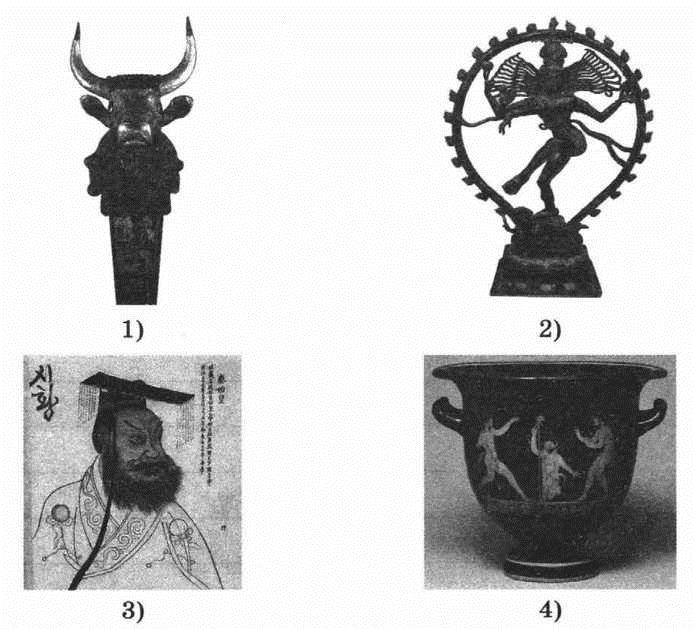 Перечень темА) Древняя ИндияВ) Шумерские города-государстваБ) Древняя ГрецияГ) Древний КитайПрочтите отрывок из легенды и определите, к какой из данных тем он относится. В ответе напишите букву, которой обозначена эта тема.О всё видавшем до края мира,О познавшем моря, перешедшем все горы, О врагов покорившем вместе с другом,О постигшем премудрость, о всё проницавшем: Сокровенное видел он, тайное ведал, Принёс нам весть о днях до потопа, В дальний путь ходил, но устал и смирился, Рассказ о трудах на камне высек, Стеною обнёс У рук ограждённый, Светлый амбар Эаны священной.Ответ: ____Выберите одну тему из перечня, а затем выполните задания 7—10, только по выбраннойВами теме. Прочитайте список слов и напишите слово, относящееся к выбранной Вами теме.Выбранная тема:____ (укажите  букву в перечне).Прочитайте список слов и напишите слово, относящееся к выбранной Вами теме. Веды, Ковчег Завета, Поднебесная, аккадцы, «Илиада», консулы. Ответ:_________________Объясните смысл этого слова.Ответ:___________________________________________________________________________________________________________________________________________________________________________________________________________________________________________________________________________________________________________________________________Выбранная тема: ____(укажите букву в перечне).Прочитайте список событий (явлений, процессов) и напишите событие (явление, процесс), которое относится к выбранной Вами теме.Битва при Гавгамелах, правление императора Траяна, изобретение пороха, создание государства Маурьев, битва при Мегиддо, возникновение орошаемого земледелия в долине Евфрата.Ответ: _________________________________________________________Используя	знания	по	истории,	расскажите	об	этом	событии	(явлении,	процессе).___________________________________________________________________________________________________________________________________________________________________________________________________________________________________________________________________________________________________________________________________________________________________________________________________________________________________________________________________________________________________________________________________________________________________________________________________Перечень темА) Древняя ИндияВ) Шумерские города-государстваБ) Древняя ГрецияГ) Древний КитайВыберите одну тему из перечня, а затем выполните задания 7—10, только по выбранной Вами теме.Заштрихуйте на контурной карте один четырёхугольник, образованный градусной сеткой (параллелями и меридианами), в котором полностью или частично располагалась страна,указанная в выбранной 10. Используя знания фактов, объясните, как климатические условия занятия жителей этойВами теме. исторических природно-повлияли на страны?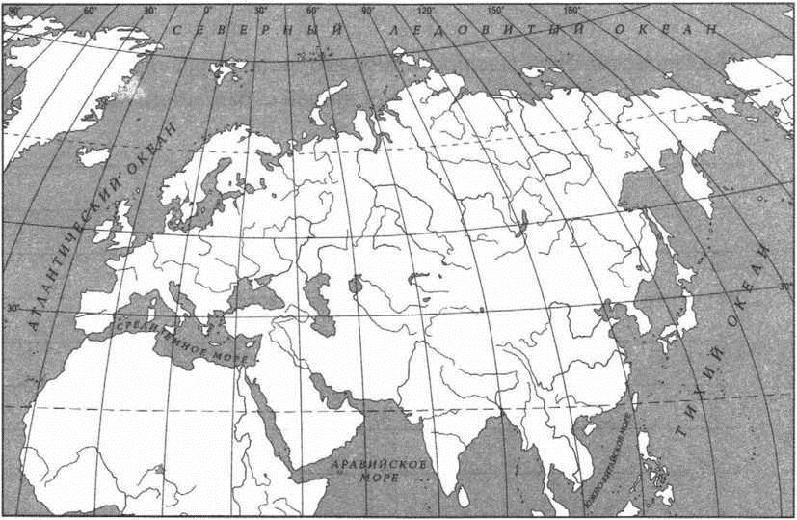 __________________________________________________________________________________________________________________________________________________________________________________________________________________________________________________________________________________________________________________________________________________________________________________________________________________________________________________________________________________________________________________________________________Вариант 21. Палка-копалка, дубина, заострённый каменьэто древнейшие орудия трудаэто предметы, которыми древнейшие люди пользовались на охотеэто предметы, которые умели изготавливать обезьяныответ: ____2. Каждое утро появляется он на востоке и медленно плывёт в великолепной лодке по небу. На голове его — ослепительный солнечный диск. Ночью его ждёт жестокая битва со свирепым змеем Апопом. ЭтоАмон-РаОсирисГор ответ: ____Важнейшие сражения греко-персидских войнбитва при Марафонесражение при Фермопилахбитва при Херонеебитва при Платеяхбитва при СаламинеНайдите и укажите номер сражения, лишнего в этом перечне ответ: ____Траян, Август, Константинэто римские императорыэто римские императоры, одержавшие выдающиеся военные победыэто римские императоры, жестоко преследовавшие христианответ: ____Каждая из иллюстраций, приведённых ниже, относится к одной из указанныхв перечне тем. Установите соответствие между темами и иллюстрациями: к каждой теме подберите по одной иллюстрации.соответствующими буквами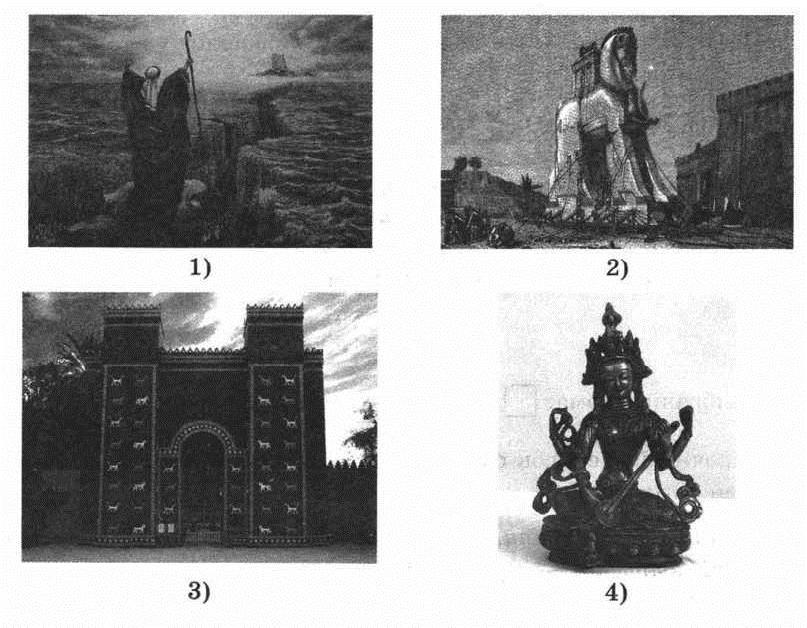 Перечень темА) Вавилонское царство	Б) Древняя ПалестинаВ) Древняя Индия	Г) Древняя ГрецияПрочтите отрывок из легенды и определите, к какой из данных тем он относится. В ответе напишите букву, которой обозначена эта тема.Уста отверз, государю Мардуку он вещает:«Государь Мардук, пока в тот дом не войдёшь,А Огнь одежды твои не очистит и к себе ты не вернёшься, До тех пор буду править, укреплю уставы земли и неба, Поднимусь в небеса. Дам приказ Игигам, В Бездну спущусь, подчиню Ануннаков,В Страну без Возврата верну демонов злобных, Над ними взмахну моим грозным оружьем. Злому ветру, как птице, сломаю крылья.К дому, куда войдёшь ты, государь Мардук,По бокам ворот Ану и Энлиля, как быков положу я».Ответ:_____Выберите одну тему из перечня, а затем выполните задания 7—10, только по выбранной Вами теме. Прочитайте список слов и напишите слово, относящееся к выбранной Вами теме.Выбранная тема:____ (укажите  букву в перечне).Прочитайте список слов и напишите слово, относящееся к выбранной Вами теме. Законы Хаммурапи, сфинкс, кшатрии, остракизм, плен египетский, этруски. Ответ:_________________Объясните смысл этого слова.Ответ:___________________________________________________________________________________________________________________________________________________________________________________________________________________________________________________________________________________________________________________________________Выбранная тема: ____(укажите букву в перечне).Прочитайте список событий (явлений, процессов) и напишите событие (явление, процесс), которое относится к выбранной Вами теме.Проведение Олимпийских игр, битва у мыса Акций, принятие буддизма в государстве царя Ашоки, правление царя Соломона, создание державы Хань, правление царя Навуходоносора II. Ответ: _________________________________________________________Используя	знания	по	истории,	расскажите	об	этом	событии	(явлении,	процессе).___________________________________________________________________________________________________________________________________________________________________________________________________________________________________________________________________________________________________________________________________________________________________________________________________________________________________________________________________________________________________________________________________________________________________________________________________А) Вавилонское царство В) Древняя ИндияПеречень темБ) Древняя ПалестинаГ) Древняя ГрецияВыберите одну тему из перечня, а затем выполните задания 7—10, только по выбранной Вами теме.Заштрихуйте на контурной карте один четырёхугольник, образованный градусной сеткой (параллелями и меридианами), в котором полностью или частично располагалась страна,указанная в выбранной Вами теме.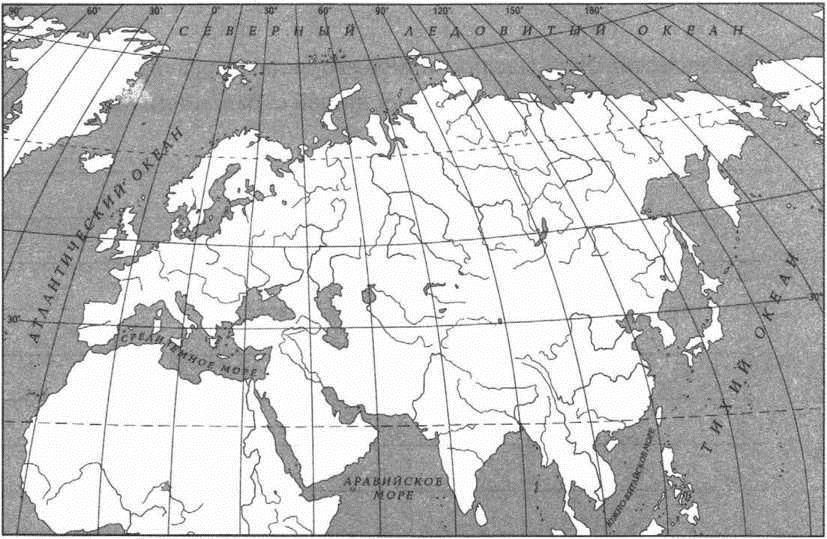 10. Используя знания исторических фактов, объясните, как природно-климатические условия повлияли на занятия жителей этой страны?__________________________________________________________________________________________________________________________________________________________________________________________________________________________________________________________________________________________________________________________________________________________________________________________________________________________________________________________________________________________________________________________________________Полугодовая контрольная работаПромежуточная (итоговая) аттестация состоит из 2 частей включающих задания по знанию фактовдат, на умение пользоваться современной системой летосчисления, систематизацию фактов, понятий, знание терминов, на работу с иллюстрациями и исторической картой (схемой).Содержание и структура контрольной работы дают возможность достаточно полно проверить комплекс умений по темам: «Становление средневековой Европы», «Византийская империя и славяне», «Арабы в VI –XI вв.», «Образование централизованных государств в Западной Европе», «Крестовые походы» и «Средневековый город в Западной и Центральной Европе».Часть 1 состоит из заданий базового и повышенного уровня сложности. К заданиям базового уровня сложности относятся задания, где обучающимся предлагается выполнить операцию указания даты, факта и т.п. опираясь на представленную в явном виде информацию. К повышенному уровню сложности относятся задания, в которых от обучающихся требуется самостоятельно воспроизвести, частично преобразовать и применить информацию в типовых в типичных ситуациях, в том числе при работе с иллюстрациями картой (схемой).Часть 2 состоит из заданий высокого уровня сложности. К высокому уровню сложности относятся задания в которых, обучающиеся выполняют частично-поисковые действия, используя приобретенные знания и умения в нетиповых ситуациях или создавая новые правила, алгоритмы действий, т.е. новую информацию.Для обозначения частей и заданий используются цифры 1, 2, 3, 4 и т.д.Система оценивания.За верное выполнение заданий 1–9 выставляется 1 балл. Задание 1-9 с выбором ответа, считается выполненным верно, если учащийся указал только номер правильного ответа. Во всех остальных случаях (выбран другой ответ; выбрано два или более ответов, среди которых может быть и правильный; ответ на вопрос отсутствует) задание считается невыполненным. Задание 10-12 с кратким ответом, считается выполненным верно, если верно указана информация. За полный правильный ответ на задание 10-12 ставится 2 балла. Если допущена одна ошибка, то ответ оценивается в 1 балл. Если допущены две и более ошибок или ответ отсутствует, то ставится 0 баллов. Максимальный первичный балл за выполнение всей работы – 15. Отметка «2» за работу выставляется, если набранныйшестиклассником первичный балл составил менее 7, за 7–10 баллов выставляется отметка «3», за 11– 13 – отметка «4», за 14–15 баллов – отметка «5».Шкала перевода набранных баллов в отметку:0-6 баллов - «2»;7-10 баллов - «3»;11-13 баллов - «4»;14-15 баллов - «5».На выполнение контрольной работы отводится 40 минут. С учетом конкретных условий учитель может вносить в текстовые работы свои коррективы.Часть 1Назовите основателя Франкского государства.АларихХлодвигКарл МартеллПипин КороткийЧто из перечисленного стало одним из последствий похода германского короля Оттона I на Рим в 962 г.?образование Священной Римской империей германской нацииобразование Франкской империиподписание Верденского договораначало вторжений норманнов в ЕвропуПрочтите отрывок из сочинения историка и укажите год, пропущенный в тексте.«После ударов, нанесённых варварами Римской империи, переживавшей глубокий кризис, и завоевания варварами её провинций под властью Рима осталась в сущности лишь одна Италия. Но и здесь власть фактически находилась в руках предводителей варварских дружин, свергавших однихимператоров и ставивших на их место других. В	___ г.император Западной Римской империи Ромул Августул был свергнут предводителем варварских наёмников - Одоакром, который раздал своим воинам треть земельных владений италийских землевладельцев. Это событие означало падение Западной Римской империи».410 г.455 г.476 г.732 г.Укажите название преемников Мухаммеда, к которым перешла власть после его смерти.шейхихалифывизирибедуиныУкажите век, когда произошло крестьянское восстание под руководством Уота Тайлера.XI в.XII в.XIII в.XIV в.Что из перечисленного было одной из причин Столетней войны?казнь Жанны д’Аркспор между Англией и Францией из-за Аквитанииборьба между Людовиком XI и Карлом Смелымначало войны Алой и Белой розыПрочтите отрывок из сочинения историка и укажите событие (явление, процесс), начало которому положила описанная ситуация.«Папа Урбан II созвал церковный собор во французском городе Клермоне. По окончании собора он выступил с речью перед огромными толпами простого народа, рыцарей и духовенства, призывая взяться за оружие, чтобы вырвать из рук «неверных» «гроб Господень». Всем участникам похода было обещано полное прощение грехов, а тем, кто погибнет, - рай. Папа указал и на земные выгоды,ожидающие крестоносцев на Востоке. «Те, кто здесь горестны и бедны, там будут радостны и богаты»,заявил он. Призыв Урбана II нашёл живой отклик среди собравшихся. Его речь прерывалась криками: «Бог так хочет!»».РеконкистаКрестовый походинквизицияобъединение Франции под властью короляЧто стало одним из непосредственных результатов правления византийского императора Юстиниана?создание Свода гражданского правапринятие Византией христианства в качестве государственной религиисокращение территории Византийской империизначительное сокращение налогового гнёта для населения ВизантииРасположите в хронологическом порядке следующие события. Укажите ответ в виде последовательности цифр выбранных элементов.коронование Карла Великого как императорапринятие Великой хартии вольностей в Англиибитва при Креси в ходе Столетней войныЧасть 2Рассмотрите контурную карту и выполните заданияОбозначьте на схеме (закрасьте соответствующий пунсон и напишите название) город, в котором Карл Великий был провозглашён императором. Обозначьте на схеме (закрасьте соответствующий пунсон и напишите название) город, у которого Карл Мартелл нанёс сокрушительное поражение арабам.Заштрихуйте на карте территорию проживания племён, с которыми Карл Великий вёл самую длительную и тяжёлую войну, совершив против них восемь походов.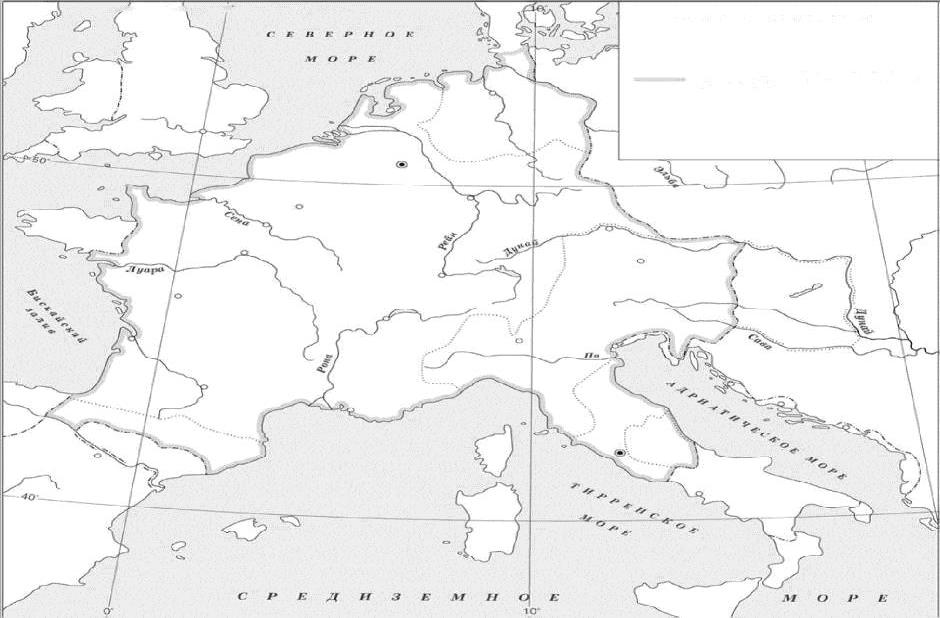 Перед вами четыре предложения. Два из них являются теоретическими положениями, которые требуется аргументировать. Другие два содержат факты, которые могут послужить для аргументации. Подберите для каждого теоретического положения соответствующий факт. Номера соответствующих предложений запишите в таблицу.1)  Цехи определяли количество станков, какое можно было иметь в мастерской.К концу Средних веков цехи стали задерживать рост промышленного производства в городах.Цехи составляли отряды городского войска.Цехи играли значительную роль в обороне городов от внешних врагов.Итоговая работа по историиНазначение КИМ – оценить уровень подготовки учащихся 6 класса по истории. КИМ предназначены для итогового контроля достижения планируемых предметных и метапредметных результатов.Работа охватывает содержание курса истории России с древнейших времён до начала XVI в. и курсаистории Средних веков.Работа состоит из трёх частей.Часть 1 содержит задания с выбором ответа (один верный ответ из четырёх предложенных), 1 заданиес открытым ответомЧасть 2 состоит из заданий с кратким ответом в виде последовательности цифр либо букв, однозадание с открытым ответомЧасть 3 состоит из 3 заданий с развёрнутым ответом.Продолжительность итоговой работыНа выполнение работы отводится 40 минут.Система оценивания отдельных заданий и работы в целомЗа верное выполнение заданий 1–14 выставляется 1 балл. Задание с выбором ответа считается выполненным верно, если учащийся указал только номер правильного ответа. Во всех остальныхслучаях (выбран другой ответ; выбрано два или более ответов, среди которых может быть и правильный; ответ на вопрос отсутствует) задание считается невыполненным.Задание с кратким ответом считается выполненным верно, если верно указана последовательность цифр либо букв. За верный ответ на задание 1 части второй выставляется 1 балл. За полный правильный ответ на задания 3, 4, 5, 6, 7 части второй выставляется 2 балла. Если допущена одна ошибка, то ответ оценивается в 1 балл. Если допущены две и более ошибки или ответ отсутствует, то выставляется 0 баллов.Задания с открытым ответом 15 части первой и 2 части второй считается выполненным верно если правильно написано слово, если ответ на вопрос отсутствует задание считается невыполненным. Задания с развёрнутым ответом оценивается 2 баллами. Если дан правильный ответ на оба вопроса из задания, ставиться 2 балла, если дан только один ответ на любой из вопросов 1 балл. За неправильный ответ и либо ответ отсутствует выставляется 0 баллов. Максимальный первичный балл за выполнение всей работы – 33.Вариант 1Часть 1.1.Империю франков создал:А) Хлодвиг б) Пипин короткий в) Карл Великий г) майордом 2.Война алой и белой розы произошла в:А) Франции б) Англии в) Германии г) ЧехииГрамота о прощении грехов называлась:А) индульгенция б) десятина в) спекуляция г) феодВ какой город был приглашен княжить Рюрик: А) Киев б) Новгород в) Изборск г) Ладога5.К какому веку относится правление Владимира Мономаха в Киеве:А) XII б) XI в) XIII г) IXКто из перечисленных пар были современниками: А) В. Мономах и Иван IБ) Иван III и Софья Палеолог	В) Нестор и Рюрик	Г) Д. Донской и БиргерКакое событие произошло в 1242г?А) Битва на р. Калке б) начало похода Батыя на Русь в) Невская битва Г) Ледовое побоищеКакое событие произошло позже других:А) Крещение Руси б) Невская битва в) Куликовская битва г) призвание варягов 9.Первая русская летопись называлась:А) «Повесть временных лет» б) «Слово о погибели земли русской» В) «Слово о полку Игореве» г) «Задонщина»10.Русь попала в зависимость от Золотой Орды в результате: А) нашествия хана Батыя б) походов хана Мамая в) походов хана Кучума г) набегов половцев11.Владимир Святославович, Иван Калита, Иван III – каково их родовое имя:А) Романовы б) Гедиминовичи в) Рюриковичи г) Ольгердовичи12.С событиями, какого века связано имя Александра Невского:А) X века Б) XI века В) XIII века Г) XIV века13.О каком деятеле идет речь: «он уделял много внимания просвещению, переводу книг, при нембыли возведены Успенский собор и «Золотые ворота» во Владимире…»А) Иван Калита Б) Владимир 1 В) Андрей Боголюбский Г) Ярослав МудрыйРассмотрите карту «Восточные славяне и их соседи в IV – IX вв.» и выполните задания 14-15.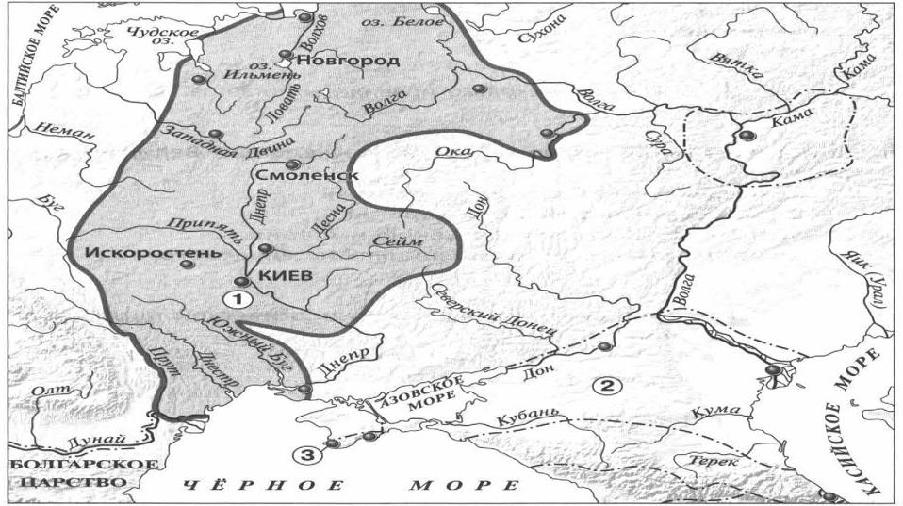 Укажите название Восточнославянского племенного союза, территория расселения которого обозначена на карте цифрой 1:1) Ильменские словене	2) Кривичи	3) Поляне	4) ВятичиУкажите название города, основанного древними греками, обозначенного на карте цифрой «3».Часть 2.Рассмотрите изображения памятников культуры и выполните задания 1, 2.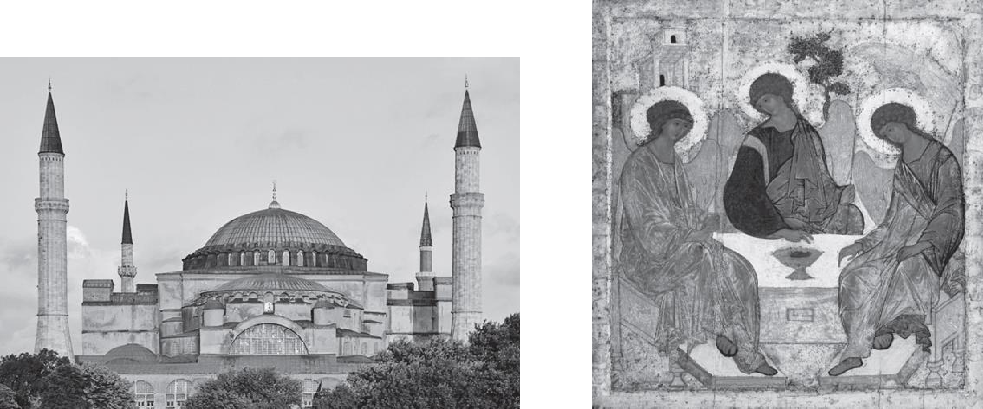 1.	2.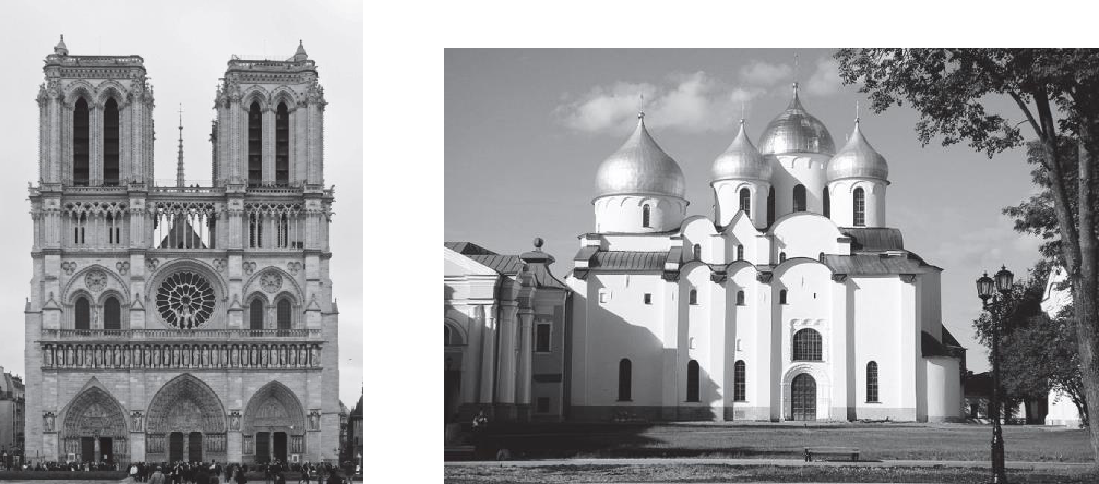 3.	4.На каких двух из этих четырёх изображений представлены памятники культуры России, а на каких– памятники культуры зарубежных стран? Запишите в таблицу порядковые номера соответствующих памятников культуры. Ответ:Выберите один из этих четырёх памятников культуры и укажите название города, в котором этот памятник культуры находится в настоящее время.Ответ должен содержать цифру выбранного памятника и название города. Например, «3. Екатеринбург».3. Установите соответствие между понятиями и их определениями:вервь 2) тиун 3) закуп 4) рядовичА) княжеский слуга б) община в) работник по договору г) крестьянин, взявший ссудуРасположи киевских правителей в хронологической последовательности:А) Ярослав Мудрый б) Святослав Игоревич в) Владимир Святославович г) Владимир МономахУстановите соответствие между событиями и датами: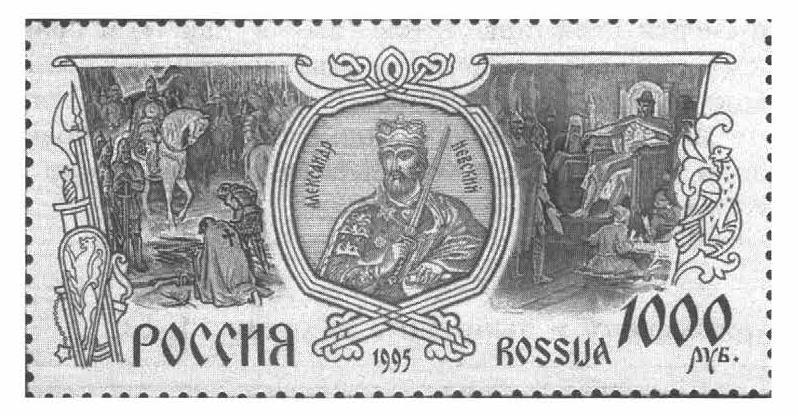 1). Данная марка выпущена к 600-летию со дня смерти изображённого на ней князя.2). Изображение в левой части марки символизирует результаты Ледового побоища3). Князь, изображённый на марке, участвовал в битве на реке Сити4). Князь, изображённый на марке, подавил выступления новгородцев против переписи населения монголами.5). Князь, изображённый на марке, был дядей родоначальника московской княжеской династии.Прочитайте текст и напишите цифры предложений, в которых содержится ошибка.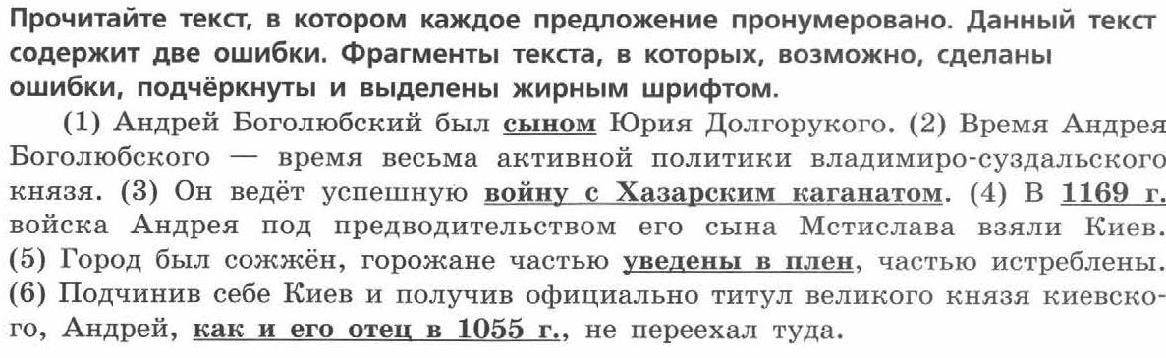 Часть 3.Прочитайте отрывок из летописи и выполните задания.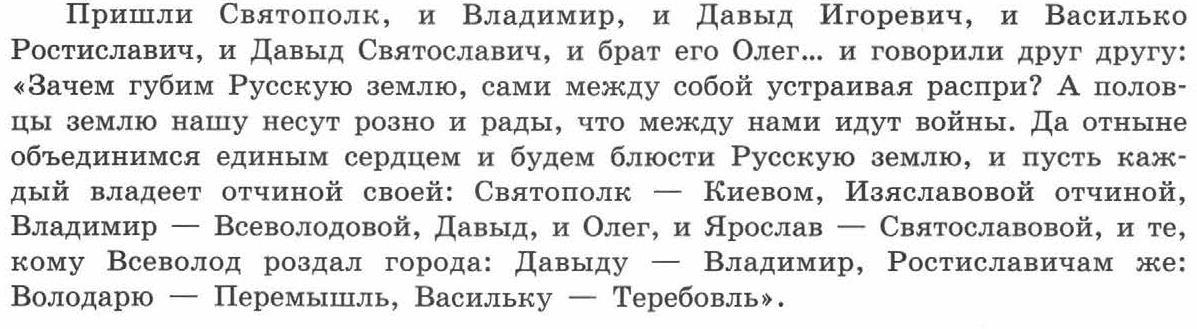 Назовите событие, о котором идёт речь в данном отрывке. Укажите год, когда оно произошлоУкажите два решения, принятые в ходе описываемого события.Назовите инициатора проведения описываемого события. Укажите один факт, указывающий на его стремление выполнять принятые решения. Укажите его вклад в развитие древнерусского законодательства.Вариант 2Часть 1.1.Империю, существовавшую с 800 по 840 г. создал:А) Хлодвиг б) Пипин короткий в) Карл Великий г) Урбан 1 2.Восстание под предводительством Яна Гуса произошло в А) Чехии б) Польше в) Германии г) ФранцииПогодные изложения событий в Европе назывались… А) летописи Б) аналлы В) саги Г) житияПервый русский сборник законов назывался:А) Устав б) Стоглав в) Русская Правда г) СудебникК какому веку относится правление Ярослава Мудрого:А) XII б) XI в) XIII г) IXКто из перечисленных пар были современниками:А) Свенельд и Владимир Мономах	Б) Иван I и Ярослав МудрыйВ) Дмитрий Боброк и А. Пересвет	Г) Андрей Рублев и А. НевскийБитва между монголами и русскими в 1223г. получила название:А) Ледовое побоище б) Мамаево побоище в) стояние на Угре г) битва на КалкеКакое событие произошло раньше других:А) Крещение Руси б) Невская битва в) Куликовская битва г) призвание варяговКакое литературное произведение было создано в XII веке:А) «Домострой» б) «Поучение детям» в) «Апостол» г) «Задонщина» 10.Свержение монгольского ига на Руси произошло после:А) Куликовской битвы б) стояния на реке Угре в) похода Тохтамыша г) набегов половцевВасилий Темный, Василий Косой, Дмитрий Шемяка были потомками: А) Ивана III б) Ивана IV в) Дмитрия Донского г) Василия IIIВ каком веке было введено христианство на Руси:А) IX	б) X	в) XI	г) VIIIС введением уроков и погостов связано имя … А) Игоря Старого Б) Олега Вещего В) Ольги Г) ДираРассмотрите карту «Российское государство, во второй половине XV - начале XVI века» и выполните задания 14-15.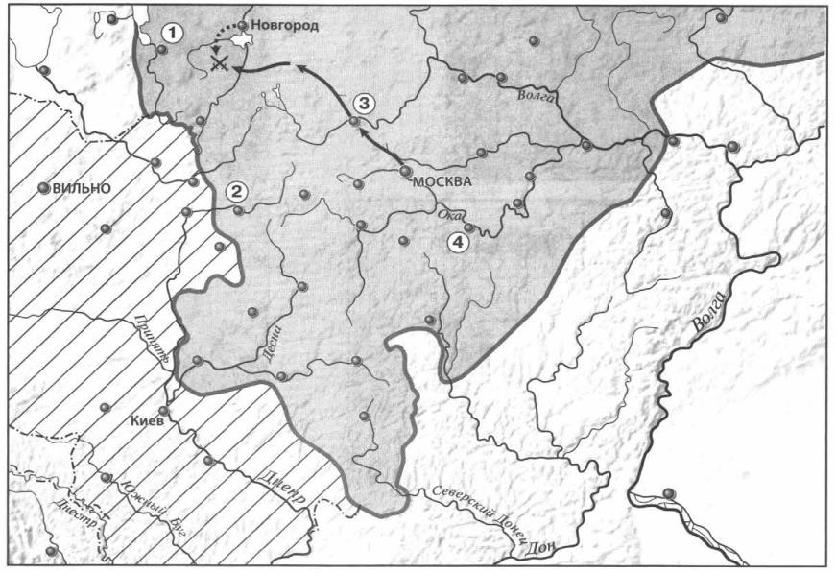 Укажите князя, в период правления которого был совершен поход, обозначенный на карте стрелками:1) Василий I	2) Василий II	3) Иван III	4) Василий IIIНапишите название государства, территория которого выделена штриховкой.Часть 2.Рассмотрите изображения памятников культуры и выполните задания 1, 2.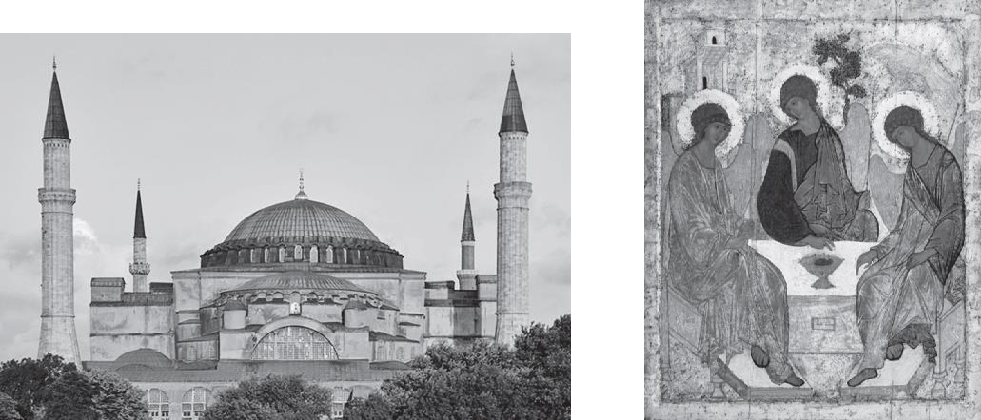 1.	2.3.	4.На каких двух из этих четырёх изображений представлены памятники культуры России, а на каких– памятники культуры зарубежных стран? Запишите в таблицу порядковые номера соответствующих памятников культуры. Ответ:Выберите один из этих четырёх памятников культуры и укажите название города, в котором этот памятник культуры находится в настоящее время.Ответ должен содержать цифру выбранного памятника и название города. Например, «3. Екатеринбург».Установите соответствие между понятиями и их определениями:вира 2) баскак 3) погост 4) бортничествоА) место сбора дани б) сбор меда диких пчел в) штраф г) сборщик даниРасположи московских князей в порядке их правления:А) Василий III б) Дмитрий Донской в) Иван Калита г) Иван IIIУстановите соответствие между событиями и историческими деятелями:Рассмотрите изображение и укажите, два верных суждения из пяти предложенных: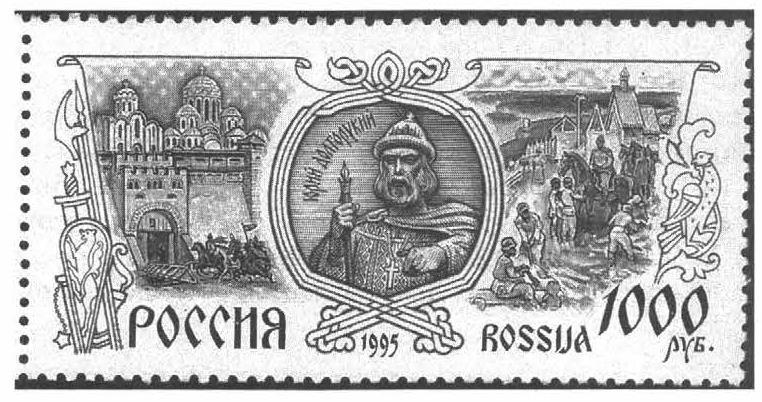 1). Данная марка выпущена к 600-летию со дня смерти изображённого на ней князя.2). По приказу князя, изображённого на марке, в Москве была построена деревянная крепость.3). Князь, изображённый на марке, умер в Киеве.4). Князь, изображённый на марке, является родоначальником династии московских князей.5). Князь, изображённый на марке, был сыном Ярослава Мудрого.Прочитайте текст и напишите цифры предложений, в которых содержится ошибка.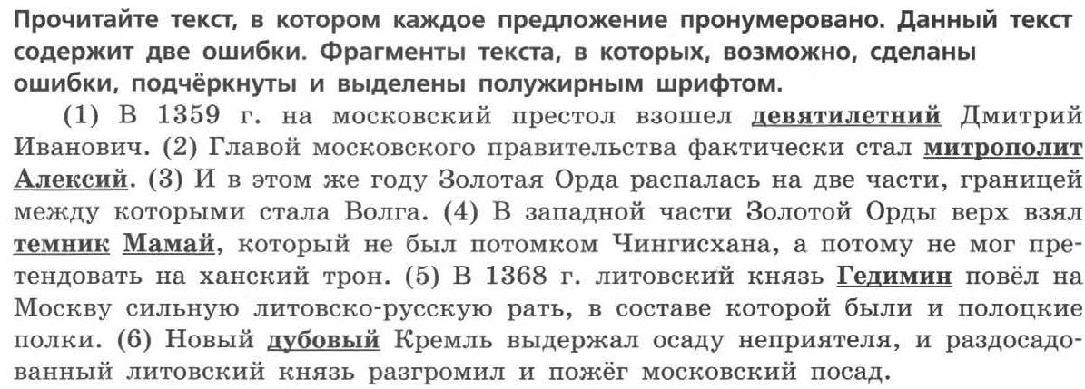 Часть 3.Прочитайте отрывок из сочинения историка и выполните задания.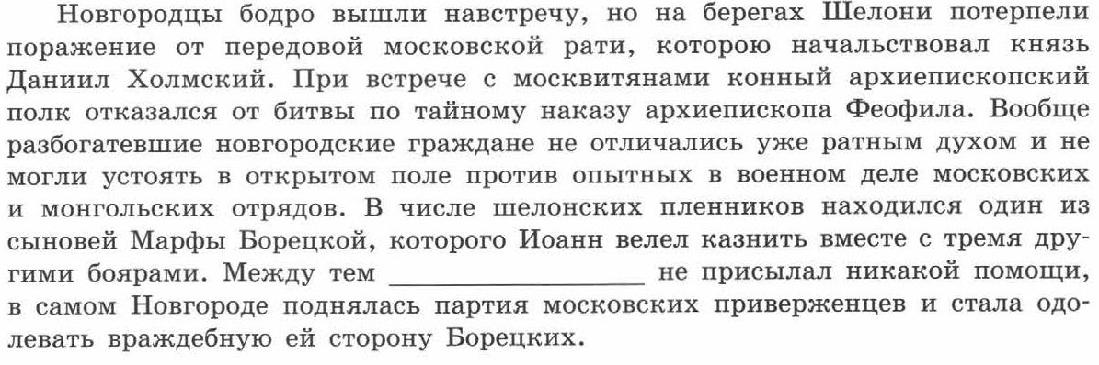 Укажите год, когда произошли описываемые события. Укажите короля, имя которого пропущено в тексте.Каковы, по мнению автора, причины поражения новгородского войска в упомянутой в отрывке битве? Укажите 2 причины.Укажите название формы правления в Новгороде в период описываемых событий. В чём проявлялось её существование в Новгороде? Укажите два любых проявления.классВходная контрольная работа по историиНазначение КИМ – оценить уровень подготовки учащихся 7 класса по истории. КИМ предназначены для итогового контроля достижения планируемых предметных и метапредметных результатов.Характеристика структуры и содержания КИМРабота охватывает содержание курса истории России с древнейших времён до начала XVI в. и курсаистории Средних веков.Работа состоит из трёх частей.Часть 1 содержит задания с выбором ответа (один верный ответ из четырёх предложенных), 1 заданиес открытым ответомЧасть 2 состоит из заданий с кратким ответом в виде последовательности цифр либо букв, однозадание с открытым ответомЧасть 3 состоит из 3 заданий с развёрнутым ответом.Продолжительность итоговой работыНа выполнение работы отводится 40 минут.Система оценивания отдельных заданий и работы в целомЗа верное выполнение заданий 1–14 выставляется 1 балл. Задание с выбором ответа считается выполненным верно, если учащийся указал только номер правильного ответа. Во всех остальных случаях (выбран другой ответ; выбрано два или более ответов, среди которых может быть и правильный; ответ на вопрос отсутствует) задание считается невыполненным.Задание с кратким ответом считается выполненным верно, если верно указана последовательность цифр либо букв. За верный ответ на задание 1 части второй выставляется 1 балл. За полный правильный ответ на задания 3, 4, 5, 6, 7 части второй выставляется 2 балла. Если допущена одна ошибка, то ответ оценивается в 1 балл. Если допущены две и более ошибки или ответ отсутствует, то выставляется 0 баллов.Задания с открытым ответом 15 части первой и 2 части второй считается выполненным верно если правильно написано слово, если ответ на вопрос отсутствует задание считается невыполненным. Задания с развёрнутым ответом оценивается 2 баллами. Если дан правильный ответ на оба вопроса из задания, ставиться 2 балла, если дан только один ответ на любой из вопросов 1 балл. За неправильный ответ и либо ответ отсутствует выставляется 0 баллов. Максимальный первичный балл за выполнение всей работы – 33.Вариант 1Часть 1.1.Империю франков создал:А) Хлодвиг б) Пипин короткий в) Карл Великий г) майордом 2.Война алой и белой розы произошла в:А) Франции б) Англии в) Германии г) ЧехииГрамота о прощении грехов называлась:А) индульгенция б) десятина в) спекуляция г) феодВ какой город был приглашен княжить Рюрик: А) Киев б) Новгород в) Изборск г) Ладога5.К какому веку относится правление Владимира Мономаха в Киеве:А) XII б) XI в) XIII г) IXКто из перечисленных пар были современниками: А) В. Мономах и Иван IБ) Иван III и Софья Палеолог	В) Нестор и Рюрик	Г) Д. Донской и БиргерКакое событие произошло в 1242г?А) Битва на р. Калке б) начало похода Батыя на Русь в) Невская битва Г) Ледовое побоищеКакое событие произошло позже других:А) Крещение Руси б) Невская битва в) Куликовская битва г) призвание варягов 9.Первая русская летопись называлась:А) «Повесть временных лет» б) «Слово о погибели земли русской» В) «Слово о полку Игореве» г) «Задонщина»10.Русь попала в зависимость от Золотой Орды в результате: А) нашествия хана Батыя б) походов хана Мамая в) походов хана Кучума г) набегов половцев11.Владимир Святославович, Иван Калита, Иван III – каково их родовое имя:А) Романовы б) Гедиминовичи в) Рюриковичи г) Ольгердовичи12.С событиями, какого века связано имя Александра Невского:А) X века Б) XI века В) XIII века Г) XIV века13.О каком деятеле идет речь: «он уделял много внимания просвещению, переводу книг, при нембыли возведены Успенский собор и «Золотые ворота» во Владимире…»А) Иван Калита Б) Владимир 1 В) Андрей Боголюбский Г) Ярослав МудрыйРассмотрите карту «Восточные славяне и их соседи в IV – IX вв.» и выполните задания 14-15.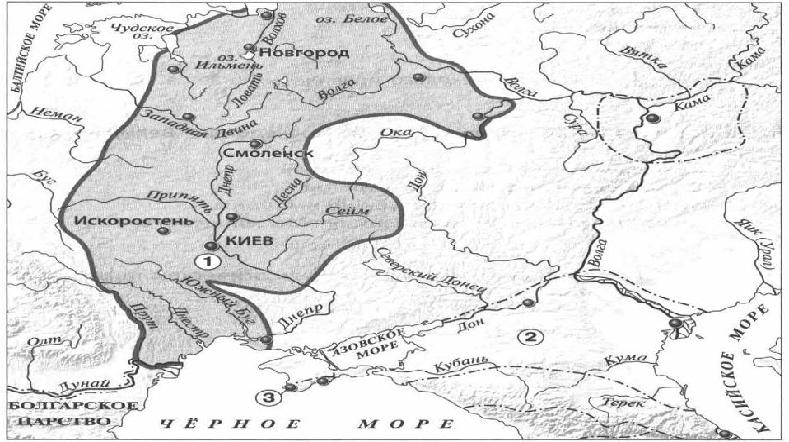 Укажите название Восточнославянского племенного союза, территория расселения которого обозначена на карте цифрой 1:1) Ильменские словене	2) Кривичи	3) Поляне	4) ВятичиУкажите название города, основанного древними греками, обозначенного на карте цифрой «3».Часть 2.Рассмотрите изображения памятников культуры и выполните задания 1, 2.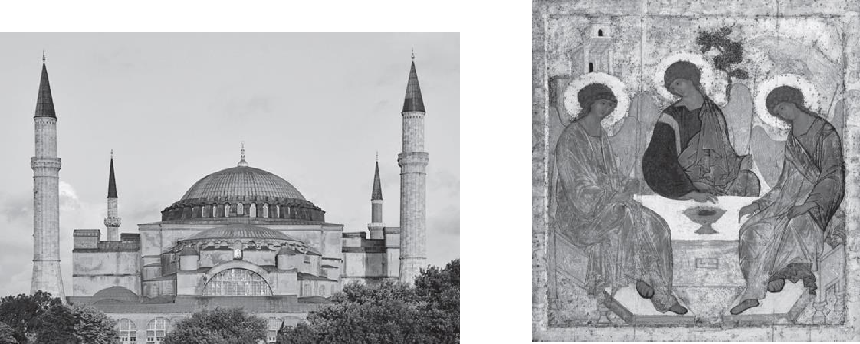 3.	2.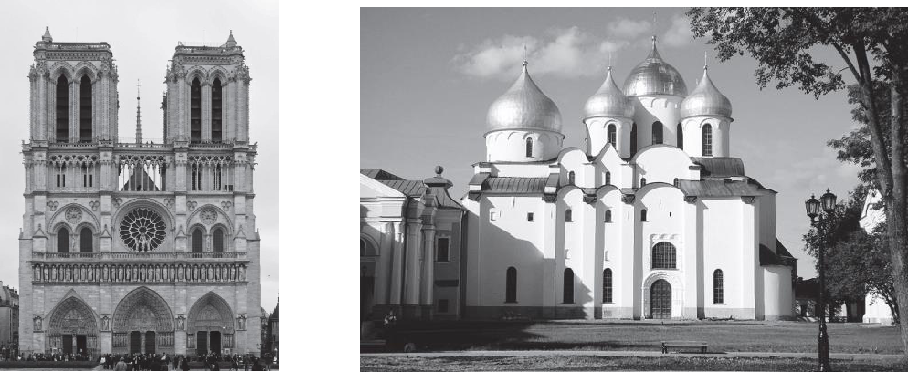 3.	4.На каких двух из этих четырёх изображений представлены памятники культуры России, а на каких– памятники культуры зарубежных стран? Запишите в таблицу порядковые номера соответствующих памятников культуры. Ответ:Выберите один из этих четырёх памятников культуры и укажите название города, в котором этот памятник культуры находится в настоящее время.Ответ должен содержать цифру выбранного памятника и название города. Например, «3.Екатеринбург».Установите соответствие между понятиями и их определениями:1) вервь 2) тиун 3) закуп 4) рядовичА) княжеский слуга б) община в) работник по договору г) крестьянин, взявший ссудуРасположи киевских правителей в хронологической последовательности:А) Ярослав Мудрый б) Святослав Игоревич в) Владимир Святославович г) Владимир МономахУстановите соответствие между событиями и датами:Рассмотрите изображение и укажите, два верных суждения из пяти предложенных: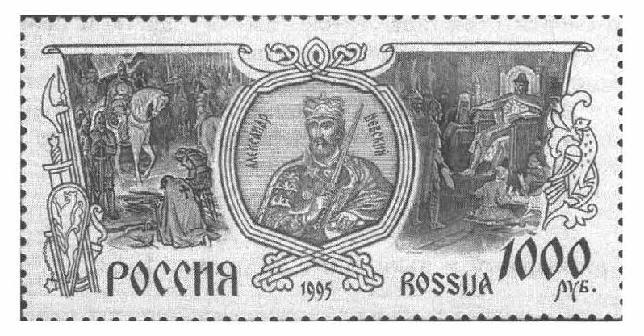 1). Данная марка выпущена к 600-летию со дня смерти изображённого на ней князя.2). Изображение в левой части марки символизирует результаты Ледового побоища3). Князь, изображённый на марке, участвовал в битве на реке Сити4). Князь, изображённый на марке, подавил выступления новгородцев против переписи населения монголами.5). Князь, изображённый на марке, был дядей родоначальника московской княжеской династии.Прочитайте текст и напишите цифры предложений, в которых содержится ошибка.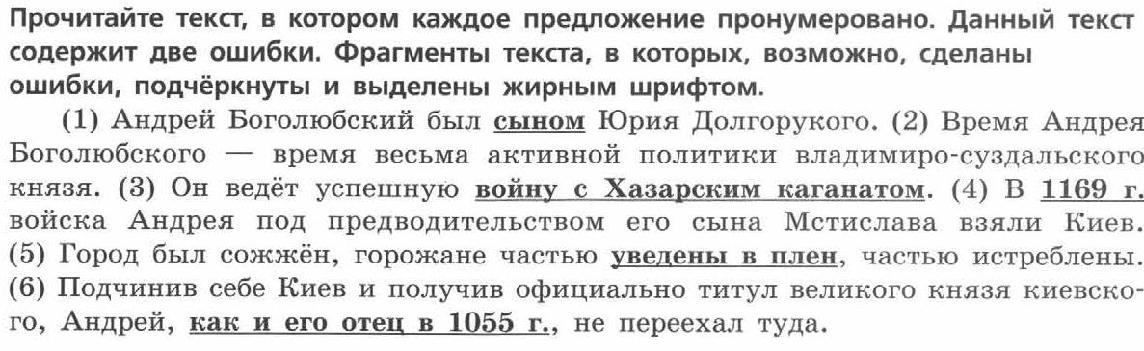 Часть 3.Прочитайте отрывок из летописи и выполните задания.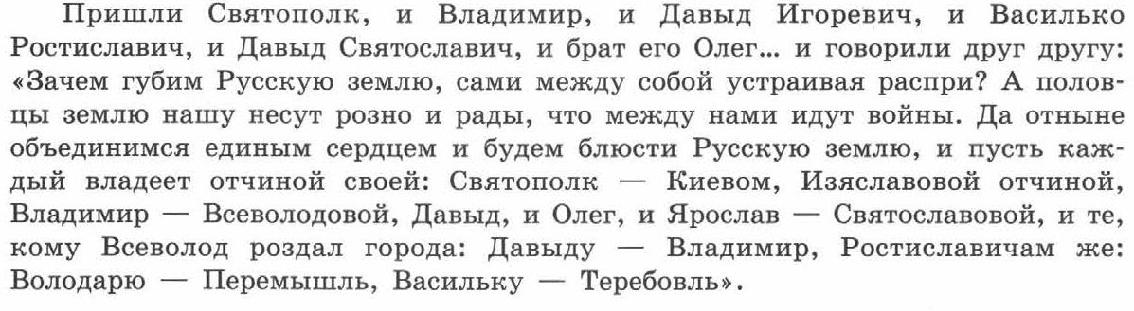 Назовите событие, о котором идёт речь в данном отрывке. Укажите год, когда оно произошлоУкажите два решения, принятые в ходе описываемого события.Назовите инициатора проведения описываемого события. Укажите один факт, указывающий на его стремление выполнять принятые решения. Укажите его вклад в развитие древнерусского законодательства.Вариант 2Часть 1.1.Империю, существовавшую с 800 по 840 г. создал:А) Хлодвиг б) Пипин короткий в) Карл Великий г) Урбан 1 2.Восстание по предводительством Яна Гуса произошло в А) Чехии б) Польше в) Германии г) ФранцииПогодные изложения событий в Европе назывались… А) летописи Б) аналлы В) саги Г) житияПервый русский сборник законов назывался:А) Устав б) Стоглав в) Русская Правда г) СудебникК какому веку относится правление Ярослава Мудрого:А) XII б) XI в) XIII г) IXКто из перечисленных пар были современниками:А) Свенельд и Владимир Мономах	Б) Иван I и Ярослав МудрыйВ) Дмитрий Боброк и А. Пересвет	Г) Андрей Рублев и А. НевскийБитва между монголами и русскими в 1223г. получила название:А) Ледовое побоище б) Мамаево побоище в) стояние на Угре г) битва на КалкеКакое событие произошло раньше других:А) Крещение Руси б) Невская битва в) Куликовская битва г) призвание варяговКакое литературное произведение было создано в XII веке:А) «Домострой» б) «Поучение детям» в) «Апостол» г) «Задонщина» 10.Свержение монгольского ига на Руси произошло после:А) Куликовской битвы б) стояния на реке Угре в) похода Тохтамыша г) набегов половцевВасилий Темный, Василий Косой, Дмитрий Шемяка были потомками: А) Ивана III б) Ивана IV в) Дмитрия Донского г) Василия IIIВ каком веке было введено христианство на Руси:А) IX	б) X	в) XI	г) VIIIС введением уроков и погостов связано имя … А) Игоря Старого Б) Олега Вещего В) Ольги Г) ДираРассмотрите карту «Российское государство, во второй половине XV - начале XVI века» и выполните задания 14-15.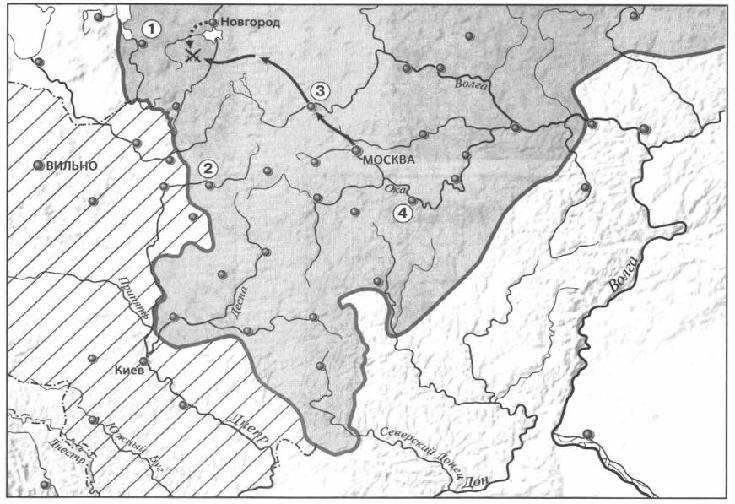 Укажите князя, в период правления которого был совершен поход, обозначенный на карте стрелками:1) Василий I	2) Василий II	3) Иван III	4) Василий IIIНапишите название государства, территория которого выделена штриховкой.Часть 2.Рассмотрите изображения памятников культуры и выполните задания 1, 2.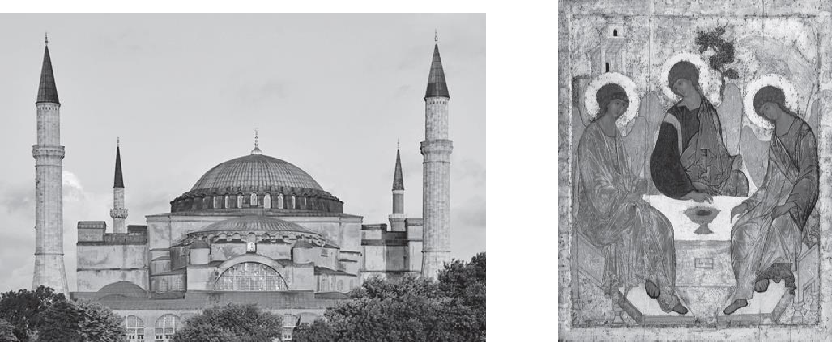 2.	2.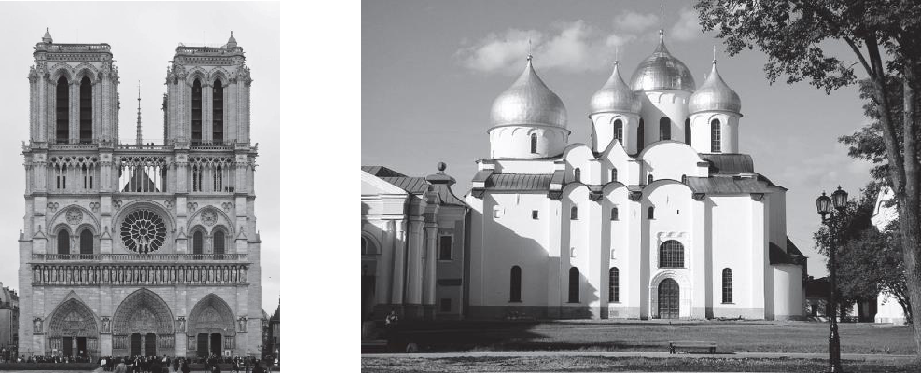 3.	4.На каких двух из этих четырёх изображений представлены памятники культуры России, а на каких– памятники культуры зарубежных стран? Запишите в таблицу порядковые номера соответствующих памятников культуры. Ответ:Выберите один из этих четырёх памятников культуры и укажите название города, в котором этот памятник культуры находится в настоящее время.Ответ должен содержать цифру выбранного памятника и название города. Например, «3. Екатеринбург».Установите соответствие между понятиями и их определениями:вира 2) баскак 3) погост 4) бортничествоА) место сбора дани б) сбор меда диких пчел в) штраф г) сборщик даниРасположи московских князей в порядке их правления:А) Василий III б) Дмитрий Донской в) Иван Калита г) Иван IIIУстановите соответствие между событиями и историческими деятелями:Рассмотрите изображение и укажите, два верных суждения из пяти предложенных:1). Данная марка выпущена к 600-летию со дня смерти изображённого на ней князя.2). По приказу князя, изображённого на марке, в Москве была построена деревянная крепость.3). Князь, изображённый на марке, умер в Киеве.4). Князь, изображённый на марке, является родоначальником династии московских князей.5). Князь, изображённый на марке, был сыном Ярослава Мудрого.Прочитайте текст и напишите цифры предложений, в которых содержится ошибка.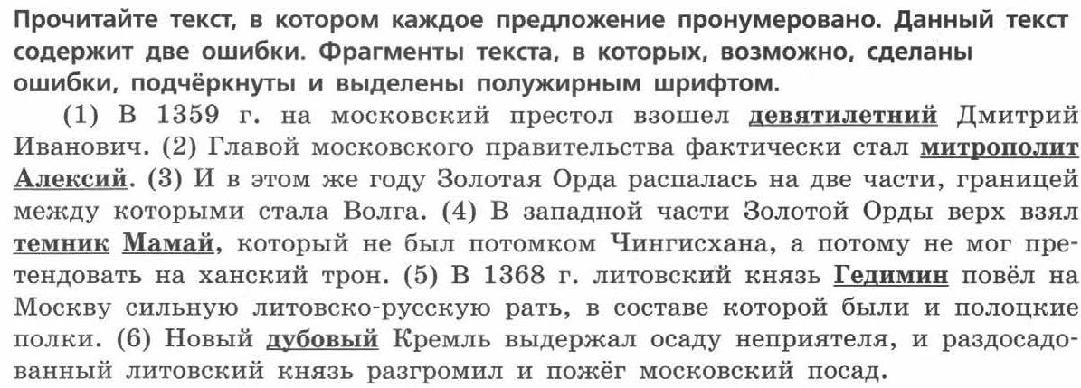 Часть 3.Прочитайте отрывок из сочинения историка и выполните задания.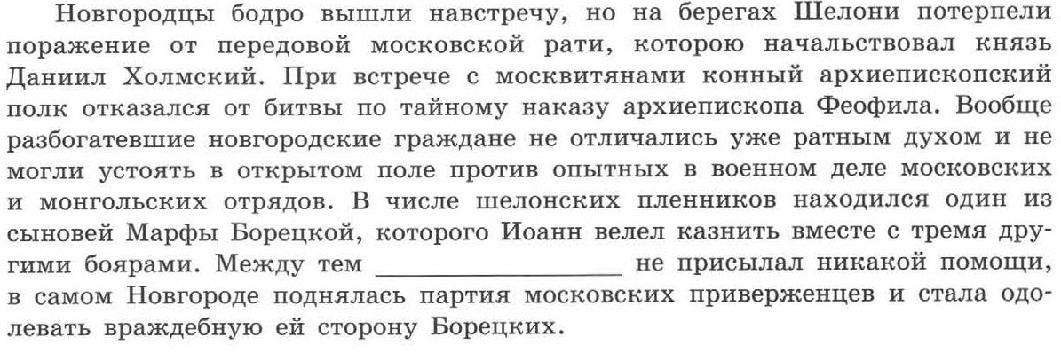 Укажите год, когда произошли описываемые события. Укажите короля, имя которого пропущено в тексте.Каковы, по мнению автора, причины поражения новгородского войска в упомянутой в отрывке битве? Укажите 2 причины.Укажите название формы правления в Новгороде в период описываемых событий. В чём проявлялось её существование в Новгороде? Укажите два любых проявления.Полугодовая контрольная работаНазначение полугодовой контрольной работы.Итоговая диагностическая работа проводится с целью определения уровня усвоения учащимися предметного содержания курса истории по программе 7 класса в соответствии ФГОС и ИКС и выявления элементов содержания, вызывающих наибольшие затруднения.Работа охватывает содержание курса истории России (XVI-XVII вв.)Каждый вариант диагностической работы состоит из 17 заданий:Система оценивания отдельных заданий и работы в целомЗа верное выполнение каждого заданий с выбором ответа (1-9) выставляется 1 балл. Задание с выбором ответа считается выполненным верно, если учащийся указал только номер правильного ответа. Во всех остальных случаях (выбран другой ответ; выбрано два или более ответа, среди которых может быть и правильный; ответ на вопрос отсутствует), задание считается невыполненным.За правильный ответ на задания 10, 12, 13, 14, 15 ставится 1 балл. Задания 11 оценивается 2 баллами, если допущена одна ошибка – оценивается 1 балл в соответствии со специальными критериями оценивания, задание 16 оценивается – 3 балла, за каждый правильный ответ 1 балл.Задание 17 оценивается 5 баллов, задание в соответствии с критериями оценивания.вариант1.Какое событие произошло раньше других?заключение Деулинского перемирия с Польшейизбрание Земским собором на царство Михаила Романоваосвобождение Москвы от поляков Вторым ополчениемсмерть царевича Дмитрия Ивановича в Угличе2.Какое событие относится к периоду правления Ивана IV?вхождение Восточной Сибири в состав Российского государства2) Смоленская война	3) Ливонская войнаокончательная ликвидация зависимости Руси от ОрдыЧто из названного стало результатом реформ Никона в XVII в.?учреждение патриаршества в Россииизменение церковных обрядовотделение церкви от государствапередача церковной земельной собственности государствуЧто из перечисленного стало одним из следствий Смуты в Российском государстве?присоединение к России побережья Балтийского моря от Выборга до Риги2) распад Ливонского ордена	3) утрата Россией Смоленскаобразование Речи ПосполитойПрочтите отрывок из сочинения современного историка и укажите век, когда был принят документ, о котором идёт речь.«К важнейшим в законодательном акте относятся главы, определяющие сословную структуру общества. Глава XI «Суд о крестьянах» удовлетворила требование дворян о праве на бессрочный сыск беглых. Тем самым отменялись урочные лета, и крестьяне с их потомством становились навечно собственностью помещиков, дворцового ведомства и духовных владельцев».1) XIV в.	2) XV в.	3) XVI в.	4) XVII вПрочтите отрывок из труда историка и укажите год, когда происходили описываемые события.«Полтора года Москва оставалась полем сражения. За это время жители привыкли поминутно ждать удара ядра и прятаться от обстрелов. Теперь сражение было выиграно. Лихая година осталась позади.честь победы был устроен парад. Земская рать построилась на Арбате, а оттуда торжественным маршем проследовала в Китай-город. Отряды Трубецкого, собравшиеся за Покровскими воротами, вступили в крепость с другой стороны. Войска сошлись на площади подле Лобного места, откуда двинулись через Спасские ворота в Кремль. Пробил великий час. Древняя столица Русского гocyдарства была полностью очищена от иноземных завоевателей».1) 1380 г.	2) 1480 г.	3) 1612 г.	4) 1812 г.Прочтите отрывок из труда историка и укажите правителя, о котором идёт речь.«Царь Фёдор умер. С его кончиной пресеклась династия Ивана Калиты, правившая Mосковским государством на протяжении трёхсот лет. Влияние правителя пошатнулось. Знать мирилась с его властью, пока он вершил дел именем законного царя. Однако в глазах великих бояр он оставался не более чем худородным временщиком. Претензии правителя на обладание короной вызвали негодование потомков великих и удельных князей. "Временщик" не состоял в кpовном родстве с царём и потому не имел никаких формальных прав на трон».9.Рассмотрите схему.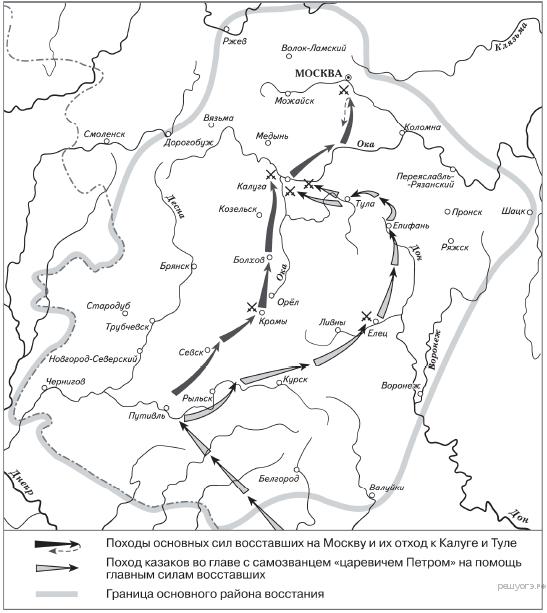 На схеме обозначены действия восставших и район народного восстания под предводительством1) Е. И. Пугачёва	2) С. Т. РазинаК. А. Булавина 4) И. И. Болотникова Пояснение. Ответ: 4Это район восстания Ивана Болотникова (отход к Калуге и Туле, указание на самозванца, почти дошли до Москвы).ЧАСТЬ 210.Расположите в хронологическом порядке следующие события. Укажите ответ в видепоследовательности цифр выбранных элементов:введение опричниныучреждение патриаршества в Россиисоздание полков «иноземного строя»созыв первого Земского собора Пояснение.введение опричнины — 1565 г.учреждение патриаршества в России — 1589 г.созыв первого Земского собора — 1549 г.Установите соответствие между именами исторических деятелей и событиями. К каждой позиции первого столбца подберите соответствующую позицию из второго столбца.Запишите в таблицу выбранные цифры под соответствующими буквами.12. Напишите пропущенное слово.Новые явления в ремесле создавали предпосылки для развития в XVII в. предприятий нового типа— _________. Они были основаны на разделении труда и использовании ручной ремесленной техники.13.Сравните организацию русского войска в годы правления Ивана III и правления Ивана IV.Выберите и запишите в первую колонку порядковые номера черт сходства, а во вторую — порядковые номера черт различия.ограничение местничества при назначении на воинские должностисоздание особого соединения царской рати — московского стрелецкого войскабольшая роль дворянской конницыналичие артиллерииЧерты сходства  Черты различия14.Укажите князя, пропущенного в схеме.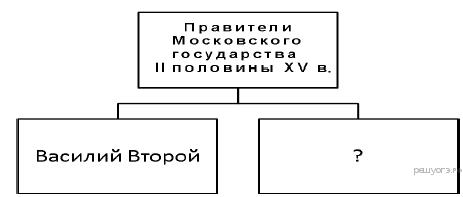 О т в е т :15.Перед вами четыре предложения. Два из них являются положениями, которые требуется аргументировать. Другие два содержат факты, которые могут послужить аргументами для этих положений. Подберите для каждого положения соответствующий факт. Номера соответствующих предложений запишите в таблицу.1.Борис Годунов обладал качествами, необходимыми для управления страной.2.Борис Годунов не принадлежал по своему происхождению ни к Рюриковичам, ни к Гедиминовичам.3.Борис Годунов был умен и образован.4.Борис Годунов не имел законных прав на престол.Рассмотрите изображения и выполните задание.1.Укажите город, в котором находится изображённый памятники и  век, в котором  построенпамятник.2.Напишите название памятника3.Назовите архитектурный стиль  изображенного памятника.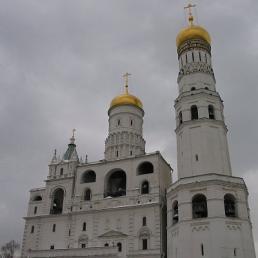 Часть 317.Прочтите приведённый ниже список.смерть царя Фёдора; 2) патриарх Иов; 3) пресечение правившей династии; 4) аресты бояр Романовых; 5) Земский собор; 6) отказ от престола.Напишите небольшое историческое сочинение, в котором будут использованы все элементы из приведённого списка. При написании сочинения продемонстрируйте на фактическом материале Ваше знание истории по соответствующей эпохе (периоду,событию, явлению, процессу).вариантКакое из перечисленных событий произошло раньше остальных?восстание под предводительством Ивана Болотникова«Соляной бунт»«Медный бунт»восстание под предводительством Степана РазинаЧто из перечисленного было предпринято в период правления Ивана IV?1) учреждение патриаршества в России	2) отмена урочных лет3) принятие Соборного уложения	4) созыв первого Земского собораОдним из последствий внутренней политики царя Алексея Михайловича является1) отмена кормлений	2) ликвидация монастырского землевладенияснижение роли Земского собора в управлении государствомвведение подушной податиЧто из названного относится к итогам Смуты конца XVI — начала XVII в.?воцарение династии Романовых2) проведение реформ Избранной рады3) создание стрелецкого войска	4) начало созыва Земских соборовПрочтите отрывок из исторического источника и укажите век, когда происходили описываемые события.«Князь Дмитрий Михайлович и Кузьма… пошли в Ярославль. Костромичи ж их проводили с великою радостию и дали им на подмогу многую казну. Они же к Ярославлю, и многие люди их встречали с радостию… Ярославцы же их приняли с великою честию и принесли дары многия. Они же не взяли у них ничего и, будучи в Ярославле, начали промышлять, как бы им идти под Московское государство на очищение. К ним же начали из градов приезжать многие ратные люди и посадские люди привозить на помочь денежную казну…»1) XIV в.	2) XV в.	3) XVI в.	4) XVII в.6.Прочтите отрывок из сочинения современного историка и укажите, в каком году произошли описываемые события.«В Кострому прибыла делегация Земского собора. Вместе с костромичами депутаты пошли крестным ходом к Михаилу в Ипатьевский монастырь... Перед угрозой того, что в случае отказа «Бог взыщет на нем разорение государства», Михаил не устоял. Марфа благословила сына. 2 мая он въехал в Москву, 11 июля венчался на царство».1) 1584 г.	2) 1613 г.	3) 1645 г.	4) 1682 г.Прочтите отрывок из исторического источника и укажите пропущенное в нём имя царя. «…гетман Богдан Хмельницкой и всё Войско Запорожское присылали к великому государю царювеликому князю <…> бити челом многожды, чтоб он, великий государь, православные христианские веры искоренить и святых Божиих церквей разорить гонителям их и клятвопреступникам не дал и над нимиумилосердился, велел их приняти под свою государскую высокую руку... И по тому по всему приговорили: гетмана Богдана Хмельницкого и всё Войско Запорожское с городами и с землями принять...»Иван Васильевич   2) Борис Фёдорович 3) Михаил Фёдорович 4) Алексей МихайловичКто являлся предводителем народного движения, происходившего в период Смутного времени в России?1) К. А. Булавин	2) Е. И. Пугачёв	3) С. Т. Разин	4) И. И. БолотниковРассмотрите схему и выполните задание.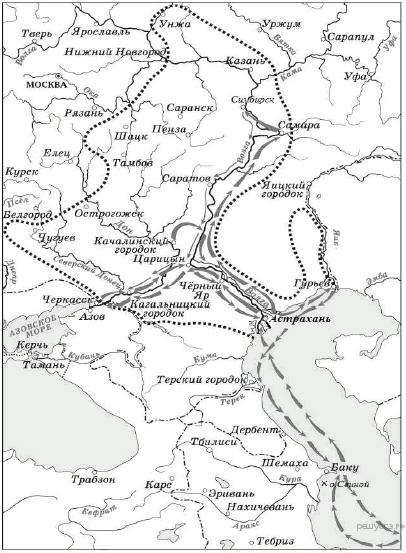 Кто был участником событий, обозначенных на схеме стрелками?Хлопко Косолап2) И.И. Болотников 3) С.Т. Разин  4) К.А. БулавинЧАСТЬ 2Расположите в хронологическом порядке следующие события. Укажите ответ в виде последовательности цифр выбранных элементов:1) принятие Соборного уложения2) начало Ливонской войны3) избрание на царство Михаила Романова4) объединение Левобережной Украины с РоссиейУстановите соответствие между именами исторических деятелей и событиями. К каждой позиции первого столбца подберите соответствующую позицию из второго столбца.12. Запишите термин, о котором идёт речь.«Правительство, состоявшее из представителей знатных боярских родов, пришедшее к власти после свержения Василия Шуйского».Сравните деятельность Первого и Второго ополчений в годы Смуты. Выберите и запишите в первую колонку порядковые номера черт сходства, а во вторую — порядковые номера черт различия.выступление против польских захватчиковучастие Дмитрия Пожарскогоформирование движения в Рязаниучастие Кузьмы МининаЧерты сходства	Черты различияЗапишите название, пропущенное в схеме.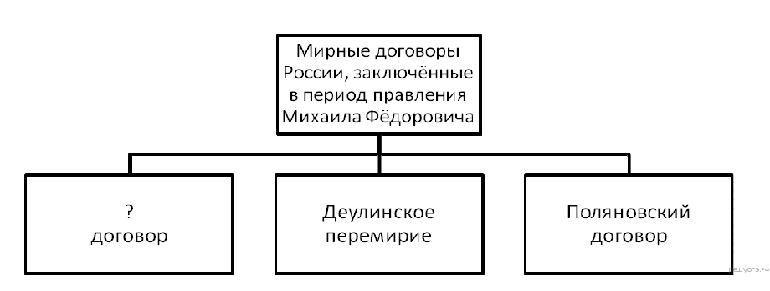 Перед вами четыре предложения. Два из них являются положениями, которые требуется аргументировать. Другие два содержат факты, которые могут послужить аргументами для этих положений. Подберите для каждого положения соответствующий факт. Номера соответствующих предложений запишите в таблицу.Правительство Бориса Годунова заботилось о развитии торговых связей между Россией и западной Европой.Борис Годунов заботился о развитии просвещения в России. 3.Группа дворянских детей была отправлена учиться за границу.Городу Любеку было предоставлено право свободной и беспошлинной торговли в России.Рассмотрите изображения и выполните задание.1.Укажите город, в котором находится изображённый памятники и  век, в котором построенпамятник.2.Напишите название памятника3.Назовите архитектурный стиль  изображенного памятника.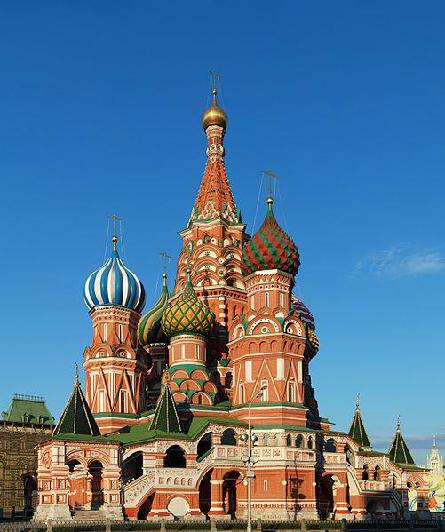 Часть 3Прочтите приведённый ниже список.Церковный собор; 2) крестное знамение тремя пальцами; 3) сложение с себя патриарших полномочий; 4) раскол; 5) Соловецкое восстание Напишите небольшое историческое сочинение, в котором будут использованы всеэлементы из приведённого списка. При написании сочинения продемонстрируйте на фактическом материале Ваше знание истории по соответствующей эпохе (периоду, событию, явлению, процессу).Итоговая контрольная работаНа выполнение работы по истории отводится 40 минут. Работа включает в себя 14 заданий. Ответы к заданиям 1-11 записываются в виде одной цифры, которая соответствует номеруправильного ответа. Эту цифру запишите в поле ответа в тексте работы.Ответы к заданиям 12-14 записываются в виде последовательности цифр в поле ответа в тексте работы. На задание 14 следует дать развёрнутый ответ.Морской путь из Европы в Индию был открыт экспедицией, которую возглавлялТермин «Варфоломеевская ночь» связан с событиями, которые произошли в 1572 г.Прочтите отрывок из исторического документа и укажите десятилетие, когда он былсоздан.«Верховная законодательная власть республики Англии. Шотландии и Ирландии и впадений, ни принадлежащих, сосредоточивается и пребывает в одном лице и народе, представленном в парламенте: титул этого лица - лорд-протектор республики Англии. Шотландии и Ирландии».Что стало одной из причин начала освободительной борьбы Нидерландов от властиподписание Утрехтской униипопытка Филиппа II искоренить кальвинизм в Нидерландахобъявление о низложении Филиппа II в Нидерландахпровозглашение республики в НидерландахУкажите автора романа «Гаргантюа и Пантагрюэль».Укажите десятилетие, когда состоялся первый раздел Речи ПосполитойПрочтите отрывок из нормативно-правового акта и укажите страну, в которой он былпринят.«...Объявляются подозрительными: 1) те, кто своим поведением или связями, речами или сочинениями проявили себя как сторонники тирании, феодализма и враги свободы... 4) государственные служащие, отрешенные или смешённые со своих должностей. Национальным Конвентом или его комиссарами и не восстановленные в них, а именно тс из них, которые были или должны быть смещены на основании закона от 12 августа: 5) те из бывших дворян, которые являются мужьями, женами, отцами, матерями, сыновьями или дочерьми, братьями, сестрами или бывшими служащими эмигрантов, если они не проявляли постоянно своей привязанности к Республике...».АнглияФранцияИспанииПруссияЧто из перечисленного стало одним из последствий начала промышленного переворота в Англии?появление первых мануфактурформирование класса наемных работниковначало процесса огораживанийпоявление международной торговлиКто является автором трактатов «О происхождении и основах неравенства среди людей» и «Об общественном договоре»?Жан-Жак РуссоДенни ДидроВольтерШарль Лун МонтескьеВ 1775 г. Континентальный конгресс, состоящий из представителей североамериканских колоний Англии, принял решение о создании Континентальной армии. Кто был назначен главнокомандующим этой армией?Александр ГамильтонДжеймс МэдисонТомас ДжефферсонДжордж ВашингтонВ каком государстве существовала власть военных вождей, носивших титул сёгун?в Китаев Индиив Япониив Османской империиПри выполнении заданий 12-14 запишите ответ так, как написано в заданииРасположите в хронологическом порядке следующие события. Запищите цифры, которыми обозначены события в правильной последовательности в таблицу.взятие Бастилии, начало Вешкой французской революциинаписание «95 тезисов» Мартина Лютераподписание Аутсбургского религиозного мираКакие из перечисленных событий произошли в XVIII в.? В ответе запишите цифры, под которыми они указаны.«Славная революция» в Англиипровозглашение независимости СШАпоражение армии Османской империи под Венойзахват Пекина маньчжурами и утверждение династии Цин в Китаевойна за испанское наследствоВ этой войне участвовали несколько европейских государств, российская армия нанесла несколько поражений сильной прусской армии Фридриха II и дошла до Берлина.Укажите название войны, о которой идет речь.Укажите десятилетие, когда она началась.Какое последствие имела эта война для Англии.классВходная контрольная работаНазначение КИМ – оценить уровень подготовки учащихся 8 класса по истории. КИМ предназначены для итогового контроля достижения планируемых предметных и метапредметных результатов.Работа охватывает содержание курса Всеобщей истории 15-17 веков Продолжительность итоговой работы .На выполнение работы отводится 40 минут.Система оценивания отдельных заданий и работы в целом За верное выполнение заданий 1–14 выставляется 1 балл. Задание с выбором ответа считается выполненным верно, если учащийся указал только номер правильного ответа. Во всех остальных случаях (выбран другой ответ; выбрано два или более ответов, среди которых может быть и правильный; ответ на вопрос отсутствует) задание считается невыполненным.Морской путь из Европы в Индию был открыт экспедицией, которую возглавлялТермин «Варфоломеевская ночь» связан с событиями, которые произошли в 1572 г.Прочтите отрывок из исторического документа и укажите десятилетие, когда он был создан. «Верховная законодательная власть республики Англии. Шотландии и Ирландии и впадений, ни принадлежащих, сосредоточивается и пребывает в одном лице и народе, представленном в парламенте: титул этого лица - лорд-протектор республики Англии. Шотландии и Ирландии».1640-е гг.1650-е гг.1660-е гг.1680-е гг.Что стало одной из причин начала освободительной борьбы Нидерландов от властиподписание Утрехтской униипопытка Филиппа II искоренить кальвинизм в Нидерландахобъявление о низложении Филиппа II в Нидерландахпровозглашение республики в НидерландахУкажите автора романа «Гаргантюа и Пантагрюэль».Томас МорНикколо МакиавеллиЭразм РоттердамскийФрансуа РаблеУкажите десятилетие, когда состоялся первый раздел Речи Посполитой1760-е гг.1770-е гг.1780-е гг.1790-е гг.Прочтите отрывок из нормативно-правового акта и укажите страну, в которой он был принят.«...Объявляются подозрительными: 1) те, кто своим поведением или связями, речами или сочинениями проявили себя как сторонники тирании, феодализма и враги свободы... 4) государственные служащие, отрешенные или смешённые со своих должностей. Национальным Конвентом или его комиссарами и не восстановленные в них, а именно тс из них, которые были или должны быть смещены на основании закона отавгуста: 5) те из бывших дворян, которые являются мужьями, женами, отцами, матерями, сыновьями или дочерьми, братьями, сестрами или бывшими служащими эмигрантов, если они не проявляли постоянно своей привязанности к Республике...».АнглияФранцияИспанииПруссияЧто из перечисленного стало одним из последствий начала промышленного переворота в Англии?появление первых мануфактурформирование класса наемных работниковначало процесса огораживанийпоявление международной торговлиКто является автором трактатов «О происхождении и основах неравенства среди людей» и «Об общественном договоре»?Жан-Жак РуссоДенни ДидроВольтерШарль Лун МонтескьеВ 1775 г. Континентальный конгресс, состоящий из представителей североамериканских колоний Англии, принял решение о создании Континентальной армии. Кто был назначен главнокомандующим этой армией?В каком государстве существовала власть военных вождей, носивших титул сёгун?При выполнении заданий 12-14 запишите ответ так, как написано в заданииРасположите в хронологическом порядке следующие события. Запищите цифры, которыми обозначены события в правильной последовательности в таблицу.взятие Бастилии, начало Вешкой французской революциинаписание «95 тезисов» Мартина Лютераподписание Аутсбургского религиозного мираКакие из перечисленных событий произошли в XVIII в.? В ответе запишите цифры, под которыми они указаны.«Славная революция» в Англиипровозглашение независимости СШАпоражение армии Османской империи под Венойзахват Пекина маньчжурами и утверждение династии Цин в Китаевойна за испанское наследствАВ этой войне участвовали несколько европейских государств, российская армия нанесла несколько поражений сильной прусской армии Фридриха II и дошла до Берлина.Укажите название войны, о которой идет речь.Укажите десятилетие, когда она началась.Какое последствие имела эта война для АнглииПромежуточная контрольная работаПромежуточная аттестация в форме контрольной работы позволяет осуществлять контроль знаний. Содержание работы направлено на выявление уровня подготовки обучающихся за курс 8 класса по истории по следующим темам:Россия в эпоху преобразований Петра I.Россия при наследниках Петра I: эпоха дворцовых переворотов.Российская империя при Екатерине II.Россия при Павле I.Культурное пространство Российской империи в XVIII.Контрольная работа содержит два варианта, каждый включает 13 заданий части 1 и 7заданий части 2. Часть 2 предполагает развернутый ответ при работе с текстом, исторической картой, портретами исторических личностей.Каждое верно выполненное задание 1-13 части 1оценивается 1 баллом. Задания 14-17 части 2 оцениваются 1 баллом, задания 18 – 20 оцениваются от 0 до 2 баллов. Баллы, полученные за выполненные задания, суммируются.Нормы оценивания:«5» - 23 - 21 балла«4» - 20 - 17 баллов«3» - 16 - 11 баллов«2» - 10 - 0 балловЭпоха в развитии европейского общества и духовное течение, основанное на вере в силу человеческого разума, всесилье науки и решающей роли образования в решении всех проблем жизни общества – это1.Реформация2.Просвещение3.Абсолютизм4.РеволюцияОдин из общественных деятелей эпохи Просвещения, автор трактата «Политическая экономия»1.Джон Локк2.Шарль де Монтескье3.Жан Жак Руссо4.Адам СмитНазовите имя изобретателя парового двигателя1.Джеймс Хагривз2.Ричард Аркрайт3.Джеймс Уатт4.Эдмунд Картрайт4.Выберите из списка события, произошедшие в правление Петра I:Учреждение Сената, Синода, коллегийКрымские и Азовские походы3.Семилетняя война, учреждение Московского университетаРаскол Русской Православной церкви, восстание С.Разина5.Какой документ при Петре I определял продвижение по службе за счёт личной выслуги:1. ревизия	2. новый военный устав	3. табель о рангах	4. духовный регламент6. Эпоха дворцовых переворотов приходится на1.конец XVII века2.начало XVIII века3.60-е годы XVIII века4.70-90-е годы XVIII века7. Что из перечисленного характеризует внутреннюю политику Екатерины II?созыв Уложенной комиссии 2.принятие Табели о рангахсозыв первого в истории Земского соборапринятие Указа о единонаследииКакие из названных военных событий имели место в ходе русско-турецкой войны 1787-1791 гг.?1.осада Нарвы, битва при Лесной2.взятие Царицына, осада Симбирска3.осада Оренбурга, взятие Казани4.осада Очакова, сражение на р. Рымнике9.Налог, взимаемый со всех мужчин податных сословий в XVIII в. назывался1.подворным2.подушным3.посадским4.пошлиннымЧто из названного относится к итогам внешней политики России в период правления Екатерины II?заключение мирного договора с Османской империей без ведения военных действийрасширение торгово-экономических связей с Японией и Китаемприсоединение Крымавхождение в состав Российской империи Прибалтики11. Назовите имена выдающихся военачальников конца XVIII векаМ. Скопин-Шуйский, Д. ПожарскийА. Суворов, П. РумянцевП. Багратион, М. Барклай—де-ТоллиГ. Жуков, К.Рокоссовский12. Присоединение Правобережной Украины и Белоруссии произошло в результатеОбразования антифранцузской коалицииРусско-шведской войны 1787-1791 ггРаздела Польши в 1793 г. III Раздела Польши в 1795 г.13. Взятие неприступной крепости Измаил произошло в:1783г.1785г.1790г.1793г.Часть 2.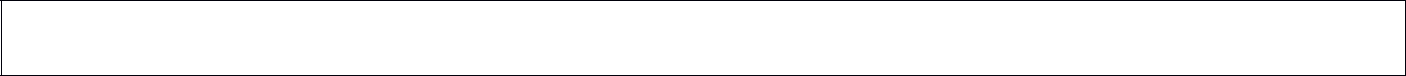 Ответом к заданию этой части является слово (словосочетание), цифра (последовательность цифр) или развернутый ответ. Впишите ответы в текст работы.14. Вставьте пропущенное выражение1773г. жители города Бостона напали на английские корабли, стоявшие в порту, и выбросили за борт тюки облагаемого налогом чая. Это событие получило название«________________________________________________» и послужило началом освобождения североамериканских колоний от власти Англии.15. Какие два события из перечисленных ниже произошли в царствование Екатерины II? Выпишите номера правильных ответов1.учреждение коллегий вместо системы приказов2.присоединение к России Крыма3.издание свода законов Российской империи4.подавление восстания под предводительством Е. Пугачева5.учреждение Вольного экономического общества6.победа России в Северной войнеОтвет ________________16. Ниже перечисленные термины относятся к категориям зависимых крестьян. Найдите и подчеркните термин, «выпадающий» из общего ряда Частновладельческие, государственные, посессионные.17. Прочтите сочинение историка и укажите имя исторического деятеля, о котором идет речь: <…> родился в небогатой дворянской семье, отличался слабым здоровьем, но с детства мечтал стать военным. Чтобы добиться своей заветной цели, десятилетний мальчик составил целую систему самовоспитания. Он обливался холодной водой, не надевал теплого платья, скакал верхом под проливным дождем… Он добился исполнения своей детской мечты, стал генералиссимусом Россииодним из величайших и непревзойденных полководцев мировой истории. <…> не проиграл ни одного сражения.Его книга «Наука побеждать» до сих пор считается одной из важнейших в военной науке. Всем известны его меткие выражения: «Будь христианин. Бог Сам даст и знает, что когда...», «Сам погибай – а товарища – выручай», «Пуля- дура, штык –молодец».____________________________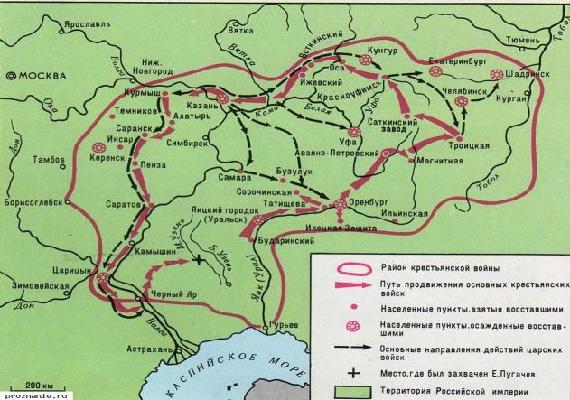 18. Рассмотрите карту Какое историческое событие изображено на карте?Назовите это событие и его хронологические рамки (дату)________________________________________________________________________________________________________________________Рассмотрите портреты исторических деятелей XVIII века и подпишите их имена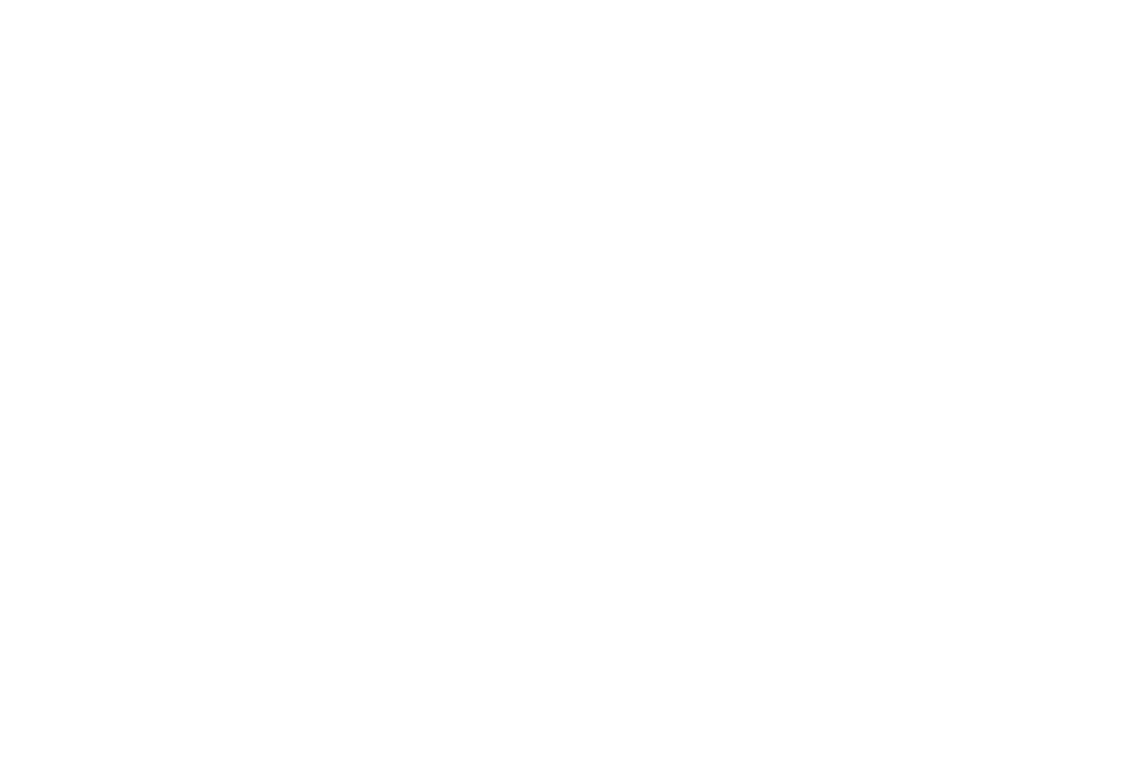 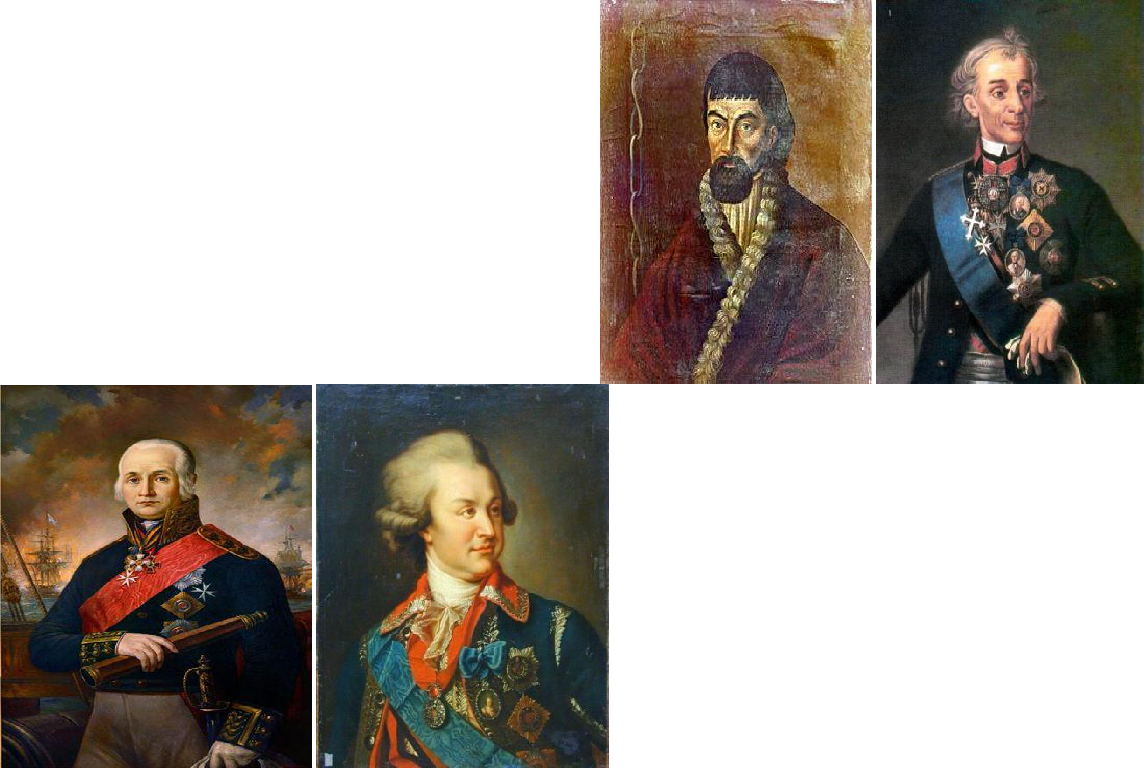 1.________________2. _______________ 3.___________________ 4.__________________________________ ________________ ___________________ _________________20. Отметьте, кто из изображенных лиц был непосредственным участником события, отображенного на картевариант. Часть 1.При выполнении заданий этой части работы из четырех предложенных вариантов выберите и выделите одну цифру, которая соответствует номеру выбранного вами ответа.Промышленный переворот– это1.Ремесленное предприятие, основанное на разделении труда и использовании ручной ремесленной техники2.Переход от ручного труда – к машинному, от мануфактуры - к фабрике3.Замкнутая группа лиц, обладавшая одинаковыми правами и обязанностями, передававшимися по наследству.4.Превращение пашенных земель в пастбища.Один из общественных деятелей эпохи Просвещения, автор учения о естественных прирожденных правах человека1.Джон Локк2.Шарль де Монтескье3.Жан Жак Руссо4.Адам СмитНазовите имя изобретателя прядильной машины «Дженни»1.Джеймс Хагривз2.Ричард Аркрайт3.Джеймс Уатт4.Эдмунд КартрайтОтметьте высшее правительственное учреждение в годы правления Петра I.1) Боярская дума2) Совет приближённых3) Непременный совет4) Правительствующий Сенат5.Новые органы управления, созданные при Петре I и заменившие систему приказов, назывались1) министерства2) ведомства3) коллегии4) привилегииНазовите даты правления Екатерины II1.1730-1740 гг.2.1741-1761 гг.3.1762-1796 гг.4.1798-1801 гг.Что из перечисленного характеризует внутреннюю политику Екатерины II?1.принятие Табели о рангах2.Губернская реформа3.принятие Указа о единонаследии4.созыв первого в истории Земского собораКакие из названных военных событий имели место в ходе восстания под руководством Емельяна Пугачева?осада Нарвы, битва при Лесной взятие Царицына, осада Симбирска осада Оренбурга, взятие Казани осада Очакова, сражение на р. РымникеНаиболее привилегированным сословием в XVIII в являлось (-лись)1) духовенство2) дворянство3) казачество4) мещанеЧто из названного относится к целям и результатам внешней политики России в период правления Екатерины II?1) получение прямого выхода к Балтийскому морювыход и утверждение России на Черном морепередача под российский контроль проливов Босфор и Дарданеллывхождение в состав Российской империи Финляндии11. Чесменская битва с флота противника произошла в ходе Русско-турецкой войны 1768-1774 гг Русско-турецкой войны 1787-1791 гг Русско-шведской войны 1787-1791 гг Образования антифранцузской коалиции12. Кто из названных лиц был государственным деятелем XVIII века, приближенным Екатерины II?Г. А. ПотемкинА.Д.МеньшиковЭ.И.БиронФ.М.Апраксин13. Крым был присоединен к России в:1778г1783г1785г1790г.Часть 2.Ответом к заданию этой части является слово (словосочетание), цифра (последовательность цифр) или развернутый ответ. Впишите ответы в текст работы.14. Вставьте пропущенную дату и название документа4 июля США ежегодно празднуется государственный праздник. В этот день 4 июля _________ годаКонгресс США провозгласил о создании независимого государства – Соединенных штатов Америкиподписал документ - _______________________________________________________.15. Какие два события из перечисленных ниже произошли в правление Екатерины II? Выпишите номера правильных ответов принятие Жалованной грамоты городам учреждение Сената и коллегий основание посессионных мануфактур созыв и роспуск Уложенной комиссииотмена местничества и уничтожение родословных книг участие России в семилетней войнеОтвет ________________16. Ниже перечисленные термины относятся к повинностям крестьян. Найдите и подчеркните термин, «выпадающий» из общего ряда Барщина, оброк, отходничество, огораживание.17. Прочтите сочинение историка и укажите имя императрицы, о которой идет речь:«Ни у кого из тех, кто когда-либо занимал российский престол, не было так мало прав на царский венец, как у нее… Но ее царствование было одним их самых благополучных в истории России… Это явление уникальное и одновременно характерное для России XVIII столетия. Именно ей суждено было завершить многие дела Петра I и одновременно явить образец новых принципов управления государством.________________________________18. Рассмотрите схему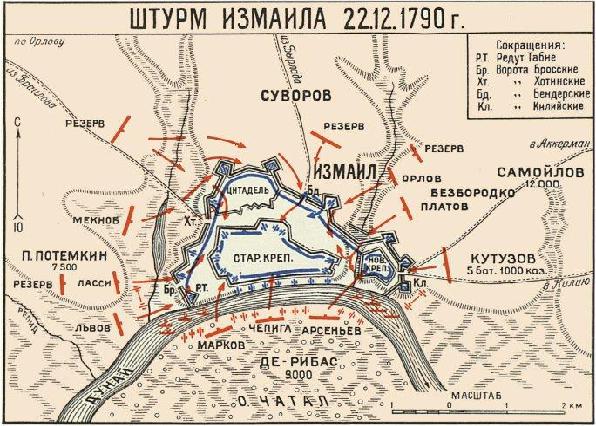 Какое историческое событие изображено на карте? Назовите это событие и его хронологические рамки (дату) ______________________________________________________________________________19. Рассмотрите портреты исторических деятелей XVIII века и подпишите их имена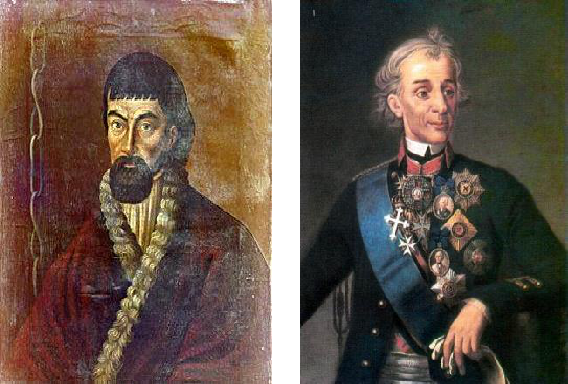 1.	2.1.________________2. _______________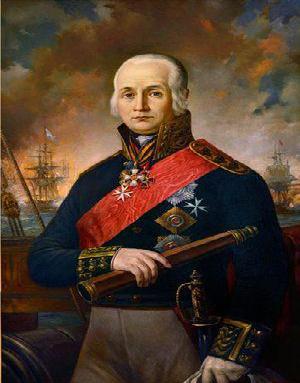 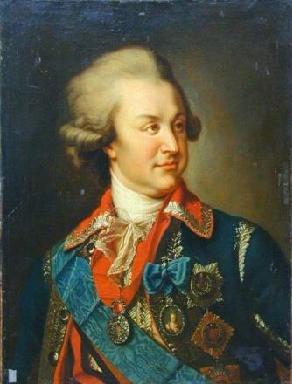 3.___________________ 4.__________________________________ ________________ ___________________ _________________20. Отметьте, кто из изображенных лиц был непосредственным участником события, отображенного на карте.Итоговая контрольная работаЦель работы: проверка и контроль знаний и умений учащихся по истории за курс 8 класса.Работа охватывает содержание курса по Новой истории зарубежных стран (конец XVII – начало XVIII в.), а также истории России того же хронологического периода (конец XVII – начало XVIII в.) Работа состоит из двух частей – часть 1 (А) включает 32 вопроса с выбором ответа, задания первой части позволят проверить базовые знания исторических фактов, событий, процессов, явлений, причинследствий событий изученного исторического периода. Каждый правильный ответ части А оценивается в 1 балл.Часть 2 (В) включает 5 заданий с развёрнутым ответом. При работе в данной части проверяются умение производить поиск информации в источнике; умение анализировать информацию, представленную в историческом текстовом источнике, умение соотносить термины и их определения. Полный правильный ответ на задания 2 части с развёрнутым ответом оценивается 2 баллами; если допущена одна ошибка – 1 баллом; если допущено 2 и более ошибок или ответ отсутствует – 0 баллов. Максимальное количество баллов - 42 Для оценивания выполнения обучающимися итогового теста рекомендуется следующая шкалаперевода первичного балла в отметку по пятибалльной шкале:Отметка по пятибалльной«2»«3»«4»«5»шкалеОбщий балл0-2021-3031-3536-42На выполнение заданий тестовой работы отводится 40 минут.Вариант 1.Часть 1 (А)1. Как назывался союз государств, созданный в 1684 г. для окончательного изгнания турок из Европы, членом которого была Россия?5. Определите событие, которое произошло позже других1) Крестьянская война под предводительством Е. И. Пугачева2) Великое посольство, направленное Петром I в Западную Европу3) Семилетняя война4) Северная война6. В ходе церковной реформы Петр I:1) упразднил патриаршество3) отделил церковь от государства2) конфисковал обширные владения церкви3) изменил летосчислениеА 7. Главная причина Северной войны:1) борьба за выход в Северное море2) борьба против владычества шведов на Балтикевторжение шведов на территорию Украины 4) разгром союзников России в борьбе против ШвецииА 8. Чем известен в русской истории 1703 год?произошло сражение под Нарвой2) русские войска овладели штурмом крепостью Нотебургбыл заложен Санкт-Петербург4) Дания вышла из войны со ШвециейА 9. Рекрутская повинность — это:обязанность крестьян работать на казенной мануфактуревыставление определенного количества людей из податного сословия для обслуживания нужд армиигосударственный налог с крестьян на содержание армииобязанность податного сословия выставлять от своей общины определенное количество солдатА 10. В 1721 г. произошел (о):заключение перемирия с Турцией2) морское сражение у острова Гренгамзаключение Ништадтского мира4) разгром шведской эскадры у мыса ГангутА 11. Первая печатная газета в России называлась:12. Венцом петровских преобразований в науке и просвещении стал(о):1) указ об учреждении Академии наук и художеств2) открытие первого русского музея-Кунсткамеры3) формирование системы профессионального образования4) указ об организации государственной горно-разведывательной службы13. Кто из правителей открыл эпоху дворцовых переворотов?14. Политика протекционизма и меркантилизма, проводимая Петром I способствовала:1) развитию отечественной промышленности и защите ее от иностранной конкуренции2)снижению пошлин на товары с Востока3)снижению пошлин на все иностранные товары4)запрету торговли иностранным купцамА 15. При правлении Екатерины I реальная власть сосредоточилась в руках:А 16. Как называлась передача церковного имущества в государственную собственность:21. Какие из названных мыслителей относятся к французским просветителям XVIII столетия?А) Джон Локк	Б) Вольтер	В) Ренэ ДекартГ) Шарль Монтескье	Д) Жан Жак Руссо	Е) Фрэнсис Бэкон1) АБГ	2) ВДЕ3) АВГ	4) БГД22. Одной из главных черт философии просветителей было стремление:1) укрепить силу и влияние церкви2) упрочить власть первого и второго сословий в политической, экономической, общественной жизни государства3) избавить людей от предрассудков путем просвещения умов4) сохранить абсолютную монархию23. Автор романа «Приключения Робинзона Крузо»:24. Какие из перечисленных ниже условий требовались для осуществления промышленного переворота в Англии?28. Какое из перечисленных ниже событий считается началом Великой французской революции?1) Генеральные штаты провозгласили себя Национальным собранием2) голодный поход бедноты на Версаль3) падение БастилииНациональное собрание провозгласило себя Учредительным собранием29. Где произошло сражение, победа в котором революционной армии положила начало освобождению Франции от интервентов?30. Определите по описанию имя исторического деятеля времен Великой французской революции: «Одни называли его другом народа. Другие считали чудовищем, звавшим к террору и казням. Он был убит молодой дворянкой Шарлоттой Корде»31. Какие из перечисленных ниже характеристик являются чертами традиционного восточного общества?А) преобладание государственной и общинно собственности на землю Б) стремление человека подчинить себе природу В) господство традиций коллективизма Г) ценность личной свободы и гражданских правД) стремление человека жить в гармонии с природой Е) господство частной собственности1. Выберите верные ответы: «Новые явления в образе жизни людей первой четверти XVIIIв.»:введение ассамблейОтвет: ____________________________2. Расположите события в хронологическом порядке войны (запишите цифры в последовательном порядке):В 3.	Установите соответствие между понятием и его определением. Ответ запишите в таблицу4. Установите соответствие между событиями и их датами. Запишите в таблицу выбранные цифры под соответствующими буквами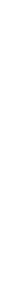 5. Прочитайте отрывок з сочинения современного историки Е.З. Анисижова и ответьте на вопросы.«Судьба Екатерины доказала что человеческая воля, желание могут стать не менее реальным и могучим фактором истории, чем десятки многопушечных кораблей и тысячи солдат. Императрица Екатерина создала-таки себе славу, ставшую ей мощным оружием, как тот военный корабль, который назывался «Слава Екатерины»... Французский дипломат Корберон писал в своем донесении, что слава которую создала себе императрица, ее решительный характер, ее способности и удача заменяют ей искусных государственных людей и опытных генералов. «.Императрица вошла в историю России как выдающийся государственный деятель, и эпоха ее царствования стала временем грандиозных реформ и издания важнейших законодательных актов... Перед ней были реальные цели укрепления самодержавия, проведения необходимых военной, административной и сословной реформ. Она осуществляла их в едином ключе, с одной генеральной идеей — максимально способствовать развитию и совершенствованию того «регулярного» государства основы которого заложил еще Петр Великий. ..Законодательные акты Екатерины надолго пережили ее и вместе с основными законами Петра Великого стали на долгие десятилетия основой российской государственности. Собственно, о таком выводе историка и мечтала» вероятно, честолюбивая царица-законодательница».Под каким названием вошел в историю упоминаемый в источнике период?Ответ: ______________________________А 2. По указу о единонаследии:дворянам поместья предоставлялись на условиях несения службы;боярские вотчины не могли дробиться при наследовании;дворянские поместья оказывались в более привилегированном положении, чем вотчины бояр;поместья дворян приравнивались к боярским вотчинамА 3. Как часто называют период засилья иностранцев при дворе Анны Иоанновны4. Главная официальная цель Великого посольства 1697-1698 гг.:1) укрепление связей с западными странами;2) поиск союзников для борьбы с Швецией;3) создание антитурецкого союза европейских государств;4) заключение торговых соглашений со странами Западной Европы.5. Прочтите отрывок из указа Петра I и укажите, где произошло сражение, о котором идёт речь. «Сия у нас победа может первая назваться, понеже над регулярным войском никогда такой не бывало, к тому ж ещё гораздо меньшим числом будучи пред неприятелем, и поистине оная виною всех благополучных последований России, понеже тут первая проба солдатская была и людей, конечно, ободрила, и «матерью Полтавской баталии» названа как одобрением людей, так и временем».1) при Гросс-Егерсдорфе	2) у деревни Лесной3) при Цорндорфе	4) у острова ГренгамА 6. Меркантилизм – это:политика, направленная на стимулирование производства отечественной продукцииполитика, направленная на стимулирование ввоза в страну иностранных товаровполитика, направленная на строительство городоввведение высоких таможенных пошлин7. Как называлось открытое в 1764 г. в Петербурге учебное заведение для девушек дворянского происхождения?12. Определите событие, которое произошло раньше других.1) Крестьянская война под предводительством Е.И.Пугачева2) Великое посольство, направленное Петром I в Западную Европу3) Семилетняя война4) Северная война13. В ходе какой войны русские войска взяли Берлин?14. В каком году была проведена губернская реформа, согласно которой вместо 15 было создано 50 губерний и введена двухуровневая система административно-территориального устройства?17. Какое название в XVIII в. получила комиссия, созванная Екатериной II для составления нового свода законов?19. Каким образом Екатерина II пришла к власти?1) по наследству после смерти своего отца2) в результате дворцового переворота3) в результате избрания на Земском соборе4) по завещанию своего братаА 20. Итоги русско-турецкой войны 1768-1774 гг. подвел21. Просветителями называли:1) придворных короля - Солнце2) сторонников общественного движения, боровшихся с феодальными пережитками3) служителей церкви, освящавших новые постройки4) ремесленников, изготавливающих свечи для жилищ22. В каком веке движение просветителей достигает своего наивысшего расцвета?24. Какое из перечисленных ниже положений стало главным содержанием промышленной революции?25. В честь какого события в английских колониях в Северной Америке возник праздник День благодарения?1) в честь английского короля2) в честь благополучного прибытия колонистов на новые земли3) в честь индейцев, оказавших помощь первым поселенцам4) в честь английского парламента26. Годы войны за независимость Соединенных штатов Америки:27. Кому из королей Франции принадлежат слова: «Интересы и права нации – все здесь, в моей руке»?А 28. Санкюлот – этоназвание патриота, революционера из числа городской бедноты периода Великой французской революциизначок, прикрепляемый к шляпединастий французских королейколпак, который носили сторонники революции во Франции29. Весной 1793 г. во Франции вспыхнули контрреволюционные мятежи. Особенно сильно ими были охвачены:А 30. Объясните значение выражения: «Правые – это:сторонники умеренности, порядка, противники резких переменсторонники якобинского терроражители английских колоний в Северной Америке, оставшиеся верными королюсторонники жирондистовА 31. Какие из указанных ниже групп японского населения относились к первому сословию?32. В 1739 г. конница персидского завоевателя Надир-шаха разграбила Дели и уничтожила большую часть жителей столицы. К главному последствию этого события можно отнести1) возвращение Индии к состоянию раздробленности и дальнейшее ее ослабление2) установлению в Индии династии Великих Моголов3) превращению Индии в колонию Англии4) активное строительство в Индии мусульманских храмовЧасть 2 (В)1. Какие события относятся к правлению Петра I? Перечислите цифры, под которыми обозначены эти событияОтвет: ____________________2. Расположите в хронологической последовательности события Северной войны (запишите цифры в последовательном порядке):3. Установите соответствие между правителем России и временем его правления. Ответ запишите в таблицу4. Установите соответствие между именами исторических деятелей и их деятельностью. Ответ запишите в таблицу5. Прочтите отрывок из сочинения историка и назовите имя ученого, о котором идет речь.«Блестящее выступление ученого на публичном собрании Академии в 1749 году с «Похвальным словом» Елизавете Петровне произвело впечатление на императрицу, которая в августе 1750 года приняла его в Царском Селе, а полугодом позже пожаловала чином коллежского советника с окладом 1200 рублей в год. У него появился влиятельный покровитель в лице фаворита Елизаветы Петровны Ивана Ивановича Шувалова. Именно ему ученый сумел внушить мысль о необходимости создания в Москве университета. Он составил подробный план организации университета».Ответ___________________________________9 классВходная контрольная работаДиагностическая работа проводится в начале учебного года с целью определенияуровня подготовки обучающихся 9 класса в рамках мониторинга достижений планируемых результатов освоения среднего (полного) общего образования.Задания входной контрольной работы охватывают период истории с 16 по 18 век. Структура работы: работа состоит из 17 заданий. Задания 1-26 оцениваются в 1балл, 27 задание – 2 балла. Всего – 28 баллов.Система оценивания:28 - 24 баллов – оценка – 523 – 18 баллов – оценка – 417 – 12 баллов – оценка – 3Менее 12 баллов – оценка - 2Вариант 1Как называлось в Российском государстве XVI в. городское население?Укреплению центральной власти в России в XVI в. способствовало:Результатом внешней политики Ивана IV стало получение:территории Левобережной Украины; 3) Волжского торгового пути;2) выхода к Азовскому морю;	4) выхода к Балтийскому морю.Какое событие связано с именем Ивана Фёдорова и Петра Мстиславца?Введение пятилетнего срока сыска беглых крестьян произошло в правление:Что предшествовало освобождению Москвы от польских интервентов в Смутноевремя?Кого называли «тушинским вором»?Что было последствием Смутного времени?1) укрепление западных рубежей;	3) распространение католичества;2) снижение налогового гнёта;	4) усиление крепостничества исамодержавия.Что характерно для экономического развития в XVII в.?завершение промышленного переворота;начало формирования всероссийского рынка;ослабление торговых связей между областями страны;исчезновение общинного землевладения.Во второй половине XVII в. в отличие от начала XVII в.:укрепилась сословно-представительнаямонархия;установилась монархическая форма правления;прекратился созыв Земских соборов;резко уменьшилось число народных выступлений.Разделение РПЦ на сторонников и противников реформы патриарха Никона получило название:В годы чьего правления был принят указ, отрывок из которого приведён? «Послать во все губернии по нескольку человек из школматематических, чтобы учить дворянских детей… цифири и геометрии, и положить штраф такой, что невольно будет жениться, пока сего выучится. И для того о том к архиереям о сем, дабы памятей венчальных (разрешения на венчание) не давали без соизволения тех, которым школы приказаны.»С какой целью при Петре I была проведена перепись населения?заставить всех дворян служить в армии;узнать численность всего населения страны;отменить переходы крестьян в Юрьев день;увеличить налоговые поступления в казну.Как в XVIII в. назывался документ, посвящённый несению воинской службы?Стремясь ускорить промышленное развитие России, Пётр I:запрещает крепостной труд на мануфактурах;отказывается от политики меркантилизма;сокращает расходы на военные нужды;проводит политику протекционизма.Какова была причина дворцовых переворотов в XVIII в.?поражение России в Северной войне;стремление крестьянства отменить крепостное право;усиление роли гвардии в государственных делах;перенесение столицы из Санкт-Петербурга в Москву.Чьё правление получило название «золотой век» российского дворянства?В чьё правление был принят указ, отрывок из которого приведён?«С 1 января 1769 г. устанавливается здесь в Санкт-Петербурге и в Москве под покровительством нашим два банка для обмена государственных ассигнаций… Сим государственным ассигнациям иметь обращение во всей империи нашей наравне с ходячею монетою.»Рост численности мануфактур во второй половине XVIII в. свидетельствовал о(об):развитии капиталистических отношений;росте территории Российской империи;отказе государства от политики меркантилизма;победе капиталистических отношений.Какие органы власти и управления были созданы в годы петровских преобразований?1) Главный магистрат;	4) Избранная рада;2) губернаторы;	5) Сенат.Уложенная комиссия;Какая дата имеет отношение к истории внешней политики1721 г.;Какой новый социальный класс появился в XVIII в.?приписные крестьяне;Прочитайте отрывок из документа и назовите политику Ивана IV, о которой идёт речь.«С этого и начал великий князь… отобрал из своего народа, а также и изиноземцев особый избранный отряд… Он перебирал один за другим города и уезды и отписывал имения у тех, кто по смотренным спискам не служил со своих вотчин его предкам на войне; эти имения раздавались…»24. Установите	хронологическую	последовательностьдеятельности	исторических	лиц.	А)	Б.	Хмельницкий;В) К. Булавин;Б) Г. Отрепьев;	Г) Г. Потёмкин.Установите соответствие.Смута А. Начало XVII в.Дворцовые перевороты Б. Первая четверть XVIII в.3. Просвещённый абсолютизм	В. 1762 – 1769 гг. Г. 1725 – 1762 гг.Установите соответствие.1. «Домострой»	А. Э. ФальконеИкона «Спас Нерукотворный» Б. А. Радищев«Медныйвсадник»	В. Сильвестр Г. Симон УшаковРасставьте предложенные ниже слова в местах пропусков. Ответом должно быть сочетание соответствующих букв, поставленных в том порядке, в котором в тексте пропущены слова. Например, ДГВБА. Учтите, что одно из понятий (имён)лишнее.А) Иван IV; Г) Полк нового строя; Б) Павел I; Д) Регулярная армия; В) Пётр I; Е) Стрелецкое войско.«В Средние века основой русского войска было конное дворянское ополчение. С целью по-вышения обороноспособности страны в середине XVI в. при царе (1)_Вариант 2Как в XVI в. называли лично свободных крестьян, выполнявших государственныеУкреплению центральной власти в России в XVI в. способствовало:Результатом внешней политики Ивана IV стало присоединение:и Белоруссии.С именами митрополита Макария и священника Сильвестра связано:создание «Повести временных лет»;открытие Славяно-греко-латинской академии;строительство белокаменного Кремля;создание Четьих миней и «Домостроя».В годы правления какого царя произошло учреждение патриаршества?Что предшествовало правлению Бориса Годунова?Кто называл себя в Смутное время царевичем Дмитрием?Что было последствием Смутного времени?присоединение новых территорий на Западе;ухудшение международного положения России;утверждение республиканского строя;ослабление феодального гнёта.Что характерно для экономического развития в XVII в.?появление первых мануфактур;установление полной зависимости от стран Запада;бурное развитие морской торговли;преобладание численности городского населения над сельским.К концу XVII в. в отличие от начала XVII в.:усилилась самодержавная власть;увеличивается роль Земских соборов;крепостная зависимость ограничивается тремя годами;возникает поместное землевладение.Как называли противников реформы патриарха Никона?В годы чьего правления была проведена реформа, о которой говорится в документе?«И ныне от Рождества Христова доходит 1699 г., а будущего генваря с1 числа настаёт новый 1700 г., купно и новый столетний век; и для того доброго и полезного дела указал впредь лета счислять в приказах, и во всяких делах и крепостях писать с нынешнего генваря с 1 числа от РождестваПри Петре I подворную подать заменили подушной, чтобы:увеличить рождаемость;облегчить положение крестьян;увеличить налоговые поступления в казну;обеспечить промышленность рабочей силой.Как в XVIII в. назывался документ, посвящённый порядку продвижения по государственной службе?Стремясь ускорить промышленное развитие России, Пётр I:подписывает указ о начале промышленного переворота;отказывается от государственного регулирования экономики;поощряет частное предпринимательство;запрещает торговлю с западными странами.Что было причиной дворцовых переворотов в XVIII в.?появление самозванца;изменение Петром I порядка наследования престола;восстание под предводительством Е. Пугачёва;начало интервенции французских войск.В период чьего правления проводилась политика просвещённого абсолютизма?В чьё правление был принят цитируемый указ?«Дабы никто… челобитен подавать… не отваживался, под опасением… наказания… когда кто не из дворян и не имеющих чинов осмелится высочайшую её императорскую особу подачею в собственные руки челобитен утруждать, то за первое дерзновение отсылать таковых в работу на каторгу на месяц; за второе, с наказанием публично, отсылать туда же на год… а за третье… ссылать вечно в Нерчинск.»Увеличение денежного оброка во второй половине XVIII в. свидетельствовало о:победе товарно-денежных отношений;кризисе крепостнической системы;росте жизненного уровня крестьян;ликвидации подушной подати.Какие органы власти и управления были созданы в годы петровских преобразований?коллегии;Какая дата имеет отношение к истории внешней политики1700 г.;Какой новый социальный класс появился в XVIII в.?1) «капиталистые» крестьяне;	4) посадские жители;2) рядовичи;	5) монастырские крестьяне.посессионные крестьяне;Прочитайте отрывок из сочинения историка Н.И. Костомарова и укажите совет, о котором идёт речь.«И вот государство стало управляться кружком любимцев, который Курбский называет… Без совещания с людьми этой… Иван не только ничего не устраивал, но даже не смел мыслить. При этом опекуны Ивана старались по возможности вести дело так, чтобы он не чувствовал тягости опеки и ему бы казалось, что он по-прежнему самодержавен.»Установите хронологическую последовательностьдеятельности исторических лиц. А) А. Радищев; В) С.Разин;Б) М. Скопин-Шуйский;	Г) А. Курбский.Установите соответствие.1. Эпоха петровских преобразований	А. XVII в.2. «Золотой век» дворянства	Б. Первая четверть XVIII в.3. «Бунташныйвек»В.XVIв.Г.1762–1796г.г.Установите соответствие.«Апостол» А. Симон УшаковДом Пашкова в Москве Б. Иван ФёдоровИкона «ТроицаВ. Г. Держави н Г. В. БаженовРасставьте предложенные ниже слова в местах пропусков. Ответом должно быть сочетание соответствующих букв, поставленных в том порядке, в котором в тексте пропущены слова. Например, ДГВБА. Учтите, что одно из понятий (имён) лишнее.столетий границы государства отодвигались всё дальше и дальше на восток. В XVII в. в состав России были включены огромные территории (3). В первой четверти XVIIIв. Российское государство, по образному выражению А.С. Пушкина, «прорубило окно в Европу», присоединив (4). Екатерина II поставила точку в решении основныхвнешнеполитических задач, стоящих перед империей, и объявила (5)территорией России.»Полугодовая контрольнаяработаПромежуточная аттестация за курс 9 класса проводится с целью выявленияуровня знаний по темам «Россия в п.п. 19 века» в форме контрольного тестирования.Структура аттестационной работы:Данное тестирование охватывает материал по истории России в первой половине 19 века. Базовый уровень. На выполнение работы - 40 минут.Предлагаемый тест состоит из 20 заданий. Задания с 1-19 оцениваются в 1 балл, а 22 задание в 2 балла.Критерии оценивания работы: Максимальное количество баллов – 2121 – 19 баллов – «5» - отлично18 – 15 балла – «4» - хорошо14 - 10 баллов – «3» - удовлетворительно Менее 10 баллов – «2» - неудовлетворительноВариант 1Одним из основных направлений внутренней политики Николая I было:1)	Укрепление положения дворянства; 3) Усиление роли общественных организаций;Введение гражданских свобод; 4) Реформа местного самоуправления.При Николае I в управлении страной более значимую роль стал(а) играть:1) Сенат;3) Собственная Его Величества канцелярия;2) Государственный Совет; 4) Комитет министров.Попытки решения крестьянского вопроса связаны с именем:Указ об обязанных крестьянах был принят в:Прозвище «Жандарм Европы» Николай I получил за:Победы России в Европе;3) Введение жёсткой международной цензуры;2) Подавление революций в Европе;	4) Реформу полиции.По условиям Андрианопольского мирного договора с Турцией:Консервативное течение 30-40-х гг. было представлено:Укажите название кружка, члены которого высказывали мысли онеобходимости подготовки революции в России, а после разгрома его правительством, приговорены к смертной казни, но были сосланы на каторгу и в ссылку:В Крымской войне против России в союзе с Англией и Турцией выступала:1) Персия;	3) Италия;Франция; 4) Голландия.Одним из руководителей обороны Севастополя был: 1) А.С. Меньшиков; 3) А.П. Ермолов;2) В.А. Корнилов;	4) Николай I.Господствующим направлением в русской и европейском искусстве начала XIX века оставался:Новое направление – реализм – появился в:Перед Отечественной войной 1812 г.; 3) После Отечественной войны 1812 г.;2) В первые десятилетия XIX века;	4) В 20-50-е годы XIX в.Основателем критического реализма в литературе является: 1) И.С. Тургенев; 3) Ф.М. Достоевский;Н.В. Гоголь;4) Д.В. Григорович.15. Опера «Жизнь за царя» принадлежит:1) А.С. Даргомыжскому;	3) К.А. Кавосу;М.И. Глинки;4) А.Н. Верстовскому.Полотна «Кружевница», «Гитарист», «Золотошвейка» принадлежат кисти:1) О.А. Кипренского;	3) А.А. Иванову;В.А. Тропинину; 4) П.А. Федотов.Составление Свода законов Российской империи было поручено:1) В.П. Кочубею;	3) С.С. Уварову;П.Д. Киселёву;    4) М.М. Сперанскому.Отметьте причины поражения России в Крымской войне:Англо-французские десанты вселили панику в правящие российские круги;Был слишком быстро сдан Севастополь;Организация и обученность российской армии были слишком отсталыми;Были слабо развиты средства сообщения в стране;Изоляция России.Установите соответствие:Западники А) Отрицательное отношение к крепостному праву;2) Славянофилы	Б) Поддержка реформ «сверху»;В) Поддержка развития страны по западноевропейскому пути; Г) Вера в исключительность исторического пути России;Д) История России – часть общемирового процесса; Е) Отрицательная оценка деятельности Петра I.Прочитайте текст об обороне Севастополя и заполните пропуски именами её участников:«Когда союзные войска двинулись к Севастополю, он был защищен только с моря. Войска (1) покинули его. Оборону города, где оставался гарнизон и моряки, возглавил начальник штаба флота адмирал (2). После смертельного ранения начальника штаба флота руководство обороной взял на себя (3). Его помощниками, организовавшими оборону, были адмирал (4) и военный инженер генерал (5). Имена многих героев обороны, таких, как матрос (6), прославились на всю Россию.Сотни жизней раненых спасли хирург (7) и первая русская сестра милосердияДарья Севастопольская».Имена:А) В.И. Истомин;	Д) П.С. Нахимов; Б) Н.И. Пирогов;	Е) Э.И. Тотлебен; В) В.А.Корнилов;	Ж) А.С. Меншиков. Г) П. Кошка;Вариант 2Одним из основных направлений внутренней политики Николая I было:Введение гражданских свобод; 3) Усиление роли общественных организаций;Укрепление роли государственного аппарата;4) Реформа местного самоуправления.Составление Свода законов Российской империи было поручено:1) В.П. Кочубею;	3) С.С. Уварову;П.Д. Киселёву;    4) М.М. Сперанскому.Реформа системы государственного управления привела к росту чиновничества, которое увели- чилось к концу царствования Николая I до:Начало промышленного переворота в России приходится на:1) 20-е годы; 3) 40-е годы;2) 30-е годы; 4) 50-е годы.В каком году был подписан Туркманчайский мирный договор:Эта страна, стремясь ослабить влияние России на юге, попыталась использовать освободительное движение народов Кавказа, оказывая им помощь оружием и посылая туда военных советников:1) Франция; 3) Англия;Пруссия;   4) Австрия.Укажите годы русско – турецкой войны:Теорию «общинного социализма» разработал:1) А.И. Герцен;	3) П.Я. Чаадаев;В.Г. Белинский;   4) М.В. Буташевич-Петрашевский.Что являлось общим в идеологии и славянофилов и западников:1) Стремление идеализировать допетровские порядки;2) Критика истории Западной Европы;3) Отрицательное отношение к крепостному праву, всесилию чиновничества;4) Уверенность в возможности мирного осуществления реформ.Автором теории «официальной народности» был:1) Н.Г. Устрялов;	3) М.П. Погодин;Н.В. Кукольник; 4) С.С. Уваров.Что стало поводом к началу Крымской войны?Вход в черноморские проливы французского военного корабля «Шарлемань»;Противоречия между Россией, Турцией и европейскими государствами;Спор православной и католической церквей за палестинские святыни;Территории Крыма.В строительстве укреплений Севастополя ведущую роль сыграл инженер: 1) А.С. Меньшиков; 3) В.И. Истомин;2) Э.И. Тотлебен;	4) П. Кошка.После чего пал Севастополь в сентябре 1855 г.:1) После захвата Малахова кургана;	3) После падения крепости Карс наКавказе;2) Когда английские корабли вошли в Северную бухту;	4) Когдарусские ушли из Севастополя.Направление искусства, обращённое не к разуму, а к чувствам, называется:Главной отличительной чертой романтизма было: 1) Опора на чувства человека;2) Противопоставление идеального образа реальной жизни;3) Опора на взаимоотношения героев;4) Изображение окружающей действительности в наиболее типичных её проявлениях.Родоначальником критического реализма в русском изобразительном искусстве был:Опера « Русалка» принадлежит:1) А.С. Даргомыжскому;	3) К.А. Кавосу;М.И. Глинки;4) А.Н. Верствоскому.Отметьте причины поражения России в Крымской войне:Англо-французские десанты вселили панику в правящие российские круги;Был слишком быстро сдан Севастополь;Организация и обученность российской армии были слишком отсталыми;Были слабо развиты средства сообщения в стране;Изоляция России.Установите соответствие:Западники А) Отрицательное отношение к крепостному праву;2) Славянофилы	Б) Поддержка реформ «сверху»;В) Поддержка развития страны по западноевропейскому пути; Г) Вера в исключительность исторического пути России;Д) История России – часть общемирового процесса; Е) Отрицательная оценка деятельности Петра I.Прочитайте текст об обороне Севастополя и заполните пропуски именами её участников:«Когда союзные войска двинулись к Севастополю, он был защищен только с моря. Войска (1) покинули его. Оборону города, где оставался гарнизон и моряки, возглавил начальник штаба флота адмирал (2). После смертельного ранения начальника штаба флота руководство обороной взял на себя (3). Его помощниками, организовавшими оборону, были адмирал (4) и военный инженер генерал (5). Имена многих героев обороны, таких, как матрос (6), прославились на всю Россию.Сотни жизней раненых спасли хирург (7) и первая русская сестра милосердия Дарья Севастопольская».Имена:А) В.И. Истомин;	Д) П.С. Нахимов; Б) Н.И. Пирогов;	Е) Э.И. Тотлебен; В) В.А.Корнилов;	Ж) А.С. Меншиков. Г) П. Кошка;Итоговая контрольная работа по историиНазначение КИМ. Контрольно-измерительные материалы позволяют установить уровень усвоения учащимися 9 класса планируемых результатов рабочей программы «История»Подходы к отбору содержания, разработке материалов и структуры КИМ. Основной целью проведения промежуточной аттестации является установление фактического уровня теоретических заданий, практических умений и навыков по предмету история, соотнесение этого уровня с требованиями ГОС ООО.Структура КИМ. Работа состоит из 26 тестовых заданий.Система оценивания отдельных заданий и проверочной работы в целом Задание с выбором ответа считается выполненным, если выбранный экзаменуемым номер ответа совпадает с верным ответом. Все задания работы оцениваются в 1 балл, а 25-26 в 2 балла. На основе баллов, выставленных за выполнение всех заданий работы, подсчитывается общий балл, который переводится в отметку по пятибалльной шкале:максимальное кол-во баллов 28, «5» - 28-23 баллов; «4» - 22-16 баллов; «3» - 15-10 баллов; менее 10 – «2»Продолжительность выполнения работы. На выполнение всей проверочной работы отводится 40 минут.1 вариантВ годы чьего правления был принят цитируемый указ?«К утверждению и распространению единообразия и порядка в государственном управлении, признали мы нужным установлению Государственного совета дать образование, свойственное пространству иУказ о «вольных хлебопашцах», проведение аграрной реформы в Прибалтике свидетельствовали о стремлении Александра I:упрочить крепостное право;уничтожить помещичье землевладение;смягчить крепостное право;ускорить заселение свободных территорий на западе и востоке России.После какого поражения Россия вынуждена была заключить Тильзитский мир?Взятие Наполеоном Москвы в 1812 г.:позволило французам пополнить запасы продовольствия и фуража;заставило Александра I назначить М.И. Кутузова главнокомандующим;привело к распаду антинаполеоновской коалиции;привело к развитию партизанской войны.Чем был вызван отказ Александра I от политики реформ в начале 20-х гг. XIX в.?подготовкой к войне с Наполеоном;ростом революционных выступлений в Европе;подготовкой нового дворцового переворота;мощной крестьянской войной.Что относилось к мероприятиям Александра I, проводимым после Отечественной войны?разработка конституции Польши;создание Негласного комитета;введение имущественного ценза при выборах в Государственную думу;прекращение раздачи государственных крестьян в крепостное владение дворянам.В «Конституции» Н. Муравьёва:Россия провозглашалась республикой;объявлялись гражданские свободы;крепостное право сохранялось, но злоупотребления помещиков делались невозможными;земля делилась на две части: общественную и частную.О каких событиях идёт речь в отрывке из документа?«Но гвардейские полки... идут против отряда, собравшегося на Сенатской площади, к которому присоединилась большая толпа народа. Император посылает уговаривать солдат положить оружие. Неустрашимый генерал-губернатор граф Милорадович с тем же намерением скачет к отряду, но в ту же минуту, смертельно раненый пулей, падает... Наконец подвозят шесть батарейных орудий и несколько картечных выстрелов на близком расстоянии расстраивают ряды инсургентов и заставляют их рассеяться. Еслиотряд, вышедший на Сенатскую площадь, имел предприимчивого и отважного начальника и вместо того, чтобы оставаться в бездействии на Сенатской площади, он смело повёл бы его до прибытия гвардейских полков ко дворцу, то мог бы легко захватить в плен всю императорскую фамилию, а имея в руках таких заложников, окончательная победа могла бы остаться наДанные о социальном составе населения в первой половине XIX в. (указаны лица мужского пола) свидетельствуют о том, что в России: Податные сословия: Количество, чел.Привилегированные сословия:духовенство 215 000основой экономики была промышленность;господствовал капиталистический уклад;проживали представители разных национальностей;сохранились сословные пережитки.Приведённая схема органов власти России в первой половине XIX в. свидетельствует о том, что в России существовал (-а, -и):центральные выборные органы власти;принцип разделения властей;независимые судебные и административные учреждения;самодержавная форма правления.Какая реформа была проведена в период правления Николая I?Стремясь укрепить самодержавие, Николай I:осуществляет демократизацию государственного управления;создаёт Сенат;усиливает централизацию органов государственного управления;отменяет Жалованную грамоту дворянству.Особенность промышленного переворота в России состоит в том, что он начался:на основе использования отечественной техники;в результате интенсивного ограбления колоний;в тяжёлой промышленности;позже, чем в Англии и Франции.Чем было вызвано поражение России в Крымской войне?1) низким моральным духом русской армии; 3) быстрой сдачей Севастополя;2) экономической отсталостью России; 4) внезапностью нападения Турции.Какое событие произошло позже других?введение всесословной воинской повинности;проведение судебной реформы;отмена крепостной зависимости;проведение городской реформы.Что было последствием реформы 1861 г. в России?отмена общинной крестьянской собственности на землю;предоставление крестьянами гражданских прав;ликвидации помещичьего землевладения;окончательное закрепощение крестьян.Что было последствием реформы местного самоуправления 1860-х гг.?4) рекрутская повинность;5) всероссийский рынок.деление всей территории страны на губернии;созыв первого Земского собора;отмена системы местничества;создание системы земств.Чем объяснялось развитие внутреннего рынка в России в конце 60-70-х гг. XIXв.?появлением первых всероссийских ярмарок;началом промышленного переворота;ростом жизненного уровня крестьян;активным железнодорожным строительством.Что свидетельствовало о реакционном курсе Александра III в социально-политической сфере?разработка рабочего законодательства;уничтожение сословных барьеров;ликвидация института мировых посредников и мировых судей;назначение М.Т. Лорис-Меликова министром внутренних дел.Какая организация возникла в 1876 г.?С событиями Русско-турецкой войны 1877 – 1878 гг. связано имя:М.Д. Скобелева;Появление какого понятия относится к эпохе Великих реформАлександра II?1) выкупные платежи;2) состязательность суда;подворная подать;Для чьего творчества характерен стиль реализм?И.И. Шишкина;О правлении какого императора идёт речь в документе?«_ поставил себе задачей ничего не переменять... а только поддерживать существующий порядок, восполнять пробелы, чинить обнаружившиеся ветхости с помощью практического законодательства и всё это делать без всякого участия общества, даже с подавлением общественной самостоятельности, одними правительственными средствами; но он не снял с очереди тех жгучих вопросов, которые были поставлены в прежнее царствование, и, кажется, понимал их жгучесть ещё сильнее, чем его предшественники. Итак, консервативный и бюрократический образ действия– вот характеристика нового царствования».Расставьте предложенные ниже слова в местах пропусков. Ответом должно быть сочетание соответствующих букв, поставленных в том порядке, в котором в тексте пропущены слова. Например, ГВБЕ. Учтите, что одно из понятий (имён) лишнее.А) Декабристы;	Г) Народники;Б) Западники;	Д) Славянофилы.В) «Охранители»;«Либеральное направление общественной мысли в России начинает оформляться в 30-х гг.XIX в. Одни либералы считали, что Россия развивается по пути, отличному от европейского.Представителей этого крыла называли (1) _. Противоположных взглядов придерживались. Они исходили из мысли о единстве исторического развития человечества. Однако и те, и другие решительно выступали за отмену крепостного права. Это ставило их в оппозицию, прославлявшим существующий строй. Отрицательное отношение креволюции отличало либералов от (4)	, которые считали, что перейти кновому социалистическому строю можно только путём народной революции».Установите соответствие.2 вариантВ чьё правление был принят цитируемые указ?«Крестьяне и селения от помещиков по таковым условиям с землёю отпускаемые, если не пожелают войти в другие состояния, могут оставаться на собственных их землях земледельцами и сами по себе составляютСоздание министерств и Государственного совета свидетельствовало о стремлении Александра I:создать в России полицейское государство;следовать политическому курсу Павла I;осуществить переход от абсолютной монархии к конституционной;усовершенствовать государственный аппарат.Какая территория отошла к России по условиям русско-турецкого мирного договора 1812 г.?Бородинское сражение:завершило разгром наполеоновских войск на территории России;позволило соединиться 1-й и 2-й русским армиям;заставило Наполеона отступать по старой Смоленской дороге;надломило дух французской армии.Почему Александр I отказался от политики реформ?готовился к Крымской войне;испугался интервенции стран-участниц Священного союза;встретил противодействие реформам со стороны дворянства;узнал о деятельности тайных обществ декабристов.Что относилось к мероприятиям Александра I, проводимым после Отечественной войны?амнистия политических заключённых, пострадавших при Павле I;создание военных поселений;проведение реформы управления государственными крестьянами;предоставление автономии университетам.В «Русской правде» Пестеля:Россия объявлялась республикой;Россия объявлялась конституционной монархией;сохранялось сословное деление общества;земля оставалась собственностью помещика, а крестьянеполучали небольшой приусадебный участок.О каких событиях идёт речь в отрывке из документа?«Идучи Невским проспектом, я не заметил ничего необыкновенного... Но, подходя к арке Главного штаба, я увидел множество народа и едва мог пробраться до того места, где Государь осматривал лейб-гвардии Преображенский полк... и как теперь помню, что лицо Императора, как полотно, было бледно...Устроив войско, Государь сел на лошадь и.… тихо поехал на площадьАдмиралтейскую. Посреди сей площади... он остановился и, обратясь к народу, сказал:Ну, братцы! Я на всё готов? кто прав перед Богом и совестью, тому нечего бояться.Не зная ничего, я совершенно не понимал слов императора и... стоял всамом неприятном ожидании развязки. Недолго я находился в недоумении: раздался залп из нескольких ружей в стороне Сената, и вся площадь взволновалась; слово «бунт» с громким шёпотом было повторяемо в народе...»11 марта 1801 г.; 2) 14 декабря 1825 г.; 3) 19 февраля 1861 г.; 4) 1 марта 1881 г.Приведённые в таблице данные о социальном составе населения в первой половине XIX в. свидетельствуют о том, что Россия была страной:Общая численность производящего класса жителей 18 956 000 лиц мужского пола Из них: купцы 119 000мещане,750 000вольные люди,137 000,крестьяне 17000федеративной;   2) демократической; 3) аграрной; 4) индустриальной.Приведённая схема органов власти России в первой половине XIX в. свидетельствует о том, что Россия была:Какая реформа была проведена во время правления Николая I?Стремясь укрепить самодержавие, Николай I:усиливает крепостное право;сокращает управленческий аппарат;разрабатывает проект российской конституции;усиливает контроль над общественной мыслью.Развитие крестьянского предпринимательства в первой половине XIX в. свидетельствовало о (об):1) ужесточении крепостного права;	3) ослаблениисамодержавия;2) кризисе феодальной системы; 4) сохранении натурального хозяйства.Что свидетельствовало о технико-экономической отсталости России середины XIXв.?1) сохранение самодержавия;	3)существование цензуры;2) поражение в Крымской войне;	4) существование сословий.В какой последовательности проводились реформы 60-70-х гг. XIX в.?Что было последствием реформы 1861 г. в России?полное разрушение крестьянской общины;ликвидация помещичьего землевладения;предоставление крестьянам гражданских прав;создание рабочих профсоюзов.Что было последствием судебной реформы 1860-х гг.?выработка полного Свода законов Российской империи;учреждение института мировых посредников;реформа органов местного самоуправления;введение принципа состязательности суда.Чем объяснялось завершение промышленного переворота в 80-х гг. XIX в.?строительством железной дороги Санкт-Петербург – Царское Село;Использованием иностранных специалистов на предприятиях;увеличением числа посессионных рабочих на предприятиях;расширением рынка рабочей силы.Что свидетельствовало о продолжении Александром III реформаторского курса?издание циркуляра о «кухаркиных детях»;усиление контроля над деятельностью земств;назначение на пост министра внутренних дел Д.А. Толстого;снижение выкупных платежей.Какая организация возникла в 1879 г.?1) Южное общество;	3) «Чёрный передел»;2) «Земля и воля»;	4) «Освобождение труда».С событиями Крымской войны связано имя:М.И. Кутузова;Появление какого понятия относится к эпохе Великих реформ Александра II?земство;Для чьего творчества характерен стиль классицизм?К.П. Брюлллова;Укажите имя царя, пропущенное в отрывке из документа.«Подобно отцу,	стремился к укреплению своей абсолютнойвласти, но он понимал непригодность тех методов, которыми действовал его отец. Павел был нетерпелив, груб, несдержан; его сын умел выжидать,действовать в обход, прислушиваться к настроениям общества. Политика выжидания и лавирования между различными дворянскими группировками особенно характерна для первого периода царствования . Но по мере того как он укреплялся на престоле, его политика приобретала всё более определённый характер. Он, как и его предшественники, добивался упрочения самодержавия».Расставьте предложенные ниже слова в местах пропусков. Ответом должно быть сочетание соответствующих букв, поставленных в том порядке, в котором в тексте пропущены слова. Например, ГВБЕ. Учтите, что одно из понятий (имён) лишнее.А) Западники; Б) Декабристы; В) Славянофилы; Г) Теория «Общинного социализма»; Д) Теория «Официальной народности».«В 30-50-х гг. XIX в. главным вопросом общественной жизни России стало обсуждение путей развития страны. Консерваторы стремились сохранить самодержавие. Их взгляды вошли в историю как (1)_________. Самобытность русского народаподчёркивали представители либерального направления – (2). Историки Т.Н. Грановский и С.М. Соловьёв говорили о единстве исторического развития России и Европы. Они выражали взгляды представителей другого крыла либерализма – (3). В 40-50-х гг. XIX в. оформляетсяреволюционное движение. Идейной программой революционеров сталивзгляды А.И. Герцена, получившие название (4)».Установите соответствие.Школьная отметка5432Первичный балл12-1010-98-77-01.Петр IА. Основоположник русской науки2.Екатерина ВеликаяБ. Основание Санкт-Петербурга3.М.В. ЛомоносовВ. В Санкт-Петербурге воздвигнут Медный всадник1.Глава РусиА. Княжеские воины2.БояреБ. Великий князь Руси3.ДружинаВ. Советники Великого князя1) плуг;  2) серп;3) гончарный круг; 4) гарпун; 5) копьё.3) гончарный круг; 4) гарпун; 5) копьё.3) гончарный круг; 4) гарпун; 5) копьё.14. Установите соответствие между понятием и определением.14. Установите соответствие между понятием и определением.14. Установите соответствие между понятием и определением.14. Установите соответствие между понятием и определением.ПонятиеОпределениеОпределениеА) Рабы1)потомки вождей, знаменитые людиБ) ремесленники2)люди, которые занимаются изготовлением различных изделийВ) знатные3)захваченные на войне пленники4)могущественные богиПонятиеОпределениеОпределениеА) неравенство1)разделение общества на богатых и бедныхБ) религия2)поиск в лесах съедобных растений и плодовВ) ткачество3)вера в сверхъестественные силы4)создание изделий из волокон1)был жаркий климат;3)отсутствовал строевой лес;2)не было полноводных рек;4)почва была мягкой и плодородной.1)в южной части Двуречья;3)по берегам Красного моря;2)в верхнем течении Тигра;4)вдоль побережья Средиземного моря.1)залежи железной руды;3)запасы глины и песка;2)запасы строевого леса;4)мягкие, плодородные почвы.ПонятиеОпределениеОпределениеА) Саул1)основатель Древнееврейского государстваБ) Самсон2)пророк, получивший от Бога скрижали заветаВ) Моисей3)строитель Иерусалимского храмаОрудие трудаЗанятиеА) плуг1)рыболовствоБ) гарпун2)ремеслоВ) гончарный круг3)собирательство4)земледелиеПонятиеОпределениеА) колоны1)победители Олимпийских игрБ) преторианцы2)личная стража римского императораВ) гладиаторы3)земледельцы, арендовавшие землю на несколько лет4)специально подготовленные и обученные рабы-воины, выступавшие напубликепубликеОрудие трудаЗанятиеА) мотыга1)рыболовствоБ) копьё2)ремеслоВ) ткацкий станок3)охотаХарактеристикаИмя богаА) владык царства мёртвых1)ОсирисБ) бог войны2)ЗевсВ) бог грома и молний3)Марс4)ГераклБаллыОтметка16-12Отметка «5»11-5Отметка «4»4-3Отметка «3»2Отметка «2»1Отметка «1»1)шёлка4)монеты2)шахмат5)чая1)Помпея3)Спартака2)Красса4)СципионаПеречень темПеречень темАБВГА) Древняя ИндияБ) Древняя ГрецияАБВГА) Древняя ИндияБ) Древняя ГрецияА) Древняя ИндияБ) Древняя ГрецияВ) Шумерские города-государстваГ) Древний КитайЗапишите в таблицу выбранные цифры под соответствующими буквами.Запишите в таблицу выбранные цифры под соответствующими буквами.Перечень темПеречень темПеречень темПеречень темАБВГА) Вавилонское царствоА) Вавилонское царствоА) Вавилонское царствоБ) Древняя ПалестинаБ) Древняя ПалестинаАБВГА) Вавилонское царствоА) Вавилонское царствоА) Вавилонское царствоБ) Древняя ПалестинаБ) Древняя ПалестинаА) Вавилонское царствоА) Вавилонское царствоА) Вавилонское царствоБ) Древняя ПалестинаБ) Древняя ПалестинаВ) Древняя ИндияВ) Древняя ИндияВ) Древняя ИндияГ) Древняя ГрецияГ) Древняя ГрецияЗапишитевтаблицувыбранныецифрыподЗапишитевтаблицувыбранныецифрыподПамятники культуры РоссииПамятники культурызарубежных стран1).Невская битваА.1223 г.2).Куликовская битваБ.1240 г.3).Ледовое побоищеВ.1380 г.4).Битва на р. КалкаГ.1242 г.6.Рассмотрите   изображениеиукажите,   два   верных   суждения   из   пяти   предложенных:Памятники культуры РоссииПамятники культурызарубежных странИМЕНАСОБЫТИЯ1). Невская битваА. 1223 г.2). Куликовская битваБ. 1240 г.3). Ледовое побоищеВ. 1380 г.4). Битва на р. КалкаГ. 1242 г.Памятники культуры РоссииПамятники культурызарубежных стран1).Невская битваА.1223 г.2).Куликовская битваБ.1240 г.3).Ледовое побоищеВ.1380 г.4).Битва на р. КалкаГ.1242 г.Памятники культуры РоссииПамятники культурызарубежных странИМЕНАСОБЫТИЯ1). Невская битваА. 1223 г.2). Куликовская битваБ.  1240 г.3). Ледовое побоищеВ. 1380 г.4). Битва на р. КалкаГ. 1242 г.Уровень сложностиКоличество заданийКоличество заданийМаксимальный баллМаксимальный баллБазовый1-9,11 (59%)1-9,11 (59%)10баллов (40%)Повышенный6заданий  (35%)10баллов (40%)Высокий1задание (6%)5баллов (20%)5баллов (20%)Итого17 заданий17 заданий25баллов1)Василий Шуйский2) Борис Годунов3)Фёдор Мстиславский4) Михаил Романов8.Укажите имя предводителя одного из крупнейших народных восстаний XVII в.8.Укажите имя предводителя одного из крупнейших народных восстаний XVII в.8.Укажите имя предводителя одного из крупнейших народных восстаний XVII в.1) Ермак Тимофеевич1) Ермак Тимофеевич2) Симон Ушаков3)Степан Разин4) Емельян ПугачёвИМЕНАСОБЫТИЕA) Патриарх Никон1)восстание 1670-1671 гг.Б) Степан Разин2)Земский собор 1613 г.B) Михаил Романов3)Переяславская Рада4)церковный расколОтвет:АБВ412ПоложениеФактПоложениеФактИМЕНАСОБЫТИЕA) Елена ГлинскаяA) Елена Глинская1)Соборное уложение 1649 г.Б) Алексей МихайловичБ) Алексей МихайловичБ) Алексей Михайлович2)Крестьянское восстаниеB) Кузьма МининB) Кузьма Минин3)Введение единой для всей страны денежнойединицы – московского рубляединицы – московского рубля4) II ополчение4) II ополчениеЗапишите в таблицу выбранные цифры под соответствующими буквами.Запишите в таблицу выбранные цифры под соответствующими буквами.Запишите в таблицу выбранные цифры под соответствующими буквами.Запишите в таблицу выбранные цифры под соответствующими буквами.Запишите в таблицу выбранные цифры под соответствующими буквами.Запишите в таблицу выбранные цифры под соответствующими буквами.Запишите в таблицу выбранные цифры под соответствующими буквами.Ответ:Ответ:АБВПоложениеФактПоложениеФакт1)Васко да Гама3)Фернан Магеллан2)Бартоломеу Диаш4)Христофор Колумб1)в Испании3)во Франции2)в Англии4)в Австрии1)1640-е гг.3)1660-е гг.2)1650-е гг.4)1680-е гг.1)Томас Мор3)Эразм Роттердамский2)Никколо Макиавелли4)Франсуа Рабле1)1760-е гг.3)1780-е гг.2)1770-е гг.4)1790-е гг.5)Васко да Гама7)Фернан Магеллан6)Бартоломеу Диаш8)Христофор Колумб5)в Испании7)во Франции6)в Англии8)в Австрии5)Александр Гамильтон7)Томас Джефферсон6)Джеймс Мэдисон8)Джордж Вашингтон5)в Китае7)в Японии6)в Индии8)в Османской империи1)Священная лига2) Священный союз3)Северный союз4) Великое посольствоА 2. Высшее правительственное учреждение при Петре I с 1711 года:А 2. Высшее правительственное учреждение при Петре I с 1711 года:А 2. Высшее правительственное учреждение при Петре I с 1711 года:1)Боярская дума2) Ближняя канцелярия3)Кабинет министров4) Правительствующий СенатА 3. Какое событие произошло в России в 1722 году:А 3. Какое событие произошло в России в 1722 году:А 3. Какое событие произошло в России в 1722 году:1)был принят Табель о рангах2) подписан указ о единонаследии3)создана Тайная канцелярия4) проведена городская реформаА 4. В каком году Крым был присоединен к России:А 4. В каком году Крым был присоединен к России:А 4. В каком году Крым был присоединен к России:1)1721 г.2) 1741 г.3)1783 г.4) 1791 г.1)«Четьи-Минеи»2) «Апостол»3)«Ведомости»4) «Часослов»1)Петр II2) Анна Иоанновна3)Елизавета Петровна4) Екатерина I1)Э.И. Бирона2) А. Д. Меншикова3)А.И. Остермана4) Д.М. Голицына1)протекционизм2) меркантилизм2) меркантилизм3)секуляризация4) колонизация4) колонизацияА 17. Главный документ, изданный в пользу дворян при Екатерине II:А 17. Главный документ, изданный в пользу дворян при Екатерине II:А 17. Главный документ, изданный в пользу дворян при Екатерине II:А 17. Главный документ, изданный в пользу дворян при Екатерине II:1) указ о единонаследии1) указ о единонаследии2) Табель о рангах3) «Манифест о вольности дворянства»3) «Манифест о вольности дворянства»3) «Манифест о вольности дворянства»4) «Жалованная грамота дворянству»А 18. Эпоха дворцовых переворотов – это период:А 18. Эпоха дворцовых переворотов – это период:А 18. Эпоха дворцовых переворотов – это период:А 18. Эпоха дворцовых переворотов – это период:1)1700-1721 гг.2) 1725-1762 гг.3)1762-1796 гг.4) 1796-1801 гг.А 19. Что из перечисленного характеризует внутреннюю политику Екатерины II?А 19. Что из перечисленного характеризует внутреннюю политику Екатерины II?А 19. Что из перечисленного характеризует внутреннюю политику Екатерины II?А 19. Что из перечисленного характеризует внутреннюю политику Екатерины II?1)созыв Уложенной комиссии2) принятие Табели о рангах;3)созыв первого в истории Земского соборасозыв первого в истории Земского собора4) принятие Указа о единонаследииА 20. Годы правления Павла 1:А 20. Годы правления Павла 1:1)1700 – 1721 гг.2) 1762 – 1796 гг.3)1754 – 1801 гг.4) 1796 – 1801 гг.1)Джонатан Свифт2) Даниель Дефо3)Пьер де Бомарше4) И. В. ГетеА) свободные люди, лишенные собственностиА) свободные люди, лишенные собственностиБ) двухпартийная политическая системаВ) наличие у богатых людей свободных денегВ) наличие у богатых людей свободных денегГ) существование парламентаД) рынок сбыта товаровД) рынок сбыта товаровЕ) единая религия1)АГЕ2) БВД3)АВД4) ВДЕА 25.А 25.В каком году корабль «Мэйфлауэр» привез в Северную Америку группу переселенцев?В каком году корабль «Мэйфлауэр» привез в Северную Америку группу переселенцев?1)в 1607 г.в 1607 г.2) в 1619 г.3)в 1620 г.в 1620 г.4) в 1621 г.А 26.А 26.В каком году Англия признавала независимость Соединенных штатов Америки?В каком году Англия признавала независимость Соединенных штатов Америки?1)1781 г.1781 г.2) 1782 г.3)1776 г.1776 г.4) 1783 г.А 27.А 27.Французская буржуазия – банкиры, владельцы мануфактур, купцы входили в состав:Французская буржуазия – банкиры, владельцы мануфактур, купцы входили в состав:1)первого сословиипервого сословии2) второго сословия3)третьего сословиятретьего сословия4) не входили ни в одно сословие1) у деревни Вальми2)в Нормандии3) под Лионом4)под Марселем1)Ж. П. Марат2) Ж. Ж. Дантон3)О. Мирабо4) Ж. Лафайет1)БВЕ2) АБГ3) АВД4) БДЕА 32. В середине XVIII в. европейцы осуществили колониальные захваты в:А 32. В середине XVIII в. европейцы осуществили колониальные захваты в:А 32. В середине XVIII в. европейцы осуществили колониальные захваты в:А 32. В середине XVIII в. европейцы осуществили колониальные захваты в:А 32. В середине XVIII в. европейцы осуществили колониальные захваты в:1)Индии2) Бирме3)Китае4) ЯпонииЧасть 2 (В)1)средством передвижения стали кареты;2) ношение европейской одежды;3)использование таких тканей, как парча и тафта;4) введение нового летосчисления;1)основание Санкт-Петербурга2) учреждение Академии наук3)начало Северной войны4) создание СенатаОтвет: __________________Ответ: __________________ПонятиеПонятиеОпределениеОпределениеОпределениеА) регентА) регент1)1)привилегированный воинский отряд, «верные слуги государя», непривилегированный воинский отряд, «верные слуги государя», непривилегированный воинский отряд, «верные слуги государя», непривилегированный воинский отряд, «верные слуги государя», непривилегированный воинский отряд, «верные слуги государя», непривилегированный воинский отряд, «верные слуги государя», непривилегированный воинский отряд, «верные слуги государя», непривилегированный воинский отряд, «верные слуги государя», несвязанные с административными учреждениями, происходившие изсвязанные с административными учреждениями, происходившие изсвязанные с административными учреждениями, происходившие изсвязанные с административными учреждениями, происходившие изсвязанные с административными учреждениями, происходившие изсвязанные с административными учреждениями, происходившие изсвязанные с административными учреждениями, происходившие изсвязанные с административными учреждениями, происходившие изсвязанные с административными учреждениями, происходившие изсвязанные с административными учреждениями, происходившие изчисла служилого дворянства и иностранцев, приближенных к тронучисла служилого дворянства и иностранцев, приближенных к тронучисла служилого дворянства и иностранцев, приближенных к тронучисла служилого дворянства и иностранцев, приближенных к тронучисла служилого дворянства и иностранцев, приближенных к тронучисла служилого дворянства и иностранцев, приближенных к тронучисла служилого дворянства и иностранцев, приближенных к тронучисла служилого дворянства и иностранцев, приближенных к тронучисла служилого дворянства и иностранцев, приближенных к тронучисла служилого дворянства и иностранцев, приближенных к тронуБ) абсолютизмБ) абсолютизм2)2)могущественная военная держава, объединяющая разные народы имогущественная военная держава, объединяющая разные народы имогущественная военная держава, объединяющая разные народы имогущественная военная держава, объединяющая разные народы имогущественная военная держава, объединяющая разные народы имогущественная военная держава, объединяющая разные народы имогущественная военная держава, объединяющая разные народы имогущественная военная держава, объединяющая разные народы итерритории в единое государствотерритории в единое государствотерритории в единое государствотерритории в единое государствотерритории в единое государствотерритории в единое государствотерритории в единое государствоВ) «верховники»В) «верховники»3)3)акт, иногда рассматривающийся как документ конституционногоакт, иногда рассматривающийся как документ конституционногоакт, иногда рассматривающийся как документ конституционногоакт, иногда рассматривающийся как документ конституционногоакт, иногда рассматривающийся как документ конституционногоакт, иногда рассматривающийся как документ конституционногоакт, иногда рассматривающийся как документ конституционногоакт, иногда рассматривающийся как документ конституционногосодержания,   предложенный   к   подписанию   императрице   Аннесодержания,   предложенный   к   подписанию   императрице   Аннесодержания,   предложенный   к   подписанию   императрице   Аннесодержания,   предложенный   к   подписанию   императрице   Аннесодержания,   предложенный   к   подписанию   императрице   Аннесодержания,   предложенный   к   подписанию   императрице   Аннесодержания,   предложенный   к   подписанию   императрице   Аннесодержания,   предложенный   к   подписанию   императрице   Аннесодержания,   предложенный   к   подписанию   императрице   Аннесодержания,   предложенный   к   подписанию   императрице   АннеИоанновне при её вступлении на престол членами Верховного тайногоИоанновне при её вступлении на престол членами Верховного тайногоИоанновне при её вступлении на престол членами Верховного тайногоИоанновне при её вступлении на престол членами Верховного тайногоИоанновне при её вступлении на престол членами Верховного тайногоИоанновне при её вступлении на престол членами Верховного тайногоИоанновне при её вступлении на престол членами Верховного тайногоИоанновне при её вступлении на престол членами Верховного тайногоИоанновне при её вступлении на престол членами Верховного тайногоИоанновне при её вступлении на престол членами Верховного тайногосоветасоветасоветаГ) гвардияГ) гвардия4)4)форма правления, при которой неограниченная верховная властьформа правления, при которой неограниченная верховная властьформа правления, при которой неограниченная верховная властьформа правления, при которой неограниченная верховная властьформа правления, при которой неограниченная верховная властьформа правления, при которой неограниченная верховная властьформа правления, при которой неограниченная верховная властьформа правления, при которой неограниченная верховная властьпринадлежит монархупринадлежит монархупринадлежит монархупринадлежит монархуД) империяД) империя5)5)придворный,  пользующийся  особой  благосклонностью  монарха,придворный,  пользующийся  особой  благосклонностью  монарха,придворный,  пользующийся  особой  благосклонностью  монарха,придворный,  пользующийся  особой  благосклонностью  монарха,придворный,  пользующийся  особой  благосклонностью  монарха,придворный,  пользующийся  особой  благосклонностью  монарха,придворный,  пользующийся  особой  благосклонностью  монарха,придворный,  пользующийся  особой  благосклонностью  монарха,получающий от него различные привилегии и оказывающий влияниеполучающий от него различные привилегии и оказывающий влияниеполучающий от него различные привилегии и оказывающий влияниеполучающий от него различные привилегии и оказывающий влияниеполучающий от него различные привилегии и оказывающий влияниеполучающий от него различные привилегии и оказывающий влияниеполучающий от него различные привилегии и оказывающий влияниеполучающий от него различные привилегии и оказывающий влияниеполучающий от него различные привилегии и оказывающий влияниеполучающий от него различные привилегии и оказывающий влияниена внутреннюю и внешнюю политикуна внутреннюю и внешнюю политикуна внутреннюю и внешнюю политикуна внутреннюю и внешнюю политикуна внутреннюю и внешнюю политикуна внутреннюю и внешнюю политикуна внутреннюю и внешнюю политикуЕ) фаворитЕ) фаворит6)6)временный  правитель  при  малолетстве,  болезни,  отсутствиивременный  правитель  при  малолетстве,  болезни,  отсутствиивременный  правитель  при  малолетстве,  болезни,  отсутствиивременный  правитель  при  малолетстве,  болезни,  отсутствиивременный  правитель  при  малолетстве,  болезни,  отсутствиивременный  правитель  при  малолетстве,  болезни,  отсутствиивременный  правитель  при  малолетстве,  болезни,  отсутствиивременный  правитель  при  малолетстве,  болезни,  отсутствиимонарха.монарха.монарха.Ж) кондицииЖ) кондиции7)7)члены Верховного тайного совета в Россиичлены Верховного тайного совета в Россиичлены Верховного тайного совета в Россиичлены Верховного тайного совета в Россиичлены Верховного тайного совета в РоссииОтвет:Ответ:АБВГДЕЖДатыДатыСобытияА) 1765 г.1)принята Декларация независимостипринята Декларация независимостиБ) 1773 г.2)закон о гербовом сборезакон о гербовом сбореВ) 1774 г.3)принята Конституция СШАпринята Конституция СШАГ) 1776 г.4)первый Континентальный конгресспервый Континентальный конгресс5) «Бостонское чаепитие»5) «Бостонское чаепитие»5) «Бостонское чаепитие»Ответ:АБВГГЧасть 1 (А)А 1. В период царствования Петра I появились:А 1. В период царствования Петра I появились:А 1. В период царствования Петра I появились:1)земства2) коллегии3)приказы4) министерства1)«Годы бедствия»2) «Хованщина»3)«Бироновщина»4) «Смутное время»1)Петербургский университет2) Смольный институт3)Царскосельский лицей4) Гатчинский колледжА 8. Важнейший итог Полтавской битвы:А 8. Важнейший итог Полтавской битвы:1)перелом в ходе войны в пользу России2) распад Северного союза3)потеря русскими войсками Нарвы4) отказ Карла XII от похода на МосквуА 9. В годы правления Екатерины II произошло восстание под предводительствомА 9. В годы правления Екатерины II произошло восстание под предводительствомА 9. В годы правления Екатерины II произошло восстание под предводительством1)И. И. Болотникова2) К. А. Булавина3)Е. И. Пугачева4) С. Т. РазинаА 10. «Эпохой просвещенного абсолютизма» историки называют царствованиеА 10. «Эпохой просвещенного абсолютизма» историки называют царствованиеА 10. «Эпохой просвещенного абсолютизма» историки называют царствование1)Павла I2) Елизаветы Петровны3)Екатерины II4) Алексея МихайловичаА 11. Московский университет был открыт по инициативе:А 11. Московский университет был открыт по инициативе:А 11. Московский университет был открыт по инициативе:1)М. В. Ломоносова2) А. Н. Радищева3)Петра I4) Н. И. Новикова1)Семилетней2) Северной3)Ливонской4) Русско-турецкой войны 1768—1774 гг1)1762 г.2) 1764 г.3)1767 г.4) 1775 г.А 15. В середине XVIII века Россия принимала участие в войне вошедшей в историю какА 15. В середине XVIII века Россия принимала участие в войне вошедшей в историю какА 15. В середине XVIII века Россия принимала участие в войне вошедшей в историю как1)Семилетняя2) Северная3)Отечественная4) КрымскаяА 16. Золотым веком русского дворянства называли царствование:А 16. Золотым веком русского дворянства называли царствование:А 16. Золотым веком русского дворянства называли царствование:1)Петра I2) Анны Иоанновны3)Екатерины II4) Екатерины I1)Негласный комитет2) Избранная рад3)Уложенная комиссия4) КонференцияА 18. В результате Северной войны Россия получила:А 18. В результате Северной войны Россия получила:А 18. В результате Северной войны Россия получила:1)выход в Балтийское море2) Новгородские земли3)Смоленские земли3)Смоленские земли4) Финляндию1)Кючук-Кайнарджийский договор2) Сан-Стефанский договор;3)Ясский договор4) Георгиевский трактат1)в XV в.2) в XVI в.3)в XVIII в.4) в XIX в.А 23. Автор романа «Путешествие Гулливера»:А 23. Автор романа «Путешествие Гулливера»:А 23. Автор романа «Путешествие Гулливера»:1)Даниель Дефо2) Джонатан Свифт3)Франсу де Бомарше4) И. В. Гете1)развитие фермерского хозяйства2) развитие мануфактур3)замена ручного труда машинным производством4) использование водяных двигателей1)1775 -1783 гг.2)1771-1775 гг.3)1773-1775 гг.4)1775 – 1781 гг.1)Генриху IV2) Людовику XIV3)Людовику XV4) Людовику XVI1)северо-западные земли – Вандея2) район верхнего течения реки Луары3)юг, территория вокруг г. Марселя4) северные земли на границе с Бельгией1)придворные2) самураи3)священнослужители4) врачи и ученые1)Северная война2)взятие крепости Измаил3)Взятие Казани4)создание стрелецкого войска5)Учреждение Сената6) Полтавская битва6) Полтавская битва1)Полтавская битва2) Гангутское сражение3)сражение у деревни Лесной;4) Ништадский мирный договорОтвет: ___________________Ответ: ___________________ПравительПравительГоды правленияГоды правленияА) Екатерина IА) Екатерина I1) 1727-1730 гг.1) 1727-1730 гг.1) 1727-1730 гг.Б) Анна ИоанновнаБ) Анна ИоанновнаБ) Анна ИоанновнаБ) Анна Иоанновна2) 1740-1741 гг.2) 1740-1741 гг.2) 1740-1741 гг.В) Пётр IIIВ) Пётр III3) 1741-1761 гг.3) 1741-1761 гг.3) 1741-1761 гг.Г) Екатерина IIГ) Екатерина II4) 1725-1727 гг.4) 1725-1727 гг.4) 1725-1727 гг.Д) Пётр IIД) Пётр II5) 1762-1796 гг.5) 1762-1796 гг.5) 1762-1796 гг.Е) Елизавета ПетровнаЕ) Елизавета ПетровнаЕ) Елизавета ПетровнаЕ) Елизавета Петровна6) 1761-1762 гг.6) 1761-1762 гг.6) 1761-1762 гг.Ж) Иван VI АнтоновичЖ) Иван VI АнтоновичЖ) Иван VI АнтоновичЖ) Иван VI Антонович7) 1730-1740 гг.7) 1730-1740 гг.7) 1730-1740 гг.Ответ:Ответ:Ответ:АБВГДЕЖИменаИменаДеятельностьДеятельностьА) Дж. ВашингтонА) Дж. ВашингтонА) Дж. Вашингтон1)философ,  издатель  «Энциклопедии    наук,философ,  издатель  «Энциклопедии    наук,искусств и ремесел»искусств и ремесел»искусств и ремесел»искусств и ремесел»Б) Д. ДидроБ) Д. Дидро2)автор Декларации независимости СШАавтор Декларации независимости СШАавтор Декларации независимости СШАВ) М. РобеспьерВ) М. Робеспьер3)первый Президент СШАпервый Президент СШАпервый Президент СШАГ) Т. ДжефферсонГ) Т. ДжефферсонГ) Т. Джефферсон4)лидер якобинцевлидер якобинцевлидер якобинцевД) Дж. ХаргривсД) Дж. Харгривс5)изобретатель механической прялкиизобретатель механической прялкиизобретатель механической прялкиОтвет:Ответ:АБВГГД1)посадским;3) подворным;2)полюдьем;4) приписным.1)рекрутская реформа;3)введение боярского правления;2)введение боярского правления;4)принятие Соборного уложения.1)издание «Апостола»;3)создание «Повести временныхлет»;3)строительство церкви Вознесения;4)открытие Берингова пролива.1)Ивана IV;3)Василия Шуйского;2)Фёдора Ивановича;4)Алексея Михайловича.1)начало Соляного бунта;3)правление Бориса Годунова;2)воцарение династии Романовых;4)патриаршество Никона.1)Ивана Болотникова;3)Лжедмитрия I;2)Кузьму Минина;4)Лжедмитрия II.1) уния;3)секуляризация;2) раскол;4)церковный переворот.1)Ивана IV;3)Софьи Алексеевны;2)Алексея Михайловича;4)Петра I.1)уложение;3)ревизия;2)устав;4)табель.1)Петра I;3)Екатерины II;2) Павла I;2) Павла I;4)Елизаветы I.1)Елизаветы I;3) Екатерины II;2)Петра I;4) Анны Иоанновны.Российского государства? 1) 1556 г.;4) 1767г.;2) 1654 г.;5) 1785г.1)отходнки;4)черносошные крестьяне;2)закупы;5)ясачные крестьяне.возникает на постоянной основе (2)возникает на постоянной основе (2)возникает на постоянной основе (2). Но это нерешило проблему укрепления вооружённых сил страны. В XVII в. начинаетсярешило проблему укрепления вооружённых сил страны. В XVII в. начинаетсярешило проблему укрепления вооружённых сил страны. В XVII в. начинаетсярешило проблему укрепления вооружённых сил страны. В XVII в. начинаетсярешило проблему укрепления вооружённых сил страны. В XVII в. начинаетсяформирование по образцу иностранных войск (3)формирование по образцу иностранных войск (3)формирование по образцу иностранных войск (3)формирование по образцу иностранных войск (3). В началеXVIII в.XVIII в.повинности?повинности?1)казачеством;3)приписными;2)дворцовыми;4)черносошными.1)ограничение местничества;3)свержение монголо-татарского ига;2)освобождение Москвы от поляков;4)проведение церковнойреформы Никона.1)Западной Сибири;3)Средней Азии;2)Сахалина и Аляски;4)Правобережной Украины1)Ивана IV;3) Василия Шуйского;2)Фёдора Ивановича;4) Алексея Михайловича.1)правление Фёдора Ивановича;3)начало Соляного бунта;2)освобождение Москвы от поляков;4)восстание И. Болотникова.1)Иван Болотников;3)Григорий Отрепьев;2)Кузьма Минин;4)Василий Шуйский.1)раскольниками;3)отшельниками;2)монахами;4)черносошными.Христова 1700 г.»Христова 1700 г.»1)Ивана IV;3)Софьи Алексеевны;2)Алексея Михайловича;4)Петра I.1)«Табель о рангах»;3)Военно-морской устав;2)«Кондиции»;4)Жалованная грамота.1)Петра I;3)Екатерины II;2)Павла I;4)Елизаветы I.1)Елизаветы I;3)Екатерины II;2)Петра I;4)Анны Иоанновны.1)Святейший синод;4) Боярская дума;2)воеводы;5) Преображенский приказ.Российского государства? 1) 1552 г.;4)1767г.;2) 1649 г.;5)1772г.А) Алексей Михайлович;А) Алексей Михайлович;А) Алексей Михайлович;Г) Иван IV;Б) Астраханское и Казанское ханства;Б) Астраханское и Казанское ханства;Б) Астраханское и Казанское ханства;Б) Астраханское и Казанское ханства;Д) Крым и Причерноморье;В) Восточная Сибирь и Дальний Восток;В) Восточная Сибирь и Дальний Восток;В) Восточная Сибирь и Дальний Восток;В) Восточная Сибирь и Дальний Восток;Е) Прибалтика.«Образование Российской империи начинается в XVI в. в годы«Образование Российской империи начинается в XVI в. в годы«Образование Российской империи начинается в XVI в. в годы«Образование Российской империи начинается в XVI в. в годы«Образование Российской империи начинается в XVI в. в годыправления царя (1). В этом столетии к России были. В этом столетии к России былиприсоединены территории (2)присоединены территории (2). На протяжении последующих. На протяжении последующих1)Е.Ф. Канкрина;   3) П.Д. Киселёва;Е.Ф. Канкрина;   3) П.Д. Киселёва;2)М.М. Сперанского;4) А.Х. Бенкендорфа.1) 1828 г.;3)1842г.;2) 1833 г.;4)1847г.1)Турция получила часть Сербии и Греции;Турция получила часть Сербии и Греции;Турция получила часть Сербии и Греции;3) Черноморский берег Кавказа3) Черноморский берег Кавказаотошёл к России;2) Некоторые области Закавказья перешли Турции;2) Некоторые области Закавказья перешли Турции;2) Некоторые области Закавказья перешли Турции;2) Некоторые области Закавказья перешли Турции;2) Некоторые области Закавказья перешли Турции;4) Россия не имелаправа держать флот на Чёрном мореправа держать флот на Чёрном мореправа держать флот на Чёрном мореправа держать флот на Чёрном море7. Укажите годы русско-иранской войны:7. Укажите годы русско-иранской войны:7. Укажите годы русско-иранской войны:7. Укажите годы русско-иранской войны:1)1853 – 1856 гг.;3) 1837 – 1841гг.;2)1828 – 1829 гг.;4) 1826 – 1828гг.1)«Теорией общинного социализма»;«Теорией общинного социализма»;3) «Теорией официальной народности»;2)«Теорией славянофилов»;4) «Теорией западников».4) «Теорией западников».1)Кружок Станкевича;3) Кружок Петрашевцев;3) Кружок Петрашевцев;2)Кружок братьев Критских;Кружок братьев Критских;4) Кружок Герцена и Огарёва.1)Классицизм;3) Реализм;2)Романтизм;4) Сентиментализм.1) 40 тыс.;3)110тыс.;2) 90 тыс.;4)200тыс.1) 1825 г.;3)1829г.;2) 1828 г.;4)1830г.1) 1853 – 1856 гг.;3)1837– 1841гг.;2) 1828 – 1829 гг.;4)1826– 1828гг.1)Классицизм;3)Сентиментализм;2)Романтизм;4)Реализм.1)В. Тропинин;3)П. Федотов;2)А. Веницианов;4)А. Рублёв.величию нашей империи».величию нашей империи».1)Николая I;3)Александра II;2)Александра I;4)Александра III.1)под Малоярославцев;3)под Севастополем;2)под Фридландом;4)под Ватерлоо.стороне тайного общества».стороне тайного общества».стороне тайного общества».1)11марта 1801 г.;3) 19 февраля 1861 г.;2)14декабря 1825 г.;4) 1 марта 1881 г.•мещане750 000•крестьяне17 950 000•купечество119 000•дворянство225 0001)государственного управления;3) высшего образования;2)государственных крестьян;4) военная.1) Северное общество;3)«Народная воля»;2) «Земля и воля»;4)«Освобождение труда».1)И.В. Гурко;4) П.С. Нахимов;2)В.И. Истомина;5) М.Т. Лорис-Меликова.1)П.А. Федотова;4)О.И. Бове;2)И.Н. Крамского;5)И.А. Мартоса.ПонятиеПонятиеОпределение1.Военные поселянеА) Крестьяне, освобождённые от крепостнойзависимости сземлёй на основании добровольного соглашения спомещиками2.БобылиБ) Крестьяне, совмещавшие военную службу схозяйственнойдеятельностью3.Вольные хлебопашцыВ) Обедневшие, часто не имеющие своих дворовкрестьянеГ) Крестьяне, временно уходившие из деревни насезонные ра-ботыособенное состояние свободных хлебопашцев».особенное состояние свободных хлебопашцев».1)Николая I;3)Александра II;2)Александра I;4)Александра III.1)часть Балканского полуострова;3)Бессарабия;2)Восточная Грузия;4)территория в устье Дуная.1)абсолютной монархией;3)ограниченной монархией;2)республикой;4)правовым государством.1)земского самоуправления;3)денежная;2)губернская;4)военная.1)судебная, городская, земская;3) городская, судебная,земская;2)судебная, крестьянская, городская;4) крестьянская, судебная,городская.1)Н.И. Пирогова;4)В.И. Истомина;2)А.В. Суворова;5)П.С. Нахимова.1)система кормлений;4) суд присяжных;2)военные поселения;5) регулярная армия.1)П.А. Федотова;4)О.И. Бове;2)И.Н. Крамского;5)И.А. Мартоса.ПонятиеПонятиеОпределение1.Военные поселянеА) Крестьяне, освобождённые от крепостной зависимости сземлёйна основании добровольного соглашения с помещиками2.ОтходникиБ) Крестьяне, совмещавшие военную службу с хозяйственнойдея-тельностью3.ВременнообязанныеВ) Лично свободные крестьяне, выполнявшие повинности впользупомещика до заключения выкупной сделкиГ) Крестьяне, временно уходившие из деревни на сезонныеработы